			Załącznik
			do Uchwały Nr XXXIII/159/2017
			Rady Miejskiej w Błażowej
			z dnia 24 lutego 2017 r.PLAN GOSPODARKI NISKOEMISYJNEJ DLA GMINY BŁAŻOWA2016 – 2020 z perspektywą do roku 2023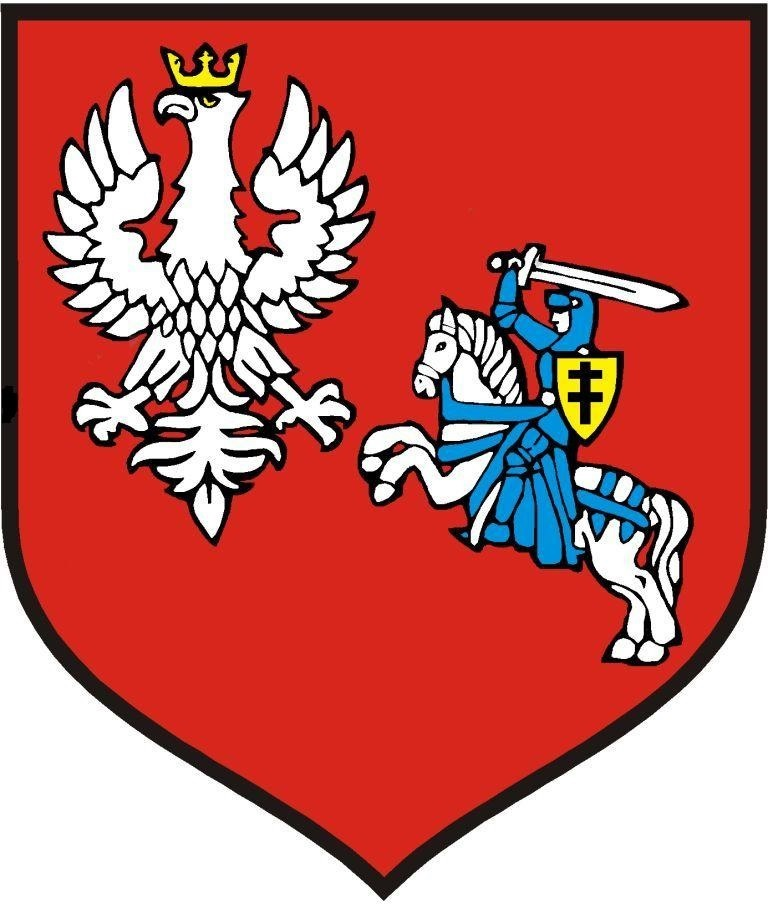 2016Autor opracowania: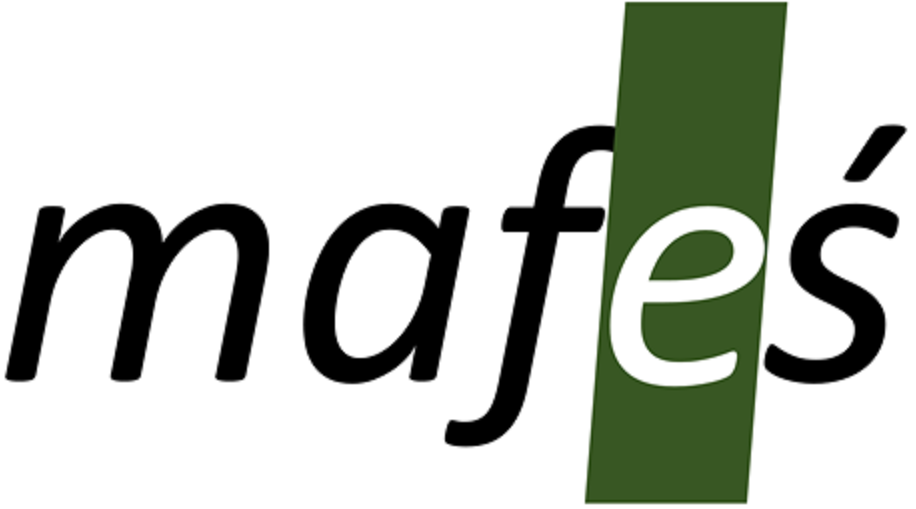 Małopolska Fundacja Energii i Środowiskaul. Krupnicza 8/3a31-123 Krakówwww.mafes.com.plSPIS TREŚCI 1	Podstawa prawna i metodyka opracowania	71.1	Podstawa prawna Planu	71.2	Zakres Planu	72	Streszczenie	82.1	Stan powietrza w Gminie Błażowa	82.2	Wyniki bazowej inwentaryzacji	82.3	Problemy występujące na terenie Gminy Błażowa.	112.4	Planowane działania	112.5	Efekt ekologiczny działań	122.6	Harmonogram działań	133	Diagnoza stanu obecnego	143.1	Aspekty prawne regulujące ochronę powietrza	143.1.1	Aspekty prawa Unii Europejskiej	143.1.2	Aspekty prawa polskiego	163.2	Analiza regionalnych planów istotnych z punktu widzenia PGN	183.2.1	Program ochrony powietrza dla strefy podkarpackiej wraz z planem działań krótkoterminowych	183.2.2	Program ochrony środowiska dla województwa podkarpackiego na lata 2012-2015 z perspektywą 2019	183.2.3	Strategia Rozwoju Województwa - podkarpackie 2020	193.3	Dokumenty Lokalne	193.3.1	Studium uwarunkowań i kierunków zagospodarowania przestrzennego Miasta  i Gminy Błażowa	203.3.2	Projekt założeń do planu zaopatrzenia w ciepło energie elektryczną i paliwa gazowe gminy Błażowa	203.4	Spójność z dokumentami na poziomie krajowym, regionalnym  i lokalnym	213.5	Charakterystyka Gminy Błażowa	223.5.1	Lokalizacja, warunki geograficzne.	223.5.2	Rolnictwo w Gminie	233.5.3	Analiza otoczenia społeczno - gospodarczego	233.5.4	Infrastruktura komunikacyjna	243.5.5	Infrastruktura komunalna	263.5.6	Infrastruktura energetyczna	283.5.7	Rodzaje emisji	283.6	Analiza istniejącego stanu powietrza w Gminie	303.6.1	Charakterystyka niskiej emisji  i problemy uciążliwości zjawiska niskiej emisji	353.7	Identyfikacja obszarów problemowych	373.8	Aspekty organizacyjne i finansowe	383.8.1	Struktury organizacyjne i zasoby ludzkie	383.8.2	Zaangażowane strony	413.8.3	Budżet	433.8.4	Źródła finansowania	434	Bilans energetyczny – rok bazowy 2015	454.1	Sektory bilansowe w Gminie	454.2	Założenia ogólne (sektory 1-3)	464.2.1	Definicje	464.2.2	Kryteria przeprowadzania wskaźnikowych obliczeń zapotrzebowania na energię cieplną	474.3	Sektor budownictwa mieszkaniowego	484.3.1	Bilans energetyczny metodą wskaźnikową	484.3.2	Bilans energetyczny na podstawie ankiet	494.4	Sektor budownictwa komunalnego i użyteczności publicznej	504.4.1	Bilans energetyczny metodą wskaźnikową	504.4.2	Bilans energetyczny na podstawie ankiet	514.5	Sektor działalności gospodarczej	524.5.1	Bilans energetyczny metodą wskaźnikową	524.6	Sektor oświetlenie uliczne	534.7	Transport publiczny i prywatny	534.8	Zużycie energii – wszystkie sektory w Gminie	545	Wyniki bazowej inwentaryzacji emisji PM10, PM2,5, SO2, NOx, CO2, B(a)P (z podziałem na sektory)	565.1	Metodyka bazowej inwentaryzacji	565.2	Emisja zanieczyszczeń wg sektorów	565.2.1	Sektor budownictwa mieszkaniowego	585.2.2	Sektor budownictwa komunalnego (budynki gminne) i użyteczności publicznej	605.2.3	Sektor działalności gospodarczej (budynki usługowo-użytkowe)	625.2.4	Oświetlenie uliczne	645.2.5	Transport publiczny i prywatny	645.2.6	Gospodarka odpadami	655.2.7	Łączna emisja zanieczyszczeń w Gminie Błażowa	655.2.8	Emisja pyłu PM10 z poszczególnych sektorów	695.2.9	Emisja CO2 z poszczególnych sektorów	696	Działania/zadania i środki zaplanowane na cały okres objęty Planem	716.1	Długoterminowa strategia, cele i zobowiązania	716.2	Cele i działania przyjęte do realizacji w okresie 2016-2023	726.3	Działania/zadania przewidziane do realizacji w okresie 2016-2023	736.4	Efekt ekologiczny realizacji działań	786.5	Harmonogram	797	Monitoring i ewaluacja realizacji Planu	818	Przygotowanie koniecznych dokumentów, narzędzi systemowych przeznaczonych do procesu realizacji Planu	859	Podsumowanie i wnioski	8610	Załączniki	88SPIS TABELTabela 1. Łączna emisja zanieczyszczeń w Gminie Błażowa w roku 2015	10Tabela 2. Efekt ekologiczny realizacji działań w Gminie Błażowa.	12Tabela 3. Zestawienie przewidzianych wydatków w okresach objętych planem [zł]. Budżet obejmujący całość kosztów.	13Tabela 4. Powierzchnia użytkowa budynków w podziale na sektory	24Tabela 5. Wskaźniki sezonowego zużycia energii na potrzeby ogrzewania i wentylacji w zależności od wieku budynków (nieuwzględniające podgrzania ciepłej wody i strat)	47Tabela 6. Obowiązujące od stycznia 2014 wskaźniki sezonowego zużycia energii na potrzeby ogrzewania, wentylacji oraz podgrzania ciepłej wody użytkowej (wraz ze stratami)	47Tabela 7. Powierzchnia użytkowa dla poszczególnych sektorów  budownictwa w Gminie Błażowa	48Tabela 8. Obliczony wskaźnik zużycia energii dla sektora budownictwa mieszkaniowego w Gminie w roku 2015	48Tabela 9. Obliczony wskaźnik zużycia energii dla sektora budownictwa użyteczności publicznej w Gminie w roku 2015	50Tabela 10. Obliczony wskaźnik zużycia energii dla sektora działalności gospodarczej w Gminie w roku 2015	52Tabela 11. Liczba przejechanych kilometrów w podziale na rodzaj pojazdu i rodzaj paliwa	54Tabela 12. Zużycie paliw w podziale na rodzaj pojazdu i rodzaj paliwa	54Tabela 13 Całkowite zużycie energii końcowej  – wszystkie sektory w Gminie Błażowa  w roku 2015	55Tabela 14. Wskaźniki emisji zanieczyszczeń dla źródła poniżej 50 KW	57Tabela 15. Wskaźniki emisji zanieczyszczeń dla źródła od 50 kW do 1 MW	58Tabela 16. Wskaźniki emisji zanieczyszczeń dla ciepła pochodzącego z sieci ciepłowniczej w zależności od rodzaju  paliwa	58Tabela 17. Zużycie energii z poszczególnych nośników do celów grzewczych dla sektora budownictwa mieszkaniowego w Gminie Błażowa  w roku 2015	59Tabela 18. Emisja zanieczyszczeń z sektora budownictwa mieszkaniowego w Gminie Błażowa  w roku 2015	59Tabela 19. Zużycie energii z poszczególnych nośników do celów grzewczych dla sektora budownictwa użyteczności publicznej w Gminie Błażowa w roku 2015	60Tabela 20. Emisja zanieczyszczeń z sektora budownictwa użyteczności publicznej w Gminie Błażowa  w  roku 2015	61Tabela 21. Zużycie energii z poszczególnych nośników do celów grzewczych dla sektora działalności gospodarczej w Gminie Błażowa w roku 2015	62Tabela 22. Emisja zanieczyszczeń z sektora działalności gospodarczej w roku 2015	63Tabela 23. Roczna emisja substancji z transportu	64Tabela 24. Łączne zużycie energii z poszczególnych nośników w Gminie Błażowa w roku 2015	66Tabela 25. Łączna emisja zanieczyszczeń w Gminie Błażowa w roku 2015	68Tabela 26. Opis działań krótkoterminowych	74Tabela 27. Efekt ekologiczny realizacji działań w Gminie Błażowa osiągnięty w roku 2023 w porównaniu do roku 2015	78Tabela 28. Zestawienie przewidzianych  wydatków w okresach  objętych planem [zł]. Koszty całkowite realizowanych działań.	79Tabela 29. Harmonogram monitoringu dla Gminy Błażowa	82Tabela 30. Wyliczenie wskaźników dla Gminy Błażowa	83Tabela 31. Wskaźniki monitoringowe dla Gminy Błażowa	83Tabela 32. Najważniejsze działania i etapy oraz dokumenty i narzędzia systemowe do realizacji Planu	85SPIS RYSUNKÓWRysunek 1. Gmina Błażowa	22Rysunek 2. Układ drogowy w Gminie Błażowa	25Rysunek 3. Schemat emisji gazów dla ścieków bytowo-gospodarczych	27Rysunek 4. Stężenia pyłu zawieszonego PM10 o okresie uśredniania wyników 24h w strefie podkarpackiej pochodzące z łącznej emisji wszystkich typów w 2011 r.	31Rysunek 5. Stężenia pyłu zawieszonego PM10 o okresie uśredniania wyników rok w strefie podkarpackiej pochodzące z łącznej emisji wszystkich typów w 2011 r.	32Rysunek 6. Stężenia pyłu zawieszonego PM2,5 o okresie uśredniania wyników rok w strefie podkarpackiej pochodzące z łącznej emisji wszystkich typów w 2011 r.	32Rysunek 7. Stężenia B(a)P o okresie uśredniania wyników rok w strefie podkarpackiej pochodzące z łącznej emisji wszystkich typów w 2011 r.	33Rysunek 8. Obszar przekroczeń poziomu docelowego B(a)P rok Pk11sPkB(a)Pa14 w strefie podkarpackiej w 2011 r.	34Rysunek 9. Obszar przekroczeń poziomu docelowego B(a)P rok Pk11sPkB(a)Pa14 w 2011 r. – źródła emisji	34Rysunek 10. Przygotowanie PGN	38Rysunek 11. Wdrażanie PGN	38Rysunek 12. Schemat procesu przygotowania PGN dla Gminy Błażowa	39Rysunek 13. Zarządzanie strategiczne – długofalowe	40Rysunek 14. Zarządzanie operacyjne – praca bieżąca.	41Rysunek 15. Układ działań systemu ewaluacji dla Gminy Błażowa	81SPIS WYKRESÓWWykres 1. Łączne zużycie energii pochodzącej z poszczególnych nośników w Gminie Błażowa w roku 2015 [GJ/rok]	9 Wykres 2. Zużycie energii pochodzącej z poszczególnych nośników w sektorze budownictwa mieszkaniowego w  Gminie Błażowa  w roku 2015 [GJ/rok]	9Wykres 3. Łączna emisja zanieczyszczeń w Gminie Błażowa w roku 2015 [Mg/rok]	10Wykres 4. Liczba ludności w Gminie Błażowa  na przestrzeni ostatnich lat.	24Wykres 5.  Całkowite zużycie energii końcowej  – wszystkie sektory w Gminie Błażowa  w roku 2015	55Wykres 6. Zużycie energii z poszczególnych nośników do celów grzewczych dla sektora budownictwa mieszkaniowego w Gminie Błażowa w roku 2015 [GJ/rok]	59Wykres 7. Emisja zanieczyszczeń w Mg/rok z sektora budownictwa mieszkaniowego w Gminie Błażowa w roku 2015 [Mg/rok]	60Wykres 8. Zużycie energii z poszczególnych nośników do celów grzewczych dla sektora budownictwa użyteczności publicznej  w Gminie Błażowa w roku 2015 [GJ/rok]	61Wykres 9. Emisja zanieczyszczeń z sektora budownictwa użyteczności publicznej w Gminie Błażowa  w roku 2015 [Mg/rok]	62Wykres 10. Zużycie energii z poszczególnych nośników do celów grzewczych dla sektora działalności gospodarczej w Gminie Błażowa w roku 2015 [GJ/rok]	63Wykres 11. Emisja zanieczyszczeń z sektora działalności gospodarczej w Gminie Błażowa  w roku 2015 [Mg/rok]	63Wykres 12. Łączne zużycie energii pochodzącej z poszczególnych nośników w Gminie Błażowa w roku 2015 [GJ/rok]	67 Wykres 13. Zużycie energii pochodzącej z poszczególnych nośników w sektorze budownictwa mieszkaniowego w  Gminie Błażowa  w roku 2015 [GJ/rok]	67Wykres 14. Łączna emisja zanieczyszczeń w Gminie Błażowa w roku 2015 [Mg/rok]	68Wykres 15. Łączna emisja pyłu PM10 z poszczególnych sektorów w Gminie Błażowa  w roku 2015 w [Mg]	69Wykres 16. Łączna emisja CO2 z poszczególnych sektorów w Gminie Błażowa w roku 2015 w [Mg]	70Podstawa prawna i metodyka opracowaniaPodstawa prawna Planu„Plan Gospodarki Niskoemisyjnej (PGN) dla Gminy Błażowa” został opracowany na podstawie umowy 
z dnia 27.11.2015 roku pomiędzy Gminą Błażowa, a Małopolską Fundacją Energii i Środowiska 
z siedzibą w Krakowie. Wykonawca oświadcza, że PGN będący przedmiotem umowy, spełnia wymogi Narodowego Funduszu Ochrony Środowiska i Gospodarki Wodnej (załącznik nr 9 do regulaminu konkursu nr 2/POIiŚ/9.3/2013) oraz Wojewódzkiego Funduszu Gospodarki Wodnej w Rzeszowie. Zakres PlanuCelem dokumentu jest przedstawienie Planu działań i uwarunkowań, służących redukcji emisji zanieczyszczeń powietrza ze szczególnym uwzględnieniem emisji pyłów i CO2. Potrzeba jego przygotowania wynika ze świadomości władz Gminy co do znaczenia aktywności w tym obszarze. W ramach prac nad niniejszym opracowaniem wykonano inwentaryzację źródeł niskiej emisji dla Gminy Błażowa. Głównym elementem inwentaryzacji było przeprowadzenie ankietyzacji. Wykorzystano ankiety wykonane w budynkach mieszkalnych jedno i wielorodzinnych oraz wszystkich jednostkach 
i budynkach należących do Gminy. Bazowa inwentaryzacja emisji zanieczyszczeń służy ustaleniu jej poziomu referencyjnego (wyjściowego) dla dalszych analiz i działań. Emisja CO2 odnosi się do masy dwutlenku węgla powstającego w wyniku spalania paliw dla wytworzenia energii potrzebnej odbiorcom. Dane zawarte w Planie są oparte o wyniki inwentaryzacji terenowej przeliczone metodą wskaźnikową dającą obraz wartościowy całego badanego obszaru.  Integralną część opracowania stanowi opis sytuacji ogólnej, oraz harmonogram rzeczowo finansowy 
i założenia formalne Planu.Plan został opracowany z uwzględnieniem wszystkich wymaganych wytycznych. Plan obejmuje cały  obszar geograficzny Gminy. Ogólna metodykaDo prac nad Planem zastosowano podejście ekspercko-partycypacyjne. To proces, w którym, po fazie analiz 
i diagnoz, prowadzonych przez ekspertów z udziałem przedstawicieli zleceniodawcy (w tym przypadku Gminy), powstaje projekt dokumentu, konsultowany następnie z przedstawicielami decydentów 
i interesariuszy.StreszczenieStan powietrza w Gminie BłażowaOcena jakości powietrza w województwie podkarpackim w 2014 roku wykonana wg zasad określonych w art. 89 ustawy – Prawo ochrony środowiska na podstawie obowiązującego prawa krajowego i UE przez Wojewódzki Inspektorat Ochrony Środowiska w Rzeszowie,  nie zalicza gminy Błażowa do obszarów przekroczeń normatywnych stężeń zanieczyszczeń.Natomiast w Planie ochrony powietrza dla województwa podkarpackiego gmina Błażowa została zakwalifikowana do strefy nr Pk11sPkB(a)Pa14.  Na obszarze strefy Pk11sPkB(a)Pa14  występują obszary 
z przekroczonym poziomem docelowym B(a)P/rok. Do tych obszarów należy gmina Błażowa:wartość z obliczeń 	5,0 [μg/m3]wartość z pomiaru 	5,5 [μg/m3]Głównym i znacząco przeważającym powodem występowania obszarów z przekroczonymi wartościami B(a)P na terenach zamieszkałych jest ogrzewanie indywidualne oraz napływ spoza województwa.Do emitorów zanieczyszczeń powietrza zlokalizowanych na terenie Gminy zaliczyć należy przede wszystkim piece i piony kominowe gospodarstw domowych.  Niska emisja jest źródłem takich zanieczyszczeń jak dwutlenek siarki, dwutlenek azotu, tlenek węgla, pył, sadza, a więc typowych zanieczyszczeń powstających podczas spalania paliw stałych i gazowych.  W przypadku emisji bytowej, związanej z mieszkalnictwem jednorodzinnym zanieczyszczenia uwalniane na niedużej wysokości często pozostają i kumulują się 
w otoczeniu źródła emisji. Wyniki bazowej inwentaryzacjiW ujęciu globalnym w Gminie Błażowa najwięcej zużywanej energii pochodzi z węgla  (ok. 35%). Kolejnym nośnikiem energii co do ilości zużycia są tutaj paliwa transportowe (ok. 32%), a następnie biomasa drzewna (ok. 19%).Dominującą grupą paliw stosowanych w sektorze zużywającym najwięcej energii - gospodarstwach domowych na potrzeby cieplne również są paliwa stałe. W tym sektorze 60% energii końcowej pochodzi z węgla. Drugim paliwem co do wielkości zużycia jest biomasa drzewna (ok. 34%). Pozostałe paliwa oraz energia odnawialna są wykorzystywane w Gminie  
w mało znaczącym stopniu. Węgiel i drewno są paliwami, które podczas spalania emitują najwięcej pyłów spośród dostępnych paliw. 
Z uwagi na ten fakt oraz dużą zawartość benzo(a)pirenu w pyle przyczyną przekroczeń dopuszczalnych stężeń pyłów (PM10 oraz PM2,5) oraz benzo(a)pirenu w Gminie jest właśnie spalanie paliw stałych 
w przestarzałych kotłach w sektorze budynków mieszkalnych.Wykres 1. Łączne zużycie energii pochodzącej z poszczególnych nośników w Gminie Błażowa w roku 2015 [GJ/rok]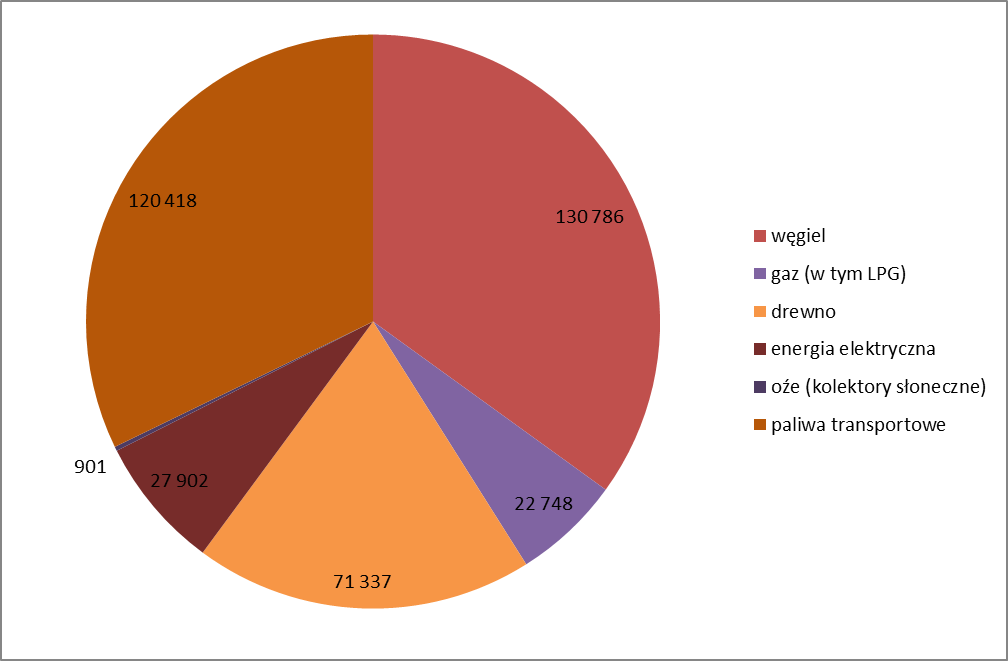  Źródło: Opracowanie własne Wykres 2. Zużycie energii pochodzącej z poszczególnych nośników w sektorze budownictwa mieszkaniowego w  Gminie Błażowa 
w roku 2015 [GJ/rok]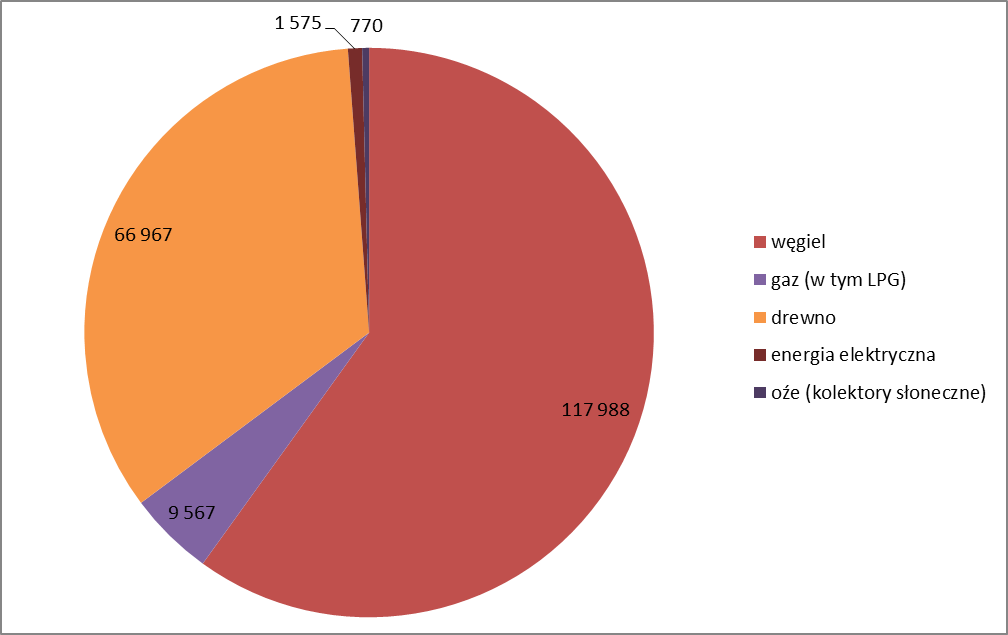 Źródło: Opracowanie własneTabela 1. Łączna emisja zanieczyszczeń w Gminie Błażowa w roku 2015Źródło: Opracowanie własneWykres 3. Łączna emisja zanieczyszczeń w Gminie Błażowa w roku 2015 [Mg/rok]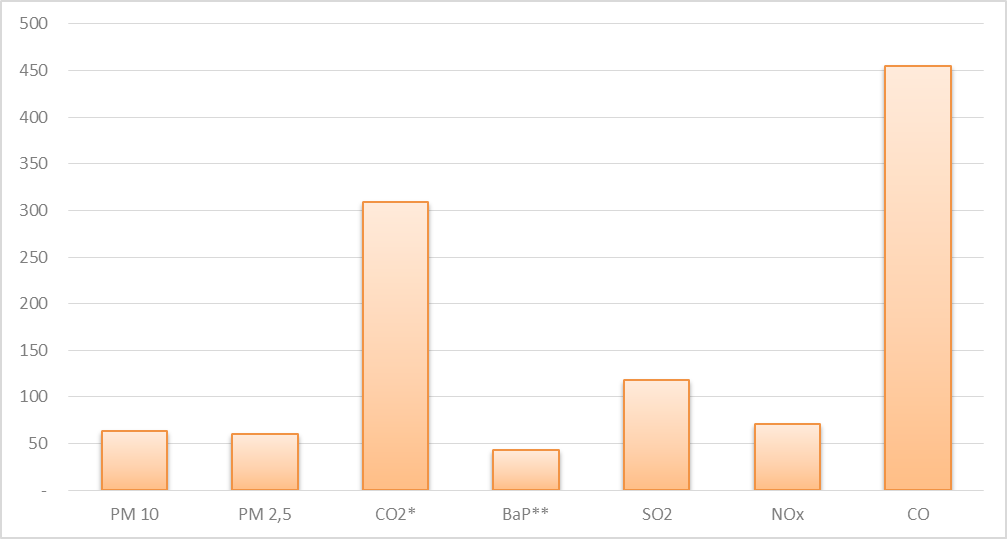 * dla CO2 ilość podana w setkach ton, **ilość BaP na wykresie w kgŹródło: Opracowanie własne Problemy występujące na terenie Gminy Błażowa.Problem szczegółowy 1Niska emisja generowana przez obiekty i infrastrukturę komunalną. Koszty ponoszone przez Gminę związane z nadmiernym zużyciem energii w budynkach i infrastrukturze komunalnej na zaspokojenie potrzeb związanych z oświetleniem i ogrzaniem obiektów.Inwentaryzacja w budynkach użyteczności publicznej wykazała braki w termomodernizacji, wykorzystanie przestarzałych, niskosprawnych pieców, niskie wykorzystanie odnawialnych źródeł energii.Problem szczegółowy 2Emisja generowana przez transport. Pomimo prowadzonych prac modernizacyjnych wiele dróg na terenach zabudowanych generuje wtórną emisję pyłów. Ważne jest utrzymanie dróg w odpowiednim stanie technicznym oraz  rozwój alternatywnych środków komunikacji np. poprzez ścieżki rowerowe.Problem szczegółowy 3Niska emisja generowana przez gospodarstwa domowe.Niski poziom wykorzystania OŹE w gospodarstwach domowych. Tylko 6% ankietowanych obiektów posiada instalacje.Brak środków na realizację działań ograniczających zużycie energii w gospodarstwach domowych (mieszkańcy warunkują realizację inwestycji uzyskaniem dofinansowania). Problem szczegółowy 4Niska emisja generowana przez przedsiębiorstwa działające w Gminie. Problem szczegółowy 5Niska świadomość społeczna dotycząca szkodliwości niskiej emisji.Planowane działania DZIAŁANIE 1. OGRANICZENIE ZUŻYCIA ENERGII  i WYTWARZANIE ENERGII Z ODNAWIALNYCH ŹRÓDEŁ - BUDYNKI I INFRASTRUKTURA  PUBLICZNA.DZIAŁANIE 2. OGRANICZENIE ZUŻYCIA ENERGII -  TRANSPORT.DZIAŁANIE 3. OGRANICZENIE ZUŻYCIA ENERGII i WYTWARZANIE ENERGII Z ODNAWIALNYCH ŹRÓDEŁ - BUDOWNICTWO MIESZKANIOWE.DZIAŁANIE 4. OGRANICZENIE ZUŻYCIA ENERGII - SEKTOR DZIAŁALNOŚCI GOSPODARCZEJ.DZIAŁANIE 5. DZIAŁANIA INFORMACYJNE, EDUKACYJNE i PLANISTYCZNEDziałania przeznaczone do realizacji zostały szerzej opisane w rozdziale 6.3.Efekt ekologiczny działańRealizacja działań przyniesie następujący efekt ekologiczny: Tabela 2. Efekt ekologiczny realizacji działań w Gminie Błażowa. Źródło: opracowanie własneHarmonogram działań Tabela 3. Zestawienie przewidzianych wydatków w okresach objętych planem [zł]. Budżet obejmujący całość kosztów.Źródło: opracowanie własne.Diagnoza stanu obecnego Aspekty prawne regulujące ochronę powietrzaNajwiększy wpływ na kształtowanie przepisów z zakresu ochrony powietrza mają rozwiązania w tym zakresie przyjmowane i obowiązujące w Unii Europejskiej. Źródłem obowiązku harmonizacji polskiego prawa z prawem wspólnotowym jest Układ Europejski z 16 grudnia 1991 roku (Dz.U. 1994 nr 11 poz. 38), który wszedł w życie 1 lutego 1994r. Na mocy art. 68 i 69 tego układu Polska zobowiązała się do zharmonizowania swego prawa, w tym ekologicznego, z prawem wspólnotowym. Zbliżanie polskiego ustawodawstwa do prawa UE ma charakter zobowiązania jednostronnego, a jego wykonanie rozciąga się na okres 10 lat, licząc od momentu wejścia w życie układu stowarzyszeniowego. Akty prawne uchwalane po roku 1989 
w mniejszym lub większym stopniu redagowane były z uwzględnieniem prawa wspólnotowego.Aspekty prawa Unii EuropejskiejWśród wspólnotowych aktów prawnych w dziedzinie ochrony środowiska istotne znaczenie dla ochrony powietrza mają dyrektywy:w zakresie emisji (stężenie zanieczyszczenia w powietrzu) zanieczyszczeń:dyrektywa Rady 96/62/WE w sprawie oceny i zarządzania jakością powietrza (dyrektywa ramowa);oraz dyrektywy pochodne:dyrektywa Rady 1999/30/WE odnosząca się do wartości dopuszczalnych dla dwutlenku siarki, dwutlenku azotu i tlenków azotu w otaczającym powietrzu,dyrektywa 2000/69/WE Parlamentu Europejskiego i Rady dotycząca wartości dopuszczalnych benzenu i tlenku węgla w otaczającym powietrzu,dyrektywa 2002/3/WE Parlamentu Europejskiego i Rady odnosząca się do ozonu 
w otaczającym powietrzu,decyzja Rady 97/101/WE ustanawiająca system wzajemnej wymiany informacji i danych pochodzących z sieci i poszczególnych stacji dokonujących pomiarów zanieczyszczeń otaczającego powietrza w Państwach Członkowskich,dyrektywa 2004/107/WE Parlamentu Europejskiego i Rady w sprawie arsenu, kadmu, rtęci 
i wielopierścieniowych węglowodorów aromatycznych w otaczającym powietrzu.W dniu 11 czerwca 2008 r. weszła w życie dyrektywa 2008/50/WE Parlamentu Europejskiego i Rady z dnia 
21 maja 2008 r. w sprawie jakości powietrza i czystszego powietrza dla Europy (CAFE). Wprowadza ona nowe mechanizmy dotyczące zarządzania jakością powietrza w strefach i aglomeracjach. Podstawową funkcją dyrektywy jest wprowadzenie nowych norm jakości powietrza dotyczących drobnych cząstek pyłu zawieszonego (PM2,5) w powietrzu oraz zweryfikowanie i konsolidacja istniejących aktów unijnych
w zakresie ochrony powietrza (96/62/WE, 99/30/WE, 2000/69/WE, 2002/3/WE).w zakresie emisji do powietrza:dyrektywa Rady 87/217/EWG z dnia 19 marca 1987 r. w sprawie ograniczania zanieczyszczenia środowiska azbestem i zapobiegania temu zanieczyszczeniu,dyrektywa Rady 92/112/EWG z dnia 15 grudnia 1992 r. w sprawie procedur harmonizacji Planów mających na celu ograniczanie i ostateczną eliminację zanieczyszczeń powodowanych przez odpady pochodzące z przemysłu dwutlenku tytanu,dyrektywa Rady 96/61/WE z dnia 24 września 1996 r. dotycząca zintegrowanego zapobiegania zanieczyszczeniom i ich kontroli,dyrektywa Rady 1999/13/WE w sprawie ograniczenia emisji lotnych związków spowodowanej użyciem organicznych rozpuszczalników podczas niektórych czynności 
i w niektórych urządzeniach (VOC),dyrektywa 2000/76/WE Parlamentu Europejskiego i Rady w sprawie spalania odpadów,dyrektywa 2001/80/WE Parlamentu Europejskiego i Rady w sprawie ograniczania emisji niektórych zanieczyszczeń do powietrza z dużych obiektów energetycznego spalania (LCP),dyrektywa 2004/42/WE Parlamentu Europejskiego i Rady w sprawie ograniczenia emisji lotnych związków organicznych w wyniku stosowania rozpuszczalników organicznych 
w niektórych farbach i lakierach oraz produktach do odnawiania pojazdów, a także zmieniająca dyrektywę 1999/13/WE.W dniu 7 stycznia 2011 r. weszła w życie dyrektywa Parlamentu Europejskiego i Rady 2010/75/UE z dnia 
24 listopada 2010 r. w sprawie emisji przemysłowych (zintegrowane zapobieganie zanieczyszczeniom i ich kontrola) (ogłoszona w Dzienniku Ustaw UE z dnia 17 grudnia 2010 r.). Kraje członkowskie mają obowiązek wprowadzenia jej rozwiązań do przepisów krajowych do dnia 7 stycznia 2013 r. Wprowadza ona nowe mechanizmy dotyczące zarówno zintegrowanego systemu zapobiegania zanieczyszczeniom powietrza i ich kontroli, jak również nowe, ostrzejsze wymagania niż dotychczas wynikające z ww. dyrektyw „emisyjnych”. Podstawową funkcją dyrektywy jest wprowadzenie nowych mechanizmów i standardów emisji z niektórych branż przemysłu do powietrza oraz zweryfikowanie i konsolidacja istniejących aktów unijnych w zakresie ochrony powietrza (87/217/EWG, 92/112/EWG, 96/61/WE, 1999/13/WE, 2000/76/WE, 2001/80/WE,).w zakresie krajowych pułapów emisyjnych:Dyrektywa 2001/81/WE Parlamentu Europejskiego i Rady w sprawie krajowych poziomów emisji dla niektórych rodzajów zanieczyszczenia powietrza (NEC).Dyrektywy i decyzje wprowadzające do prawa UE ustalenia konwencji międzynarodowych (m.in.):dyrektywa 2003/87/WE Parlamentu Europejskiego i Rady z dnia 13 października 2003 r. ustanawiająca system handlu przydziałami emisji gazów cieplarnianych we Wspólnocie oraz zmieniającej dyrektywę Rady 96/61/WE,dyrektywa 2004/101/WE Parlamentu Europejskiego i Rady z dnia 27 października 2004 r. zmieniająca dyrektywę 2003/87/WE ustanawiającą system handlu przydziałami emisji gazów cieplarnianych we Wspólnocie, z uwzględnieniem mechanizmów projektowych Protokołu z Kioto,dyrektywa 2008/101/WE Parlamentu Europejskiego i Rady z dnia 19 listopada 2008 r. zmieniająca dyrektywę 2003/87/WE w celu uwzględnienia działalności lotniczej w systemie handlu przydziałami emisji gazów cieplarnianych we Wspólnocie,dyrektywa Parlamentu Europejskiego i Rady 2009/29/WE z dnia 23 kwietnia 2009 r. zmieniająca dyrektywę 2003/87/WE w celu usprawnienia i rozszerzenia wspólnotowego systemu handlu uprawnieniami do emisji gazów cieplarnianych,decyzja Komisji nr 2007/589/WE z dnia 18 lipca 2007 r. ustanawiającą wytyczne dotyczące monitorowania i sprawozdawczości w zakresie emisji gazów cieplarnianych zgodnie z dyrektywą 2003/87/WE Parlamentu Europejskiego i Rady,rozporządzenie Komisji (WE) nr 916/2007 z dnia 31 lipca 2007 r. zmieniające rozporządzenie Komisji (WE) nr 2216/2004 w sprawie ujednoliconego i zabezpieczonego systemu rejestrów stosownie do dyrektywy 2003/87/WE Parlamentu Europejskiego i Rady,rozporządzenie Komisji (UE) nr 920/2010 z dnia 7 października 2010 r. w sprawie standaryzowanego i zabezpieczonego systemu rejestrów na mocy dyrektywy 2003/87/WE Parlamentu Europejskiego 
i Rady oraz decyzji nr 280/2004/WE Parlamentu Europejskiego i Rady,rozporządzenie Parlamentu Europejskiego i Rady (WE) nr 1005/2009 z dnia 16 września 2009 r. 
w sprawie substancji zubożających warstwę ozonową,rozporządzenie Komisji (UE) nr 744/2010 z dnia 18 sierpnia 2010 r. zmieniające rozporządzenie 1005/2009 z dnia 16 września 2009 r. w sprawie substancji zubożających warstwę ozonową, 
w zakresie zastosowań krytycznych halonów,rozporządzenie Parlamentu Europejskiego i Rady (WE) nr 842/2006 z dnia 17 maja 2006 r. w sprawie niektórych fluorowanych gazów cieplarnianych.Globalne konwencje ekologiczne dotyczące ochrony powietrza:Ramowa Konwencja Narodów Zjednoczonych w sprawie zmian klimatu i Protokół z Kioto,Konwencja o Transgranicznym Zanieczyszczaniu Powietrza na Dalekie Odległości i Protokoły do tej konwencji dotyczące ograniczania emisji dwutlenku siarki, tlenków azotu, lotnych związków organicznych, metali ciężkich oraz trwałych związków organicznych,Konwencja Wiedeńska w sprawie ochrony warstwy ozonowej i Protokół Montrealski w sprawie substancji zubażających warstwę ozonową, z poprawkami,Konwencja Sztokholmska w sprawie trwałych zanieczyszczeń organicznych.Aspekty prawa polskiegoPodstawowe polskie akty prawne związane z ochroną powietrza to:ustawa z dnia 27 kwietnia 2001r. - Prawo ochrony środowiska (tj. 2013 r., Dz.U. poz. 1232 
z późn. zm.) oraz odpowiednie akty wykonawcze, w tym głównie:rozporządzenie Ministra Środowiska z dnia 2 lipca 2010 r. w sprawie przypadków, w których wprowadzanie gazów lub pyłów do powietrza z instalacji nie wymaga pozwolenia (Dz. U. 
z 2010 r. Nr 130, poz. 881),rozporządzenie Ministra Środowiska z dnia 2 lipca 2010 r. w sprawie rodzajów instalacji, których eksploatacja wymaga zgłoszenia (Dz. U. Nr 130, poz. 880),rozporządzenie Ministra Środowiska z dnia 26 stycznia 2010 r. w sprawie wartości odniesienia dla niektórych substancji w powietrzu (Dz. U. 2010 r. Nr 16, poz. 87),rozporządzenie Rady Ministrów z dnia 14 października 2008 r. w sprawie opłat za korzystanie ze środowiska (Dz. U. z 2008 r. Nr 196, poz. 1217),rozporządzenie Ministra Środowiska z dnia 7 lipca 2011 r. w sprawie szczegółowych warunków wymierzania kar na podstawie pomiarów ciągłych oraz sposobów ustalania przekroczeń, w zakresie wprowadzania gazów lub pyłów do powietrza  (Dz.U. 2011 nr 150 poz. 894),rozporządzenie Ministra Środowiska z dnia 2 sierpnia 2012 r. w sprawie stref, w których dokonuje się oceny jakości powietrza (Dz.U. 2012, poz. 914),rozporządzenie Ministra Środowiska z dnia 11 września 2012 r. w sprawie Planów ochrony powietrza oraz planów działań krótkoterminowych (Dz.U. 2012, poz. 1028),rozporządzenie Ministra Środowiska z dnia 13 września 2012 r. w sprawie sposobu obliczania wskaźników średniego narażenia oraz sposobu oceny dotrzymania pułapu stężenia ekspozycji (Dz.U. 2012, poz. 1029),rozporządzenie Ministra Środowiska z dnia 14 sierpnia 2012 r. w sprawie krajowego celu redukcji narażenia (Dz.U. 2012, poz. 1030),rozporządzenie Ministra Środowiska z dnia 24 sierpnia 2012 r. w sprawie poziomów niektórych substancji w powietrzu (Dz.U. 2012, poz. 1031),rozporządzenie Ministra Środowiska z dnia 13 września 2012 r. w sprawie dokonywania oceny poziomów substancji w powietrzu (Dz.U. 2012, poz. 1032),rozporządzenie Ministra Środowiska z dnia 10 września 2012 r. w sprawie zakresu i sposobu przekazywania informacji dotyczących zanieczyszczenia powietrza (Dz.U. 2012, poz. 1034),rozporządzenie Ministra Środowiska z dnia 4 listopada 2014 r. w sprawie standardów emisyjnych dla niektórych rodzajów instalacji, źródeł spalania paliw oraz urządzeń spalania lub współspalania odpadów (Dz.U. 2014, poz. 1546),ustawa z dnia 17 lipca 2009 r. o systemie zarządzania emisjami gazów cieplarnianych i innych substancji (Dz. U. z 2009 r. Nr 130, poz. 1070 z późn. zm.),ustawa z dnia 28 kwietnia 2011 r. o systemie handlu uprawnieniami do emisji gazów cieplarnianych (Dz. U. z 2011 r. Nr 122, poz.695),ustawa z dnia 20 kwietnia 2004 r. o substancjach zubożających warstwę ozonową (Dz. U. z 2004 r. 
Nr 121, poz. 1263 z późn. zm.).ustawa z dnia 3 października 2008 r. o udostępnianiu informacji o środowisku i jego ochronie, udziale społeczeństwa w ochronie środowiska oraz o ocenach oddziaływania na środowisko (Dz. U. 
z 2008 r. Nr 199, poz. 1227 z późn. zm.)Ustawy o charakterze ogólnym i uzupełniającym:ustawa z dnia 8 marca 1990 o samorządzie gminnym (Dz.U. z 2013 r. poz. 594 z późn.zm.),ustawa z dnia 5 czerwca 1998 r. o samorządzie powiatowym (tekst jednolity Dz.U. z 2013 r poz. 595 
z póź. zm.),ustawa z dnia 3 października 2008 r. o udostępnieniu informacji o środowisku i jego ochronie, udziale społeczeństwa w ochronie środowiska oraz o ocenach oddziaływania na środowisko (Dz.U. 
z 2013 r., poz. 1235 z póź. zm.),ustawa z dnia 27 marca 2003 o planowaniu i zagospodarowaniu przestrzennym (Dz.U. z 2012 poz. 647 z późn. zm.),ustawa z dnia 7 lipca 1994 Prawo budowlane (Dz.U. z 2013 r.  poz 1409),Ustawa z dnia 16 lutego 2007 r. o ochronie konkurencji i konsumentów (Dz.U. z 2007 nr 50, poz 331 z poźn. zm.),ustawa z dnia 15 kwietnia 2011 r. o efektywności energetycznej (Dz.U. z 2011 r. Nr 94 poz. 551 
z późn. zm.),ustawa z dnia 10 kwietnia 1997 Prawo energetyczne (Dz.U. 2012 poz 1059 z późn. zm.) wraz 
z rozporządzeniami,ustawa z dnia 20 lutego 2015 r. o odnawialnych źródłach energii. (Dz.U. 2015 poz. 478).Analiza regionalnych planów istotnych z punktu widzenia PGNProgram ochrony powietrza dla strefy podkarpackiej wraz z planem działań krótkoterminowych29 kwietnia 2013 r. Sejmik Województwa Podkarpackiego przyjął Uchwałę nr XXXIII/608/13  w sprawie "Programu ochrony powietrza dla strefy podkarpackiej z uwagi na stwierdzone przekroczenie poziomu dopuszczalnego pyłu zawieszonego PM10, poziomu dopuszczalnego pyłu zawieszonego PM2,5 oraz poziomu docelowego benzo(a)pirenu" wraz z Planem Działań Krótkoterminowych. Program wskazuje do realizacji zadania w następujących obszarach:W zakresie ograniczania emisji powierzchniowej (niskiej, rozproszonej emisji komunalno – bytowej 
i technologicznej) – pierwotnej i wtórnej w zakresie aerozoli,W zakresie ograniczania emisji liniowej (komunikacyjnej) – pierwotnej i wtórnej,W zakresie ograniczania emisji z istotnych źródeł punktowych – energetyczne spalanie paliw,W zakresie ograniczania emisji z istotnych źródeł punktowych – źródła technologiczne,W zakresie edukacji ekologicznej i reklamy,W zakresie planowania przestrzennego.Program ochrony środowiska dla województwa podkarpackiego na lata 2012-2015 z perspektywą 2019Wojewódzki Program Ochrony Środowiska na lata 2012-2015 (z perspektywą do 2019 r.) jest aktualizacją polityki ekologicznej określonej w programie przyjętym przez Sejmik Województwa Podkarpackiego Uchwałą Nr XII/379/08 z dnia 26 maja 2008 r. Program wyznacza cele i kierunki działań o charakterze systemowym:Priorytet 4. Ochrona powietrza atmosferycznego i klimatu.Priorytet 5. Pozyskiwanie energii ze źródeł odnawialnych i energooszczędność.P.4. OCHRONA POWIETRZA ATMOSFERYCZNEGO i KLIMATUCele średniookresowe Cel nr 1 - Osiągnięcie oraz utrzymanie wymaganej prawem jakości powietrza atmosferycznego. Cel nr 2 - Przeciwdziałanie globalnym zmianom klimatu poprzez sukcesywną redukcję emisji gazów cieplarnianych. Kierunki działań:Ochrona powietrza atmosferycznego Ochrona klimatuCel krótkookresowyCel nr 1 - Poprawa stanu jakości powietrza w rejonach występowania stwierdzonych przekroczeń wartości kryterialnych pyłu PM10, pyłu PM2,5 oraz benzo(a)pirenu poprzez ograniczenie ich emisjiP 5. POZYSKIWANIE ENERGII ZE ŹRÓDEŁ ODNAWIALNYCH I ENERGOOSZCZĘDNOŚĆ.Cele średniookresowe Cel nr 1 - Wzrost udziału energii ze źródeł odnawialnych w końcowym zużyciu energii brutto w województwie (do 15% w 2020 roku). Cel nr 2 - Zmniejszanie energochłonności gospodarki, zarówno w zakresie procesów wytwórczych, jak i świadczenia usług oraz konsumpcji.Kierunki działań Działania inwestycyjne:budowa oraz modernizacja istniejących sieci elektroenergetycznych;budowa urządzeń i instalacji do produkcji energii opartych na źródłach odnawialnych:energetyczne wykorzystanie biogazu (biogazownie rolnicze, biogazownie na oczyszczalniach ścieków, inne);wykorzystanie energii geotermalnej, w tym instalacje pomp ciepła;budowa małych elektrowni wodnych;budowa instalacji wykorzystujących energię wiatru (budowa elektrowni wiatrowych, farm wiatrowych, mikroinstalacji i małych instalacji);budowa nowych ciepłowni i elektrociepłowni opartych na biomasie oraz modernizacja istniejących sieci ciepłowniczych;inwestycje podnoszące efektywność energetyczną:budowa energooszczędnych budynków mieszkalnych, biurowych i usługowych z wykorzystaniem odnawialnych źródeł energii;montaż kolektorów słonecznych, ogniw fotowoltaicznych;termomodernizacja obiektów użyteczności publicznej, bloków, domów - wymianawyposażenia na energooszczędne.Cel krótkookresowyCel nr 1 - Wzrost udziału energii ze źródeł odnawialnych w końcowym zużyciu energii brutto w województwieStrategia Rozwoju Województwa - podkarpackie 2020W zakresie ochrony powietrza Strategia wskazuje:CEL: Osiągnięcie i utrzymanie dobrego stanu środowiska oraz zachowanie bioróżnorodności poprzez zrównoważony rozwój województwa,orazKierunek działań: Zapewnienie dobrego stanu środowiska w zakresie czystości powietrza i hałasu. Celem  realizacji  tego  kierunku  działań  jest  ograniczenie  obszarów  gdzie  występują  przekroczenia dopuszczalnych stężeń zanieczyszczeń powietrza i poziomu hałasu  oraz  zmniejszenie liczby ludności narażonej na nadmierną ekspozycję tych czynników. Tym samym ograniczenie negatywnych skutków dla zdrowia i życia ludzi  oraz dla środowiska.Dokumenty LokalneStudium uwarunkowań i kierunków zagospodarowania przestrzennego Miasta 
i Gminy BłażowaW dokumencie określono cele rozwoju przestrzennego gminy. Jako pierwszy zdefiniowano cel:Ochrona środowiska przyrodniczego i dostosowanie rozwoju społeczno-gospodarczego do walorów środowiska przyrodniczego.Projekt założeń do planu zaopatrzenia w ciepło energie elektryczną i paliwa gazowe gminy Błażowa Równolegle do Plan gospodarki niskoemisyjnej dla gminy Błażowa opracowany został Projekt założeń do planu zaopatrzenia w ciepło, energię elektryczna i paliwa gazowe dla gminy Błażowa.W „Projekcie założeń” wskazano:•	Przedsięwzięcia racjonalizujące użytkowanie ciepła, energii elektrycznej i paliw gazowych,•	Możliwości stosowania środków poprawy efektywności energetycznej w rozumieniu ustawy z dnia 15 kwietnia 2011 r. o efektywności energetycznej,•	Prognoza zapotrzebowania na ciepło, energię elektryczną i paliwa gazowe do roku 2030,•	Wpływ scenariuszy działań na stan zanieczyszczenia powietrza w gminie.Spójność z dokumentami na poziomie krajowym, regionalnym 
i lokalnymPodsumowując powyższą prezentację programów i planów i zawartych w nich zapisów kierunkowych dla PGN należy stwierdzić, że ustalenia PGN pozostają w zgodzie z obowiązującymi uwarunkowaniami politycznymi, prawnymi i gospodarczymi. Działania planu są realizacją celów i działań dokumentów wyższego rzędu. Zapisy Planu Gospodarki Niskoemisyjnej dla Gminy Błażowa są spójne z aktualnymi programami  i strategiami funkcjonującymi na obszarze Gminy. Gmina nie posiada Programu Ochrony Powietrza. Gmina realizując działania zawarte w Planie Gospodarki Niskoemisyjnej wykonuje zadania planu naprawczego POP dla województwa podkarpackiego.  Wszystkie działania zawarte w PGN są konsekwencją POP dla województwa podkarpackiego.Charakterystyka Gminy BłażowaLokalizacja, warunki geograficzne.Gmina Błażowa położona jest w centralnej części województwa podkarpackiego, w południowej części Powiatu Rzeszowskiego, w odległości około 25 km na południe od stolicy województwa i siedziby powiatu - Rzeszowa. Obszar Gminy zajmuje powierzchnię 112,6 km2.Rysunek 1. Gmina Błażowa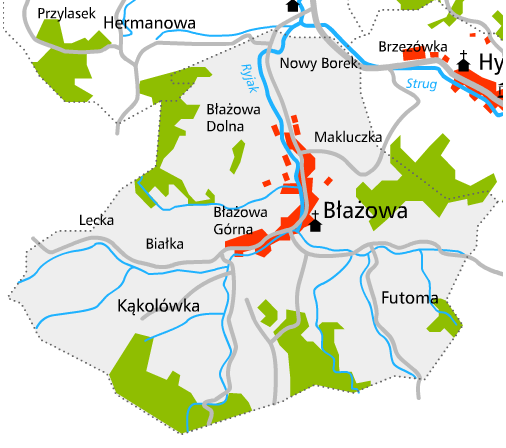 Źródło: Lokalnego Programu Rewitalizacji gminy BłażowaW skład Gminy wchodzą:- miasto Błażowa  oraz sołectwa: - Białka, Błażowa Dolna, Błażowa Górna, Futoma, Kąkolówka, Lecka, Nowy Borek, Piątkowa.Dziedzictwo historyczneW mieście i gminie Błażowa występują obiekty, zespoły obiektów i elementy krajobrazu, świadczące o historycznej przeszłości tego obszaru i jego mieszkańców. Należą do nich:układ urbanistyczny miasta Błażowa,pozostałości pierwotnego układu planistycznego wsi Błażowa (po zachodniej stronie Ryjaka),zabytkowe zespoły kościelne w Błażowej i Futomie,zabytkowy zespół dworsko – parkowy w Błażowej,zabudowa miejska,cmentarze, kaplice, kapliczki, figury, pomniki,układy ruralistyczne wsi,krajobraz kulturowy (w tym charakter zabudowy) i krajobraz naturalny,stanowiska archeologiczne (w tym dawne kościelisko w Błażowej),miejsca obserwacji archeologicznej,drzewostan.Ochrona środowiska przyrodniczegoPrawie połowa powierzchni gminy, bo aż 5570 ha wchodzi w skład Hyźniańsko- Gwoźnickiego Obszaru Chronionego Krajobrazu. Stanowi on część Pogórza Dynowskiego o wyjątkowym bogactwie flory i fauny. Spotkać tam można bociana czarnego, puchacza, salamandrę złocistą, występują tam również borsuk, gronostaj, łasica, wśród ptaków drapieżnych: myszołów, orlik krzykliwy i krogulec. W obrębie Hyźniańsko – Gwoźnickiego Obszaru Chronionego Krajobrazu  położone są również rezerwaty przyrody „Mójka” i „Wilcze”, które narzucają określone rygory pod względem sposobu wykorzystania 
i zagospodarowania. Położenie tak dużej części gminy w obszarze przyrodniczym objętym ochroną prawną, pomaga z jednej strony w zachowaniu przyrodniczej atrakcyjności gminy, a z drugiej strony wymusza podjęcie wielu działań wspierających tą ochronę.Na terenie gminy Błażowa występują również cztery pomniki przyrody. Są to:Buk pospolity „Miłosz”, który znajduje się na terenie wsi Kąkolówka, przy drodze Błażowa-Ujazdy,Dąb szypułkowy na terenie miasta Błażowa, którego obwód wynosi 430 cm,Dąb szypułkowy na terenie Błażowej Dolnej , o obwodzie 300 cm, Błędny Kamień zbudowany ze skały magmowej na terenie wsi Kąkolówka.Rolnictwo w GminieCecha charakterystyczną Gminy Błażowa, podobnie jak całego województwa podkarpackiego jest mała efektywność produkcji w rolnictwie. Związane to jest z rozdrobnieniem gospodarstw rolnych oraz ich przeludnieniem, stąd też na znaczną skalę występuje zjawisko bezrobocia ukrytego. Gospodarka rolna w gminie oparta jest na lokalnych zasobach i prowadzona jest głównie w indywidualnych gospodarstwach rolnych, których według Narodowego Spisu Powszechnego z 2010 roku łącznie znajdowało się w gminie 2 531. Najmniejsze o powierzchni do 1 ha w liczbie 1 060, od 1 do 5 ha – 1 367, 5 ha i więcej - 104.Analiza otoczenia społeczno - gospodarczegoGospodarkaNa koniec 2014 roku funkcjonowało 684 podmiotów zarejestrowanych w rejestrze REGON. Największy udział w tej liczbie mają osoby fizyczne prowadzące działalność gospodarczą - 569. Osoby fizyczne prowadzące działalność gospodarczą stanowią 83 % wszystkich podmiotów. Na terenie gminy nie występują duże zakłady przemysłowe.Powierzchnia użytkowa budynków w podziale na sektory Tabela 4. Powierzchnia użytkowa budynków w podziale na sektory Źródło: Urząd Gminy, jednostki gminne 2015 r.Potencjał demograficznyNa koniec grudnia 2014 r. liczba ludności zameldowanej w Gminie Błażowa wynosiła 10 830 osób (GUS, 31.12.2014 r.).  Wykres 4. Liczba ludności w Gminie Błażowa  na przestrzeni ostatnich lat.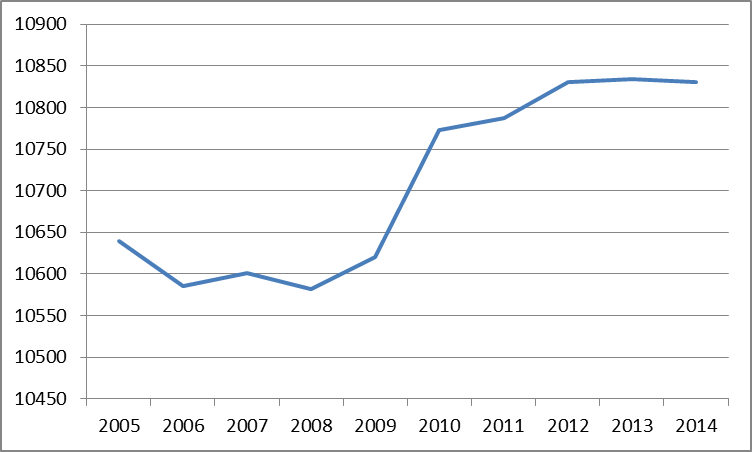 Źródło: GUS 2014 r.Infrastruktura komunikacyjna Na obszarze Gminy Błażowa sieć drogową stanowią: droga wojewódzka nr 878 relacji Rzeszów – Dylągówka, przebiegająca odcinkiem o długości  przez północno-wschodnią część gminy, 8 dróg powiatowych 35 ulic i dróg gminnych. Dojazd z Rzeszowa umożliwia droga krajowa nr 878 przez Tyczyn do Borku Starego, a następnie droga powiatowa nr 612 przez Nowy Borek i Błażową Dolną. Żadna droga przebiegająca przez gminę ani też przez najbliższe sąsiedztwo, nie jest zaliczona do kategorii dróg krajowych.W ciągach dróg powiatowych mieszczą się także niektóre ulice w mieście. Oprócz wyżej wymienionych dróg w gminie istnieje także sieć dróg i ulic wewnętrznych, nie zaliczanych do dróg publicznych tj. drogi dojazdowe do gruntów rolnych i leśnych, do rozproszonej zabudowy, do obiektów użytkowanych przez podmioty gospodarcze.Rysunek 2. Układ drogowy w Gminie Błażowa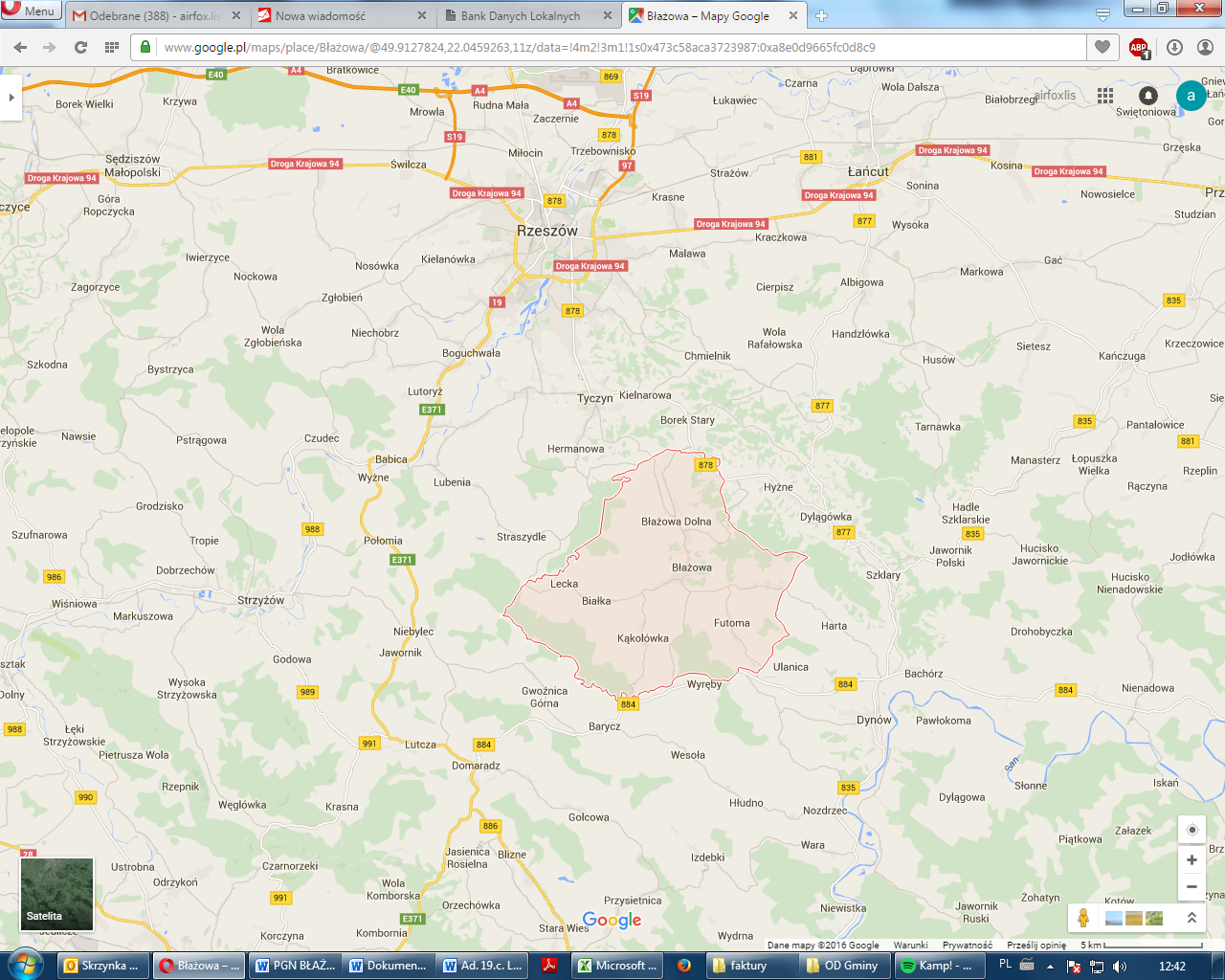 Źródło: Google MapsTransport kolejowyPrzez obszar gminy nie przebiega linia kolejowa.Transport publiczny i indywidualnyNa obszarze gminy działalność prowadzą przewodnicy prywatni oraz PKS Rzeszów. Gmina posiada bezpośrednie połączenia z Rzeszowem, Dynowem oraz okolicznymi miejscowościami.Emisja z sektora transportowegoTransport drogowy jest jednym z głównych źródeł emisji zanieczyszczeń powietrza, stanowiących zagrożenie dla środowiska przyrodniczego, zdrowia, a nawet życia człowieka. Wskutek spalania paliw w silnikach pojazdów do powietrza trafiają: tlenek węgla, tlenki azotu, węglowodory, w tym wielopierścieniowe węglowodory aromatyczne oraz cząstki stałe i metale ciężkie. Jest także źródłem emisji pierwotnej i wtórnej pyłu PM10 oraz PM2,5 (zużycie opon, tarczy sprzęgła, hamulców, nawierzchni). Zanieczyszczenia gazowe 
i pyłowe sprzyjają stopniowej degradacji gleb i szaty roślinnej w pasie ok. 500 m od drogi, a zdecydowanie szkodliwe oddziaływanie dotyczy pasa o szerokości do 150 m. Transport drogowy w istotny sposób wpływa na przemieszczanie się zanieczyszczeń powodujących negatywne konsekwencje dla konstrukcji stalowych, fundamentów betonowych oraz elementów wykonanych z piaskowca i wapienia.Na wielkość emisji wpływa przede wszystkim: liczba i wiek pojazdów, stan nawierzchni dróg, organizacja ruchu oraz styl jazdy. Wpływ na emisję zanieczyszczeń ma m.in. nieodpowiednia organizacja ruchu, której skutkiem są zatory, obniżenie prędkości i częste zatrzymywanie się i ruszanie. Ponadto, niedostatecznie wykorzystywany jest transport rowerowy a także transport zbiorowy.Infrastruktura komunalnaSieć wodociągowaW przeważającej części obszaru miasto Błażowa zaopatrywane jest w wodę z wodociągu komunalnego, opartego na ujęciu wody wgłębnej. Ujęcie zapewnia perspektywiczne zapotrzebowanie wody przez miasto Błażowa i okoliczne miejscowości. Pozostała część Gminy zaopatruje się w wodę do celów bytowo-gospodarczych ze studni kopanych lub pojedynczych lokalnych sieci wodociągowych zasilanych ze źródeł samowypływowych lub wyżej położonych studni kopanych. Urządzenia te nie mają charakteru zorganizowanego zaopatrzenia w wodę, ani technicznych cech wodociągu.Długość czynnej sieci rozdzielczej w gminie wynosi 45,2 km. Z sieci wodociągowej skorzystało w 2014 roku ogółem 4 679 osób. Odprowadzenie ściekówNa terenie Gminy Błażowa działa jedna oczyszczalnia ścieków, która w 2003 r. została rozbudowana do przepustowości 300 m3/dobę. Ogólna długość czynnej sieci kanalizacyjnej w 2014 roku wynosiła 32,5 km. Ścieki bytowe odprowadzane są z 657 budynków mieszkalnych i zbiorowego zamieszkania. Ogółem z sieci kanalizacji sanitarnej w 2014 roku skorzystało 2 407 osób. Emisja gazów cieplarnianych z sektora związanego z gospodarka ściekamiOczyszczalnie ścieków, zakwalifikowane do sektora związanego z gospodarką odpadami i ściekami, przyczyniają się do emisji dwutlenku węgla(CO2),  metanu(CH4) i  podtlenku azotu(N2O). Ta  sama  masa  CH4 powoduje  25-krotnie większy efekt cieplarniany niż CO2(1  kg  wyemitowanego  CH4 ma taki sam potencjał jak 25 kg wyemitowanego CO2), natomiast  taka  sama  masa  N2O powoduje aż 298-krotnie większy efekt cieplarniany niż CO2.Emisja CO2 z oczyszczalni ścieków może być oszacowana na podstawie zapotrzebowania obiektu 
w energię. Metan jest przeważnie emitowany  z  sieci kanalizacyjnej oraz w wyniku procesów, których celem jest obróbka i unieszkodliwianie osadów ściekowych. Wielkość emisji CH4 z oczyszczalni ścieków szacowana jest na około 5% w stosunku do globalnej emisji tego gazu ze wszystkich źródeł (antropogenicznych  
i  naturalnych). Emisja N2O ze ścieków wynika z działalności mikroorganizmów w procesach nitryfikacji 
i denitryfikacji. Na podstawie dostępnych raportów oraz dotychczasowych badań, emisja podtlenku azotu ze ścieków oszacowana została na ok. 3% w stosunku do globalnej wielkości emisji tego gazu ze wszystkich źródeł. Emisje  z  biodegradacji  substancji  organicznych obecnych w ściekach stanowią ok. 0,18% całkowitej emisji ze źródeł antropogenicznych w każdym kraju.Rysunek 3. Schemat emisji gazów dla ścieków bytowo-gospodarczych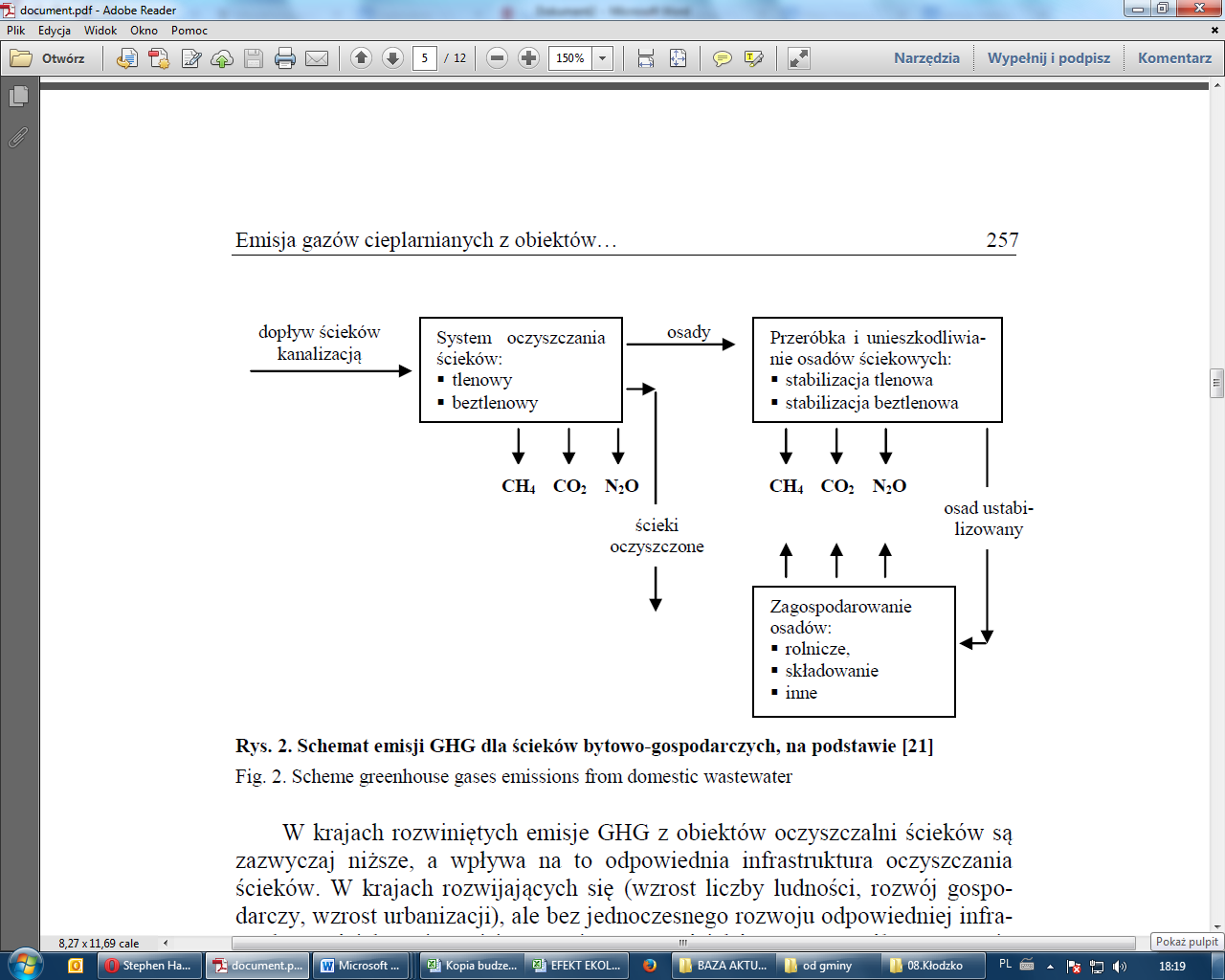 Źródło: „EMISJA GAZÓW CIEPLARNIANYCH Z OBIEKTÓW OCZYSZCZALNI ŚCIEKÓW” - CZASOPISMO INŻYNIERII LĄDOWEJ, ŚRODOWISKA I ARCHITEKTURY, lipiec-wrzesień 2013, s. 253-264,Podczas tlenowego oczyszczania ścieków metodą osadu czynnego, CO2 jest produkowany 
w następstwie rozkładu materii organicznej oraz w wyniku wytwarzania energii elektrycznej. Tlenowe procesy oczyszczania wytwarzają ponad dwa razy większą ilość CO2 aniżeli procesy beztlenowe Ilość CO2 wytworzonego w wyniku produkcji energii elektrycznej znacznie przewyższa ilość CO2 powstałą w podczas samego procesu oczyszczania.Metan jest produkowany podczas beztlenowych procesów oczyszczania ścieków oraz w komorach fermentacyjnych, w których osady ściekowe ulegają fermentacji beztlenowej. Wielkość jego emisji uzależniona jest przede wszystkim od zawartości w ściekach biodegradowalnej materii organicznej, temperatury i rodzaju zastosowanego systemu oczyszczania ścieków. Biogaz składa się zazwyczaj 
w 60% z CH4 i 40% z CO2. Gaz ten może być wykorzystywany do produkcji energii elektrycznej 
i cieplnej, dzięki czemu nie następuje uwalnianie gazów cieplarnianych do atmosfery. Podtlenek azotu (N2O), który może być emitowany w trakcie oczyszczania ścieków jest gazem o silnym potencjale cieplarnianym. Głównym źródłem emisji N2O z obiektów oczyszczalni ścieków są procesy związane 
z biologicznym usuwaniem azotu: nitryfikacja i denitryfikacja.Gospodarka odpadamiNa terenie gminy nie ma zlokalizowanego składowiska odpadów. Oświetlenie uliczne Większość słupów to konstrukcje betonowe (pełne lub ażurowe). Źródłami światła są  w większości lampy sodowe. Łączna liczba punktów świetlnych 505 w tym : 504 lampy sodowe, 1 lampa LED. Stan punktów świetlnych ocenia się jako dobry. Na bieżąco prowadzona jest konserwacja i bieżące naprawy. Roczne zużycie energii elektrycznej: 205 630 kWh. Planuje się wymianę 160 punktów świetlnych.Infrastruktura energetycznaZaopatrzenie w energię elektrycznąZaopatrzenie w energie elektryczną na terenie Miasta i Gminy Błażowa realizuje Rzeszowski Zakład Energetyczny S.A. – Rejon Energetyczny Rzeszów – Teren, przy pomocy Posterunku Energetycznego w Tyczynie. Energia dostarczana jest do Błażowej z dwóch punktów zintegrowanego ogólnokrajowego systemu energetycznego: ze stacji węzłowej 220/110/15 kV w Boguchwale i stacji 110/15 kV w Dynowie, liniami napowietrznymi średniego napięcia 15 kV.Głównym obiektem energetycznym na terenie miasta Błażowa jest rozdzielnia sieciowa wnętrzowa  RS 15 kV „BŁAŻOWA” przy ulicy Ks. Bronisława Markiewicza 2. Rozdzielnia zasilania jest trzema liniami napowietrznymi 15 kV: BOGUCHWAŁA przez Tyczyn, DYNÓW i DYNÓW II. Z kolei rozdzielnia RS zasila linie 15 kV napowietrzne i kablowe. Sieć napowietrzna 15 kV tworzy układy magistralno-odgałęźne z połączeniami poprzez odgałęzienia. Stacje w centrum miasta, zasilane liniami kablowymi, mają dwustronne zasilanie. Przez terem Gminy Błażowa przebiega, stykając się z granicą administracyjną miasta od strony wschodniej, linia napowietrzna 110 kV Boguchwała – Dynów. Stacje transformatorowe 15/04 kV, występujące na terenie miasta i gminy, wykonane są jako słupowe i parterowe wnętrzowe. Starsze stacje słupowe wykonane są jako czterożerdziowe, nowsze stacje zbudowano na dwóch żerdziach wirowanych. Stacje parterowe wolnostojące występują na terenie miasta. Są to stacje prefabrykowane kioskowe typu MST w-20/630, MSTw-2x630 i STL-4. Sieć rozdzielcza nn: dominują linie napowietrzne z przewodami gołymi na słupach żelbetonowych. W centrum miasta występują linie na wspornikach ściennych. Pojawiły się pierwsze linie z przewodami izolowanymi na słupach okrągłych wirowanych lub na słupach ŻN. Miasto Błażowa zajmuje pierwsze miejsce wśród miast województwa podkarpackiego pod względem wielkości zużycia energii elektrycznej na jednego mieszkańca, co wynika z braku gazu sieciowego.Zaopatrzenie w ciepłoW gminie nie występuje zorganizowany system ciepłowniczy. Gospodarstwa domowe budownictwa jednorodzinnych domków znajdujących się na terenach wiejskich lub okołomiejskich zasilane są energią cieplną poprzez indywidualne kotłownie na paliwa stałe lub płynne. Sieć gazowaDługość gazowej sieci rozdzielczej na terenie Gminy Błażowa w roku 2014 wynosiła  87,0 km. Liczba podłączeń instalacji gazowych do budynków mieszkalnych i niemieszkalnych wynosi 1 944, natomiast liczba gospodarstw korzystających z gazu ukształtowała się na poziomie 508. Rodzaje emisjiZgodnie z ustawą Prawo ochrony środowiska z dnia 27 kwietnia 2001 r. Emisja to „wprowadzanie bezpośrednio lub pośrednio, w wyniku działalności człowieka, do powietrza, wody, gleby lub ziemi: substancji bądź energii takich jak ciepło, hałas, wibracje lub pola elektromagnetyczne”. Emisję zanieczyszczeń do powietrza dzieli się ze względu na następujące kategorie: ze względu na sposób wprowadzania gazów i pyłów do powietrza:emisja zorganizowana – gdy zanieczyszczenia są wprowadzane do powietrza za pośrednictwem urządzeń technicznych – emitorów (np. emisja z kotłowni, z procesów technologicznych prowadzonych przy użyciu wentylacji mechanicznej),emisja niezorganizowana – gdy zanieczyszczenia są wprowadzane do powietrza bez pośrednictwa emitorów (np. emisja z procesów prowadzonych na wolnym powietrzu lub w pomieszczeniach wyposażonych wyłącznie w wentylację grawitacyjną, emisja ze spalania paliw w silnikach spalinowych i inne)ze względu na źródło :źródła punktowe – wprowadzanie substancji ze źródeł energetycznych i technologicznych do powietrza emitorem (kominem) w sposób zorganizowany;  w tym:energetyczne (elektrownie i elektrociepłownie zawodowe, elektrociepłownie przemysłowe, ciepłownie przemysłowe i komunalne, spalarnie) przemysłowe (np. rafinerie, koksownie, huty, odlewnie, spiekalnie, cementownie, zakłady przemysłu chemicznego, kopalnie) stacje i bazy paliw (napełnianie zbiorników, dystrybucja) lotniska (cykl start-lądowanie, transport na terenie lotniska) porty morskie (ruch statków i holowników) kolejowe stacje rozrządowe (praca lokomotyw spalinowych)źródła powierzchniowe – wprowadzanie substancji z instalacji związanych z ogrzewaniem mieszkań w sektorze komunalno-bytowym oraz z instalacji, których eksploatacja nie wymaga uzyskania pozwolenia i nie musi być formalnie zgłaszana w stosownych urzędach, ale także emisja niezorganizowana z parkingów, wysypisk śmieci, wypalania traw, spalania liści, innych aktywności okołorolniczych, kopalni odkrywkowych, żwirowni, hałd, lotnisk; w tym:źródła liniowe – emisja ze źródeł ruchomych związanych z transportem pojazdów samochodowych 
i zużywanymi do tego celu paliwami - drogi i węzły komunikacyjne o dużym natężeniu ruchu.ze względu na miejsce powstania:emisja z danego obszaru – emisja powstała na obszarze analizowanym. emisja napływowa – emisja pojawiająca się na obszarze badanym a powstała poza jego granicami.  Analiza istniejącego stanu powietrza w GminieOcena jakości powietrza w województwie za rok 2014 - WIOŚOcena jakości powietrza w województwie podkarpackim w 2014 roku wykonana wg zasad określonych w art. 89 ustawy – Prawo ochrony środowiska na podstawie obowiązującego prawa krajowego i UE przez Wojewódzki Inspektorat Ochrony Środowiska w Rzeszowie,  nie zalicza gminy Błażowa do obszarów przekroczeń normatywnych stężeń zanieczyszczeń.Na potrzeby oceny powietrza województwo podkarpackie zostało podzielone na dwie strefy. Gmina Błażowa należy do strefy podkarpackiej.Wyniki badań powietrza atmosferycznego prowadzone w 2014 r. oraz wyniki modelowania rozkładu stężeń zanieczyszczeń w regionie wykazują nadal ponadnormatywne zanieczyszczenie powietrza 
w województwie podkarpackim pyłem zawieszonym PM10 mierzonym w kryterium ochrony zdrowia. W końcowej klasyfikacji strefy miasto Rzeszów i podkarpacka zostały zaliczone do klasy C. W zakresie normy rocznej strefa miasto Rzeszów zaliczona została do klasy A natomiast strefa podkarpacka do klasy C. Wyznaczono 1 obszar przekroczeń w zakresie dopuszczalnego stężenia średniorocznego pyłu PM10 obejmujących swoim zasięgiem 2 km2 (0,01 % województwa podkarpackiego). W zakresie dobowego stężenia dopuszczalnego strefa miasto Rzeszów i podkarpacka zaliczone zostały do klasy C. W zakresie dopuszczalnego stężenia dobowego pyłu PM10 wyznaczono 18 obszarów przekroczeń obejmujących swoim zasięgiem 184 km2 (1 % województwa podkarpackiego). Średnioroczne stężenia benzo(a)pirenu w pyle zawieszonym PM10 przekroczyły wartość docelową we wszystkich punktach pomiarowych. Strefy: miasto Rzeszów i podkarpacka zaliczone zostały do klasy C. Wyniki modelowania i wyniki pomiarów w punktach pozwoliły na wyznaczenie obszarów przekroczeń w zakresie benzo(a)pirenu. Łącznie w województwie podkarpackim wyznaczono 20 obszarów przekroczeń poziomu docelowego B(a)P obejmujących swoim zasięgiem 1132,4 km2 (6,4 % województwa podkarpackiego). Działania wynikające z tej klasyfikacji, to: wdrażanie dla rejonów przekroczeń w województwie podkarpackim naprawczych Programów Ochrony Powietrza w zakresie B(a)P, monitorowanie, w kolejnych latach przez WIOŚ w Rzeszowie stopnia zanieczyszczenia powietrza benzo(a)pirenem na obszarach objętych naprawczymi Programami Ochrony Powietrza, w aspekcie efektów przeprowadzanych inwestycji na rzecz poprawy jakości powietrza. W przypadku zanieczyszczeń pyłowych i benzo(a)pirenu, dla których w ocenie stwierdzono przekroczenia obowiązujących poziomów odniesienia, na poziom stężeń wpływa głównie emisja powierzchniowa i napływowa.. Program Ochrony Powietrza dla strefy podkarpackiej  wraz z Planem Działań Krótkoterminowychopracowano z uwagi na stwierdzone przekroczenie poziomu dopuszczalnego pyłu zawieszonego PM10, poziomu dopuszczalnego pyłu zawieszonego PM2,5 oraz poziomu docelowego benzo(a)pirenu.Stężenia całkowite PM10 w strefie podkarpackiejStężenia pyłu zawieszonego PM10 o okresie uśredniania wyników 24h pochodzące z łącznej emisji wszystkich typów wskazują na występowanie obszarów przekroczeń obejmujących większą część miejscowości na terenie strefy podkarpackiej. Najwyższe stężenia występują w Kolbuszowej gdzie osiągają ponad 79 μg/m3, przekraczając poziom dopuszczalny o 58%.Rysunek 4. Stężenia pyłu zawieszonego PM10 o okresie uśredniania wyników 24h w strefie podkarpackiej pochodzące z łącznej emisji wszystkich typów w 2011 r.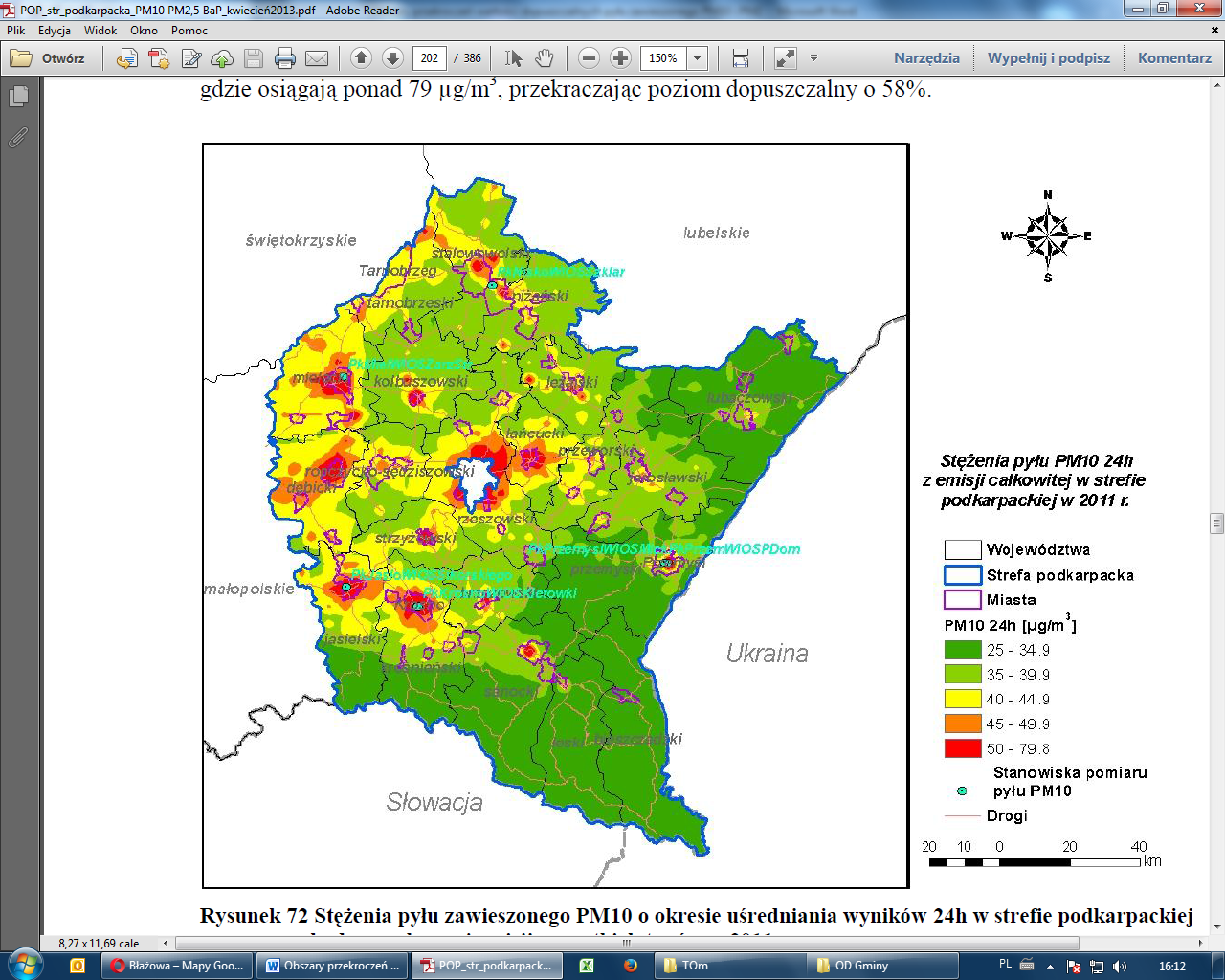 Źródło:  Plan ochrony powietrza dla strefy podkarpackiejStężenia średnie roczne pyłu PM10 pochodzące z łącznej emisji wszystkich typów, na terenie strefy podkarpackiej, osiągają wartości w przedziale od 17,2 μg/m3 do 60,6 μg/m3 i wskazują na występowanie obszarów przekroczeń poziomu dopuszczalnego. Obszary przekroczeń istnieją m.in. miast: Krosna, Jasła, Mielca, Łańcuta, Brzozowa i Przemyśla.Rysunek 5. Stężenia pyłu zawieszonego PM10 o okresie uśredniania wyników rok w strefie podkarpackiej pochodzące z łącznej emisji wszystkich typów w 2011 r.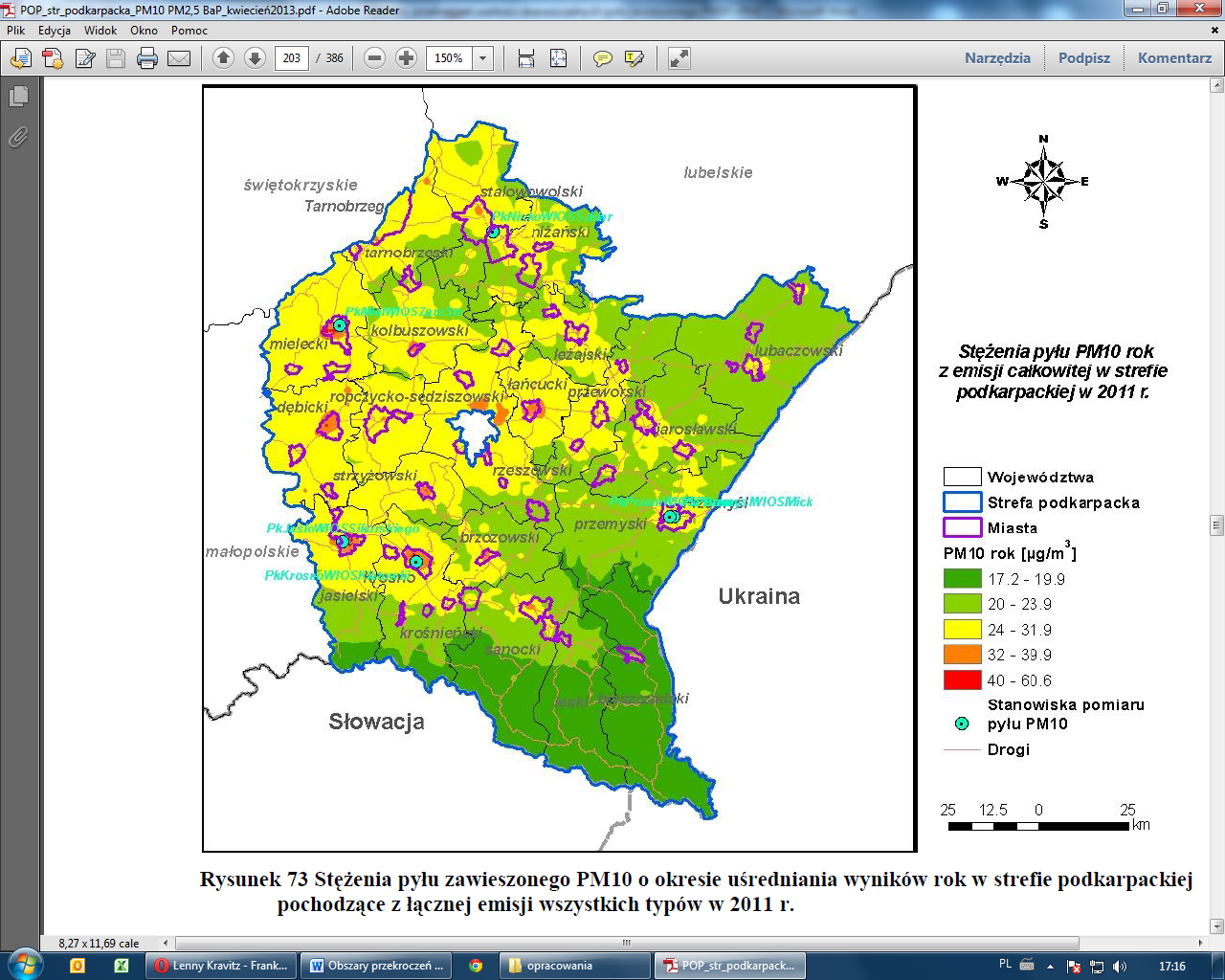 Źródło:  Plan ochrony powietrza dla strefy podkarpackiejStężenia średnie roczne pyłu PM2,5 pochodzące z łącznej emisji wszystkich typów, na terenie strefy podkarpackiej, osiągają wartości w przedziale od 13,2 μg/m3 do 38,1 μg/m3 i wskazują na występowanie obszarów przekroczeń średniego rocznego poziomu dopuszczalnego. Obszary przekroczeń dotyczą m.in. miast: Krosna, Jasła, Mielca, Łańcuta, Przemyśla, Dębicy i Niska.Rysunek 6. Stężenia pyłu zawieszonego PM2,5 o okresie uśredniania wyników rok w strefie podkarpackiej pochodzące z łącznej emisji wszystkich typów w 2011 r.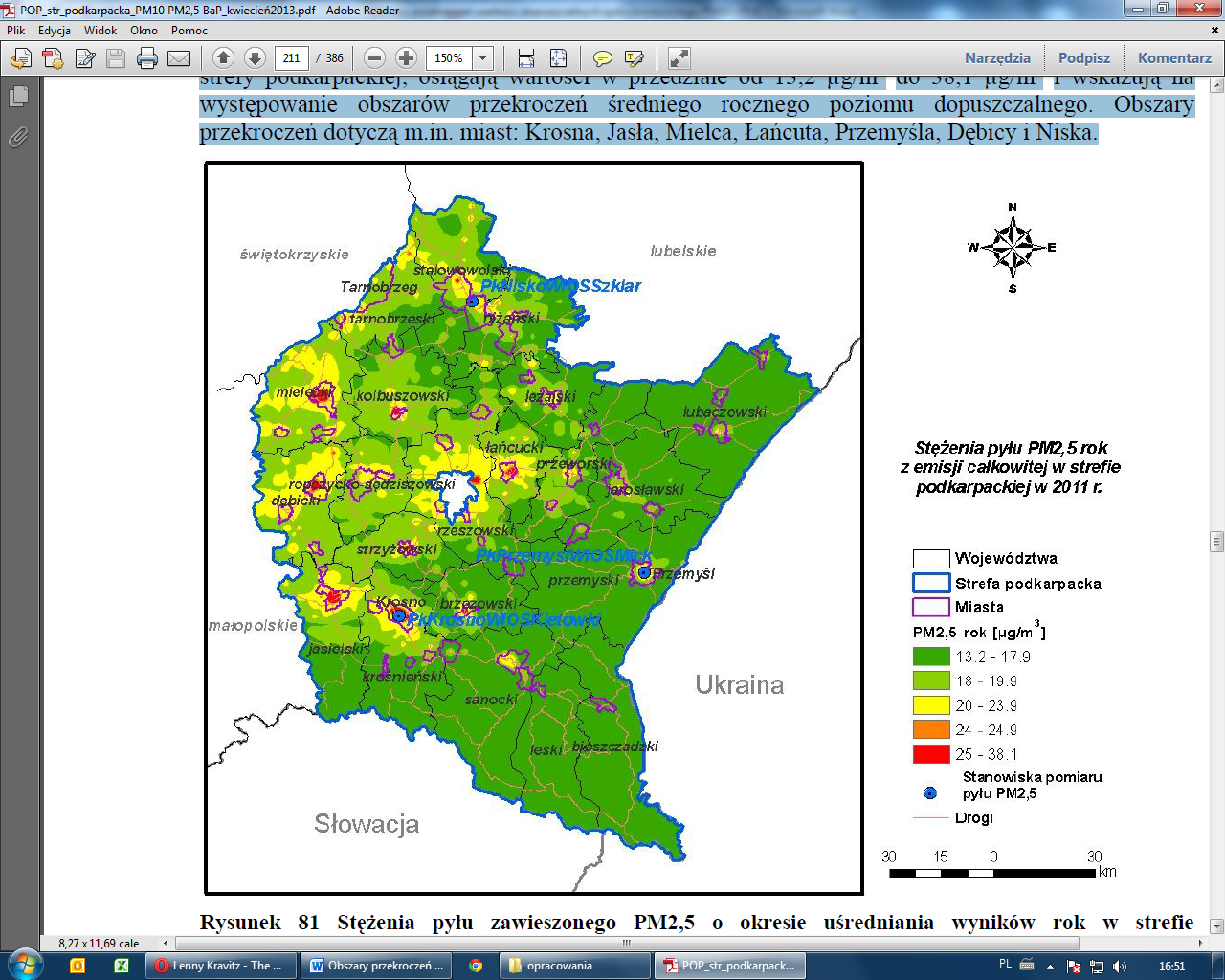 Źródło:  Plan ochrony powietrza dla strefy podkarpackiejStężenia średnie roczne B(a)P pochodzące z łącznej emisji wszystkich typów, na terenie strefy podkarpackiej, osiągają wartości w przedziale od 0,3 ng/m3 do 5,4 ng/m3 i wskazują na występowanie obszarów przekroczeń średniego rocznego poziomu docelowego.Rysunek 7. Stężenia B(a)P o okresie uśredniania wyników rok w strefie podkarpackiej pochodzące z łącznej emisji wszystkich typów w 2011 r.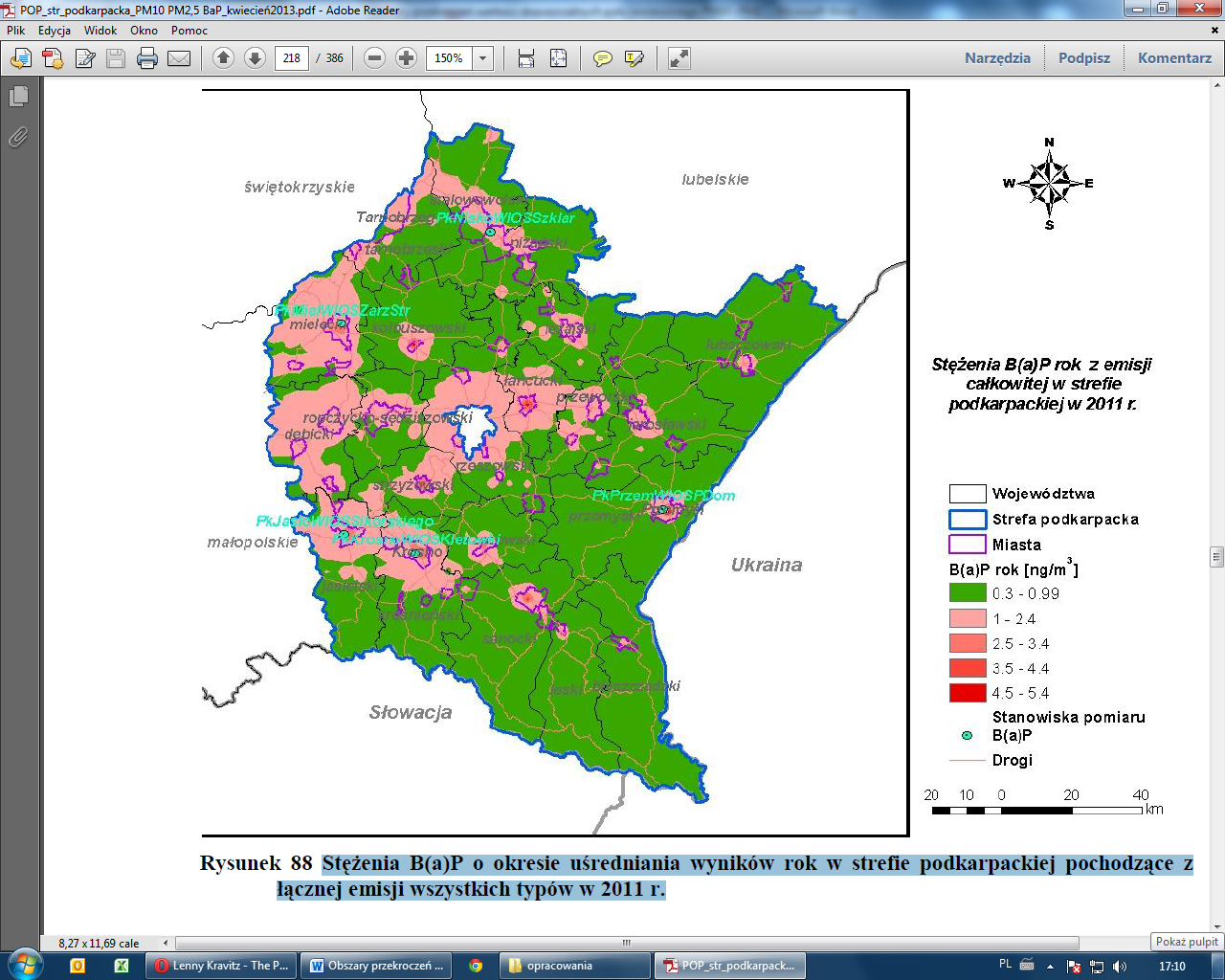 Źródło:  Plan ochrony powietrza dla strefy podkarpackiejW planie ochrony powietrza dla województwa podkarpackiego gmina Błażowa została zakwalifikowana do strefy nr Pk11sPkB(a)Pa14.  Obszar przekroczeń Pk11sPkB(a)Pa14 jest największym obszarem na terenie strefy podkarpackiej, zlokalizowany jest na terenie miast: Dębicy, Brzostka, Pilzna, Jasła, Kołaczyc, Jedlicz, Rymanowa, Łańcuta, Mielca, Przecławia, Radomyśla Wielkiego, Przeworska, Kańczugi, Ropczyc, Sędziszowa Małopolskiego, Błażowej, Boguchwały, Głogowa Małopolskiego, Tyczyna, Strzyżowa, Baranowa Sandomierskiego, Krosna i Tarnobrzega, oraz gmin: Haczów, Dębica, Brzostek, Czarna, Jodłowa, Pilzno, Żyraków, Jasło, Brzyska, Dębowiec, Kołaczyce, Nowy Żmigród, Osiek Jasielski, Skołyszyn, Tarnowiec, Niwiska, Chorkówka, Dukla, Iwonicz-Zdrój, Jedlicze, Korczyna, Krościenko Wyżne, Miejsce Piastowe, Rymanów, Wojaszówka, Łańcut, Białobrzegi, Czarna, Markowa, Rakszawa, Żołynia, Mielec, Borowa, Czermin, Gawłuszowice, Padew Narodowa, Przecław, Radomyśl Wielki, Tuszów Narodowy, Wadowice Górne, Przeworsk, Gać, Kańczuga, Tryńcza, Zarzecze, Iwierzyce, Ostrów, Ropczyce, Sędziszów Małopolski, Błażowa, Boguchwała, Chmielnik, Głogów Małopolski, Hyżne, Krasne, Lubenia, Świlcza, Trzebownisko, Tyczyn, Czudec, Frysztak, Niebylec, Strzyżów, Wiśniowa, Baranów Sandomierski, Nowa Dęba, Krosno, Rzeszów i Tarnobrzeg; zajmuje powierzchnię 307 025 ha, zamieszkiwany jest przez ok. 675 tys. osób; jest to obszar o charakterze miejskim i rolniczym; emitowany roczny ładunek B(a)P ze wszystkich typów źródeł wynosi 2 389,8 kg; stężenia średnie roczne osiągają maksymalnie 5,0 ng/m3; w stężeniach w obszarach miejskich przeważa emisja z ogrzewania indywidualnego, w obszarach pozamiejskich przeważa napływ. Na obszarze strefy Pk11sPkB(a)Pa14  występują obszary z przekroczonym poziomem docelowym B(a)P/rok. Do tych obszarów należy gmina Błażowa:wartość z obliczeń 	5,0 [μg/m3]wartość z pomiaru 	5,5 [μg/m3]Głównym i znacząco przeważającym powodem występowania obszarów z przekroczonymi wartościami B(a)P na terenach zamieszkałych jest ogrzewanie indywidualne oraz napływ spoza województwa.Rysunek 8. Obszar przekroczeń poziomu docelowego B(a)P rok Pk11sPkB(a)Pa14 w strefie podkarpackiej w 2011 r.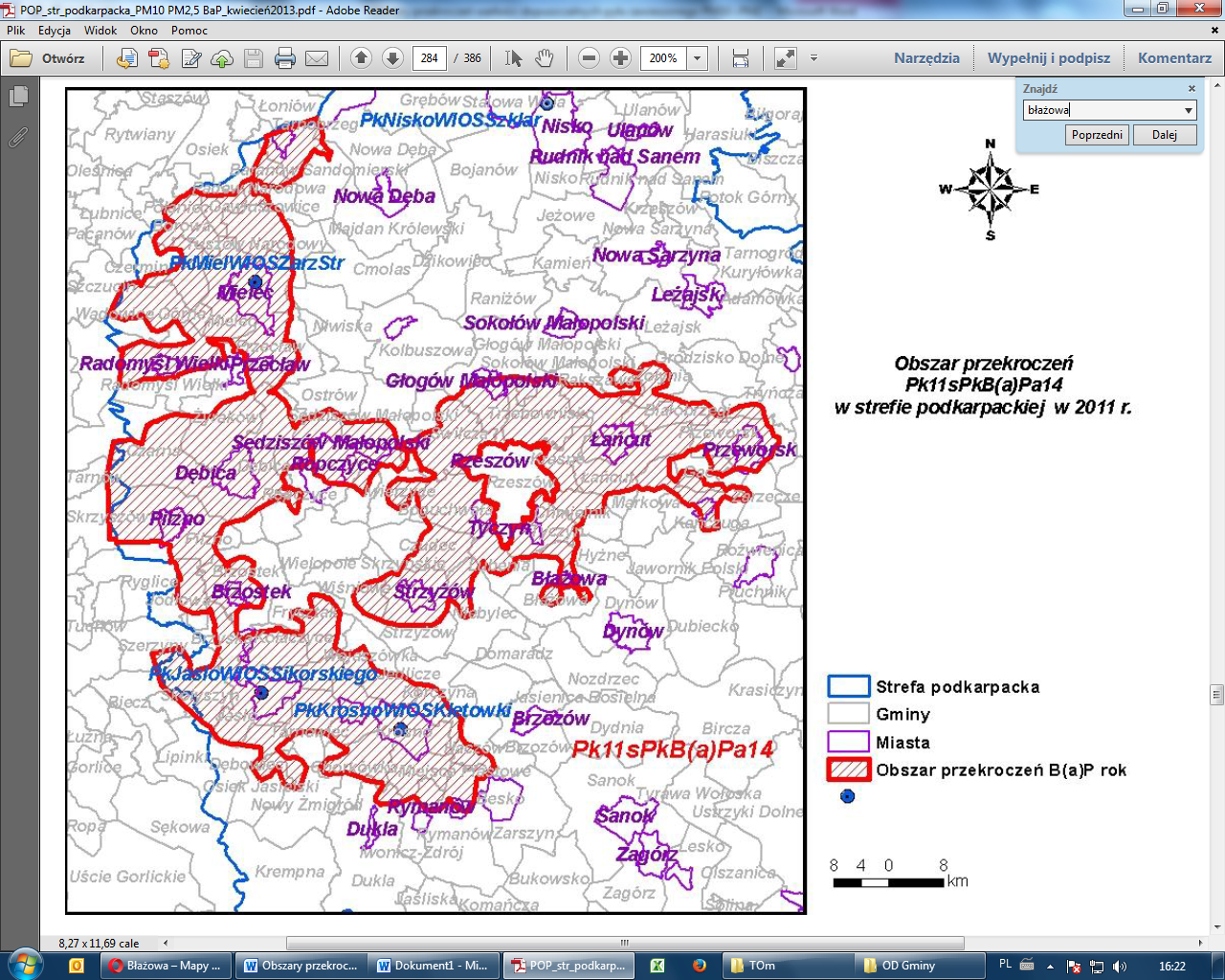 Źródło:  Plan ochrony powietrza dla strefy podkarpackiejRysunek 9. Obszar przekroczeń poziomu docelowego B(a)P rok Pk11sPkB(a)Pa14 w 2011 r. – źródła emisji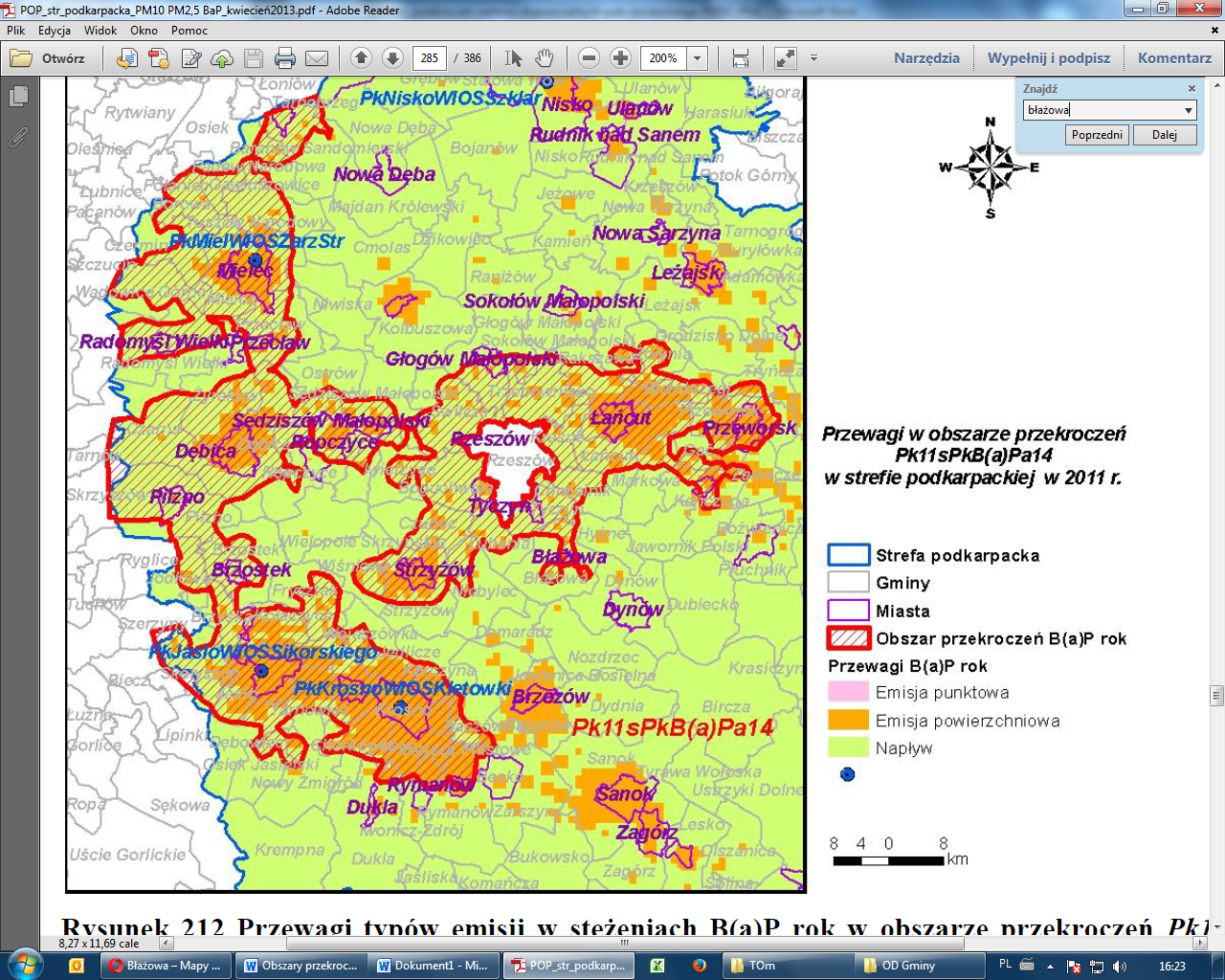 Źródło:  Plan ochrony powietrza dla strefy podkarpackiejCharakterystyka niskiej emisji  i problemy uciążliwości zjawiska niskiej emisji „Niska emisja” - jest to emisja pyłów i szkodliwych gazów pochodząca z domowych pieców grzewczych 
i lokalnych kotłowni węglowych, w których spalanie węgla odbywa się w nieefektywny sposób. Cechą charakterystyczną niskiej emisji jest to, że powodowana jest przez liczne źródła wprowadzające do powietrza niewielkie ilości zanieczyszczeń. Duża ilość kominów o niewielkiej wysokości powoduje, że wprowadzanie zanieczyszczenia do środowiska jest bardzo uciążliwe, gdyż zanieczyszczenia gromadzą się wokół miejsca powstawania, a są to najczęściej obszary o zwartej zabudowie mieszkaniowej.Pył PM10 i pył PM2,5Pył składa się z mieszaniny cząstek stałych i ciekłych zawieszonych w powietrzu i będących mieszaniną substancji organicznych i nieorganicznych. Pył zawieszony może zawierać substancje toksyczne takie jak wielopierścieniowe węglowodory aromatyczne (m.in. benzo(a)piren), metale ciężkie oraz dioksyny i furany.PM10 - pył (PM- ang. particulate matter) jest zanieczyszczeniem powietrza składającym się z mieszaniny cząstek stałych, ciekłych lub obu naraz, zawieszonych w powietrzu i będących mieszaniną substancji organicznych i nieorganicznych. Cząstki te różnią się wielkością, składem i pochodzeniem. PM10 to pyły 
o średnicy aerodynamicznej do 10 μm, które mogą docierać do górnych dróg oddechowych i płuc.PM2,5 – cząstki pyłu o średnicy aerodynamicznej do 2,5 μm, które mogą docierać do górnych dróg oddechowych i płuc oraz przenikać przez ściany naczyń krwionośnych. Jak wynika z raportów Światowej Organizacji Zdrowia (WHO), długotrwałe narażenie na działanie pyłu zawieszonego PM2,5 skutkuje skróceniem średniej długości życia. Szacuje się (2000 r.), że życie przeciętnego mieszkańca Unii Europejskiej jest krótsze z tego powodu o ponad 8 miesięcy. Krótkotrwała ekspozycja na wysokie stężenia pyłu PM2,5 jest równie niebezpieczna, powodując wzrost liczby zgonów z powodu chorób układu oddechowego 
i krążenia oraz wzrost ryzyka nagłych przypadków wymagających hospitalizacji.Pyły PM10 i PM2,5 mogą wywoływać np. kaszel, trudności z oddychaniem i zadyszkę, szczególnie w czasie wysiłku fizycznego. Przyczyniają się do zwiększenia zagrożenia infekcjami układu oddechowego oraz występowania zaostrzeń objawów chorób alergicznych jak astmy, kataru siennego i zapalenia alergicznego spojówek. Nasilenie objawów zależy w dużym stopniu od stężenia pyłu w powietrzu, czasu ekspozycji, dodatkowego narażenia na czynniki pochodzenia środowiskowego oraz zwiększonej podatności osobniczej (dzieci i osoby w podeszłym wieku, współwystępowanie przewlekłych chorób serca i płuc). Ponieważ pewne składniki pyłów mogą przenikać do krwioobiegu, dłuższe narażenie na wysokie stężenia pyłu może mieć istotny wpływ na przebieg chorób serca (nadciśnienie, zawał serca) lub nawet zwiększać ryzyko zachorowania na choroby nowotworowe, szczególnie płuc.Zgodnie z informacjami wynikającymi z analizy kobiet w Krakowie, które w okresie ciąży były eksponowane na PM2,5 powyżej 35 µg/m³ rodziły one dzieci z istotnie niższą masą urodzeniową (średnio o 128 g), mniejszym obwodem główki (średnio o 0,3 cm) i mniejszą długością ciała (średnio o 0,9 cm). Zaobserwowano, że u dzieci o niższej masie urodzeniowej częściej występował tzw. świszczący oddech w późniejszym okresach życia, co zwykle poprzedza występowanie objawów astmatycznych.Badania wykonane u pięcioletnich dzieci, które były narażone na wyższe stężenia pyłu w okresie prenatalnym, wykazały wyraźnie niższą całkowitą objętość wydechową płuc o około 100 ml. Może to świadczyć o gorszym wykształceniu płuc u dzieci eksponowanych na wyższe stężenia pyłu w okresie życia płodowego. Okazało się, że nawet stosunkowo niskie stężenia PM2,5 powyżej 20 µg/m³ zwiększały podatność tych dzieci na nawracające zapalenie oskrzeli i zapalenie płuc.Benzo(a)pirenBenzo(a)piren - B(a)P – jest przedstawicielem wielopierścieniowych węglowodorów aromatycznych (WWA). Benzo(a)piren wykazuje małą toksyczność ostrą, zaś dużą toksyczność przewlekłą, co związane jest z jego zdolnością kumulacji w organizmie. Jak inne WWA, jest kancerogenem chemicznym, a mechanizm jego działania jest genotoksyczny, co oznacza, że reaguje z DNA. Jest to substancja rakotwórcza, mutagenna, działająca na rozrodczość i niebezpieczna dla środowiska. Może powodować raka,  dziedziczne wady genetyczne, a także upośledzać płodność. Może działać szkodliwie na dziecko w łonie matki. Działa bardzo toksycznie na organizmy wodne; może powodować długo utrzymujące się niekorzystne zmiany w środowisku wodnym.Dwutlenek azotuDwutlenek azotu (NO2) jest nieorganicznym gazem utworzonym przez połączenie tlenu z azotem 
z powietrza. Może podrażniać płuca i powodować mniejszą odporność na infekcje dróg oddechowych, takich jak grypa. Przedłużające lub częste narażenie na stężenia, które są znacznie wyższe niż zwykle w powietrzu, mogą powodować zwiększoną częstość występowania ostrej choroby układu oddechowego u dzieci.Wpływ zanieczyszczenia powietrza dwutlenkiem azotu był badany w zakresie uciążliwości ruchu komunikacyjnego. Zanieczyszczenie powietrza produktami spalania paliw w silnikach pojazdów przyczynia się do poważnych problemów zdrowotnych takich jak przewlekłe choroby układu oddechowego, astma oskrzelowa, uczulenia, nowotwory, a nawet zwiększony wskaźnik śmiertelności. Kilkuminutowe 
do godzinnego przebywanie w pomieszczeniach, w których NO2 występuje w stężeniach 50-100 ppm (94÷188 mg/m3), powoduje zapalenie płuc, natomiast stężenie do 150-200 ppm (282÷376 mg/m3) wywołuje zapalenie oskrzeli i bardzo złe samopoczucie, a przy stężeniu powyżej 500 ppm (940 mg/m3) w przeciągu 2-10 dni następuje śmierć. Wieloletnie badania prowadzone w Niemczech udowodniły, że ryzyko zachorowania na obturacyjne zapalenie płuc było 1,79 razy większe wśród kobiet zamieszkałych w odległości mniejszej niż 100m od ruchliwych traktów komunikacyjnych. Autorzy badań włoskich stwierdzili, że liczba chorych przyjętych w trybie pilnym do szpitala jest istotnie związana ze wzrostem poziomu dwutlenku azotu i tlenku węgla w tym dniu (wzrost stężenia CO – o 4,3% więcej hospitalizacji z powodu zapalenia płuc, o 5,5% z powodu astmy oskrzelowej).Dwutlenek siarkiDwutlenek siarki jest w warunkach normalnych bezbarwnym gazem o duszącym zapachu i kwaśnym smaku. W przypadku długotrwałego narażenia na działanie SO2 może wystąpić przewlekłe zapalenie górnych 
i dolnych dróg oddechowych oraz zapalenia spojówek. Jego nadmiar zostaje wydalony z organizmu. Dwutlenek siarki (SO2) jest absorbowany przez górne odcinki dróg oddechowych, a z nich dostaje się do krwioobiegu. Wysokie stężenie SO2 w powietrzu (spalanie paliw) może być przyczyną przewlekłego zapalenia oskrzeli, zaostrzenia chorób układu krążenia, zmniejszonej odporności płuc na infekcje. Bywa zwykle istotnym składnikiem smogu oraz czynnikiem wpływającym na powstawanie pyłu wtórnego.Identyfikacja obszarów problemowychProblem szczegółowy 1Niska emisja generowana przez obiekty i infrastrukturę komunalną. Koszty ponoszone przez Gminę związane z nadmiernym zużyciem energii w budynkach i infrastrukturze komunalnej na zaspokojenie potrzeb związanych z oświetleniem i ogrzaniem obiektów.Inwentaryzacja w budynkach użyteczności publicznej wykazała braki w termomodernizacji, wykorzystanie przestarzałych, niskosprawnych pieców, bardzo niskie wykorzystanie odnawialnych źródeł energii.Problem szczegółowy 2Emisja generowana przez transport. Pomimo prowadzonych prac modernizacyjnych wiele dróg na terenach zabudowanych generuje wtórną emisję pyłów. Ważne jest utrzymanie dróg w odpowiednim stanie technicznym oraz  rozwój alternatywnych środków komunikacji np. poprzez ścieżki rowerowe.Problem szczegółowy 3Niska emisja generowana przez gospodarstwa domowe.Niski poziom wykorzystania OŹE w gospodarstwach domowych. Tylko 6% ankietowanych obiektów posiada instalacje.Brak środków na realizację działań ograniczających zużycie energii w gospodarstwach domowych (mieszkańcy warunkują realizację inwestycji uzyskaniem dofinansowania). Problem szczegółowy 4Niska emisja generowana przez przedsiębiorstwa działające w Gminie. Problem szczegółowy 5Niska świadomość społeczna dotycząca szkodliwości niskiej emisji.Aspekty organizacyjne i finansowe Struktury organizacyjne i zasoby ludzkieWprowadzenie – proces przygotowania PGNPlan Gospodarki Niskoemisyjnej  jest szczególnym dokumentem. Jego unikalność zawiera się w fakcie łączenia w sobie wielu elementów życia społeczno-gospodarczego gminy. Dotyka kwestii osób indywidualnych i przedsiębiorstw. Wiąże się ze wzrostem świadomości, a często też z koniecznością poniesienia nakładów finansowych. Nie bez znaczenia jest więc właściwe ukształtowanie procesu jego tworzenia i późniejszej realizacji uwzględniające wszelkie zasady udziału społecznego i poszukiwania zgody na etapie tworzenia 
i konsekwencji na etapie realizacji.Ostateczny dokument musi być oceniany nie jako dokument zewnętrzy, ale narzędzie i kierunek pracy. 
Należy ustalić jasną strukturę organizacyjną wdrażania.  Podjęcie uchwały dotyczącej rozpoczęcia prac nad opracowaniem PGN jest formalnym zobowiązaniem Władz Gminy do aktywnego uczestnictwa i odpowiedzialności za etap jego opracowania i późniejszego wdrażania. Jest to odpowiedzialność polityczna. Realizacja PGN opiera się na dwóch  płaszczyznach : przygotowanie i wdrażanie.Rysunek 10. Przygotowanie PGNDane: opracowanie własneRysunek 11. Wdrażanie PGNŹródło: opracowanie własnePrace nad PGN w Gminie Błażowa  trwały w okresie: listopad 2015 – marzec 2016.Współpraca była prowadzona na linii:Urząd Miasta i Gminy – koordynator wykonawczy oraz eksperci Małopolskiej Fundacji Energii i Środowiska. Rysunek 12. Schemat procesu przygotowania PGN dla Gminy BłażowaŹródło: opracowanie własneZałożenia dla systemu wdrażaniaJak wspomniano powyżej przygotowanie i realizacja PGN są formalnym zobowiązaniem Władz Gminy. To one odpowiadają za efekty i uporządkowanie wdrażania poszczególnych działań jak również, zgodnie 
z procedurą przewidzianą przepisami prawa, będą decydowały o jego aktualizacji.Jednostka koordynująca i monitorująca realizację PGN będzie znajdowała się w strukturze Referatu Rozwoju Gospodarczego, Budownictwa, Gospodarki Mieniem - do tej pory posiadającego w swoich kompetencjach obszar ochrony środowiska.  Zgodnie z dobrymi praktykami realizacji SEAP (jako wzorcowego dokumentu przyjętego dla tego opracowania) niezwykle ważne jest powołanie w strukturach urzędu stanowiska pracy  (lub przypisanie do zakresu czynności istniejącego stanowiska pracy zadań): koordynatora wykonawczego  Planu. Ważne jest aby osoba sprawująca te funkcje (koordynator wykonawczy) miała możliwość bezpośredniego wpływu na podejmowane decyzje w urzędzie by dopilnować, aby cele i kierunki PGN były uwzględnione 
w:  zapisach prawa lokalnego, dokumentach strategicznych i planistycznych, wewnętrznych instrukcjach  
i regulacjach. Zakres kompetencji i zadań koordynatora wykonawczego Planu:koordynacja wdrażania PGN i podobnych Planów w Gminieprzygotowanie analiz o stanie energetycznym Gminy i podejmowanych działaniach ukierunkowanych na redukcję emisji zanieczyszczeń,identyfikacja potrzeb pozyskania zewnętrznego wsparcia na realizację inwestycji ograniczających emisję zanieczyszczeń, podnoszących efektywność energetyczną i budujących świadomość społeczną w zakresie tej tematyki,inicjowanie udziału w unijnych i międzynarodowych Planach i projektach z zakresu ochrony powietrza i efektywnego wykorzystania energii oraz prowadzenie tych projektów,przygotowanie planów termomodernizacyjnych dla obiektów gminnych i współpraca w tym zakresie z jednostkami organizacyjnymi Gminy,doradztwo energetyczne w zakresie termomodernizacji budynków użyteczności publicznej oraz mieszkalnych,prowadzenie punktu informacyjnego dla mieszkańców i podmiotów na temat rozwiązań w zakresie efektywności energetycznej i OZE.Powołanie koordynatora wykonawczego nie jest warunkiem koniecznym do prowadzenia wdrażania PGN. Decyzje o takim stanowisku mogą zostać  podjęte przez Władze Gminy w dowolnym momencie i będą zależne od ilości zadań oraz dostępnych środków.  Proponowany system wdrażania PGNRysunek 13. Zarządzanie strategiczne – długofaloweŹródło: opracowanie własneRysunek 14. Zarządzanie operacyjne – praca bieżąca.Dane: opracowanie własneZasoby ludzkieDo realizacji PGN przewiduje się zaangażowanie obecnie pracującego personelu w Urzędzie Miejskim  oraz jednostek gminnych. Jednostka  bezpośrednio  koordynującą jak wspomniano powyżej, będzie znajdować się w Referacie Rozwoju Gospodarczego, Budownictwa, Gospodarki Mieniem. Zaangażowane stronyNiezwykle ważne jest aby decyzje podejmowane były z pełnym udziałem interesariuszy. Dlatego celowym wydaje się aby uzupełnieniem struktury wdrażania strategicznego PGN było uruchomienie Zespołu  interesariuszy,  powołanego zgodnie ze ścieżką podejmowania decyzji w Urzędzie Gminy,  w skład którego wejdą zarówno osoby zaangażowane w realizację PGN jak i osoby zainteresowane wynikami jego realizacji czy też te, których działania PGN będą ograniczać. Głównym celem działania takiego zespołu powinno być opiniowanie i doradzanie Władzom Gminy w realizacji PGN i planowaniu szczegółowych działań wykonawczych. (Patrz Schemat - Zarządzanie strategiczne). Możliwe jest również przypisanie zadań do istniejącej już struktury np. Komitetu sterującego projektu / strategii. Proces formalnego tworzenia Zespołu będzie prowadzony od momentu przyjęcia PGN Uchwałą Rady Miejskiej.Opis interesariuszy PGNDwie główne grupy interesariuszy to: interesariusze zewnętrzni oraz interesariusze wewnętrzni. Interesariusze zewnętrzni PGN dla Gminy Błażowa:sołtysi lub przedstawiciele Rad Sołeckich, mieszkańcy Gminy;firmy działające na terenie Gminy;organizacje i instytucje niezależne od Gminy a zlokalizowane na jego terenie;opcjonalnie przedstawiciele podmiotów administracyjnych, dla których obszar Gminy jest elementem Planów i planów strategicznych (np.: przedstawiciel powiatu rzeszowskiego, przedstawiciel województwa podkarpackiego);podmioty będące dystrybutorami energii na tym terenie.Interesariusze wewnętrzni, wśród których można wymienić: członków Rady Miejskiej,pracowników Urzędu Gminy,pracowników jednostek  organizacyjnych Gminy. W każdej z tych grup mogą pojawić się zarówno osoby pozytywnie nastawione jak i oponenci. Ich udział w pracach nad wdrażaniem uzgodnionego planu jest niezbędny. Komunikacja z interesariuszami powinna się opierać na następujących formach:Spotkania zespołu interesariuszy,Strona internetowa Urzędu Gminy, Informacje podawane na posiedzeniach Rady, spotkaniach z sołtysami i mieszkańcami,Materiały prasowe,Spotkania tematyczne informacyjne,Dyżury pracowników, Ankiety satysfakcji.Współuczestnictwo interesariuszy w realizacji Planu.Głównym przejawem współuczestnictwa interesariuszy w realizacji planu będzie udział w spotkaniach wspomnianego powyżej Zespołu Interesariuszy PGN. Zespół ten ma następujące główne zadania:Opiniowanie raportów z realizacji Planu.Rozstrzyganie wniosków zgłaszanych jako aktualizacja działań planu.Identyfikowanie nowych przedsięwzięć i działań Planu.Wnioskowanie zmian w Planie.Promowanie gospodarki niskoemisyjnej w swoich środowiskach.Zespół interesariuszy powstanie Zarządzeniem Burmistrza wskazującym  listę osób – członków zespołu. Osoby te zostaną wprowadzone do projektu zarządzenia po uzyskaniu akceptacji od każdej z nich. Opinie na temat współpracy w zespole interesariuszy zostaną pozyskane poprzez badanie satysfakcji z pracy przeprowadzonej wśród jego członków (patrz wskaźniki monitoringowe).Dodatkowo nie należy zapominać o interesariuszach realizujących zadania wynikające z Planu (np. mieszkańcy, którzy korzystają z dofinansowania na wymianę źródła ciepła)  – w tym przypadku przejawem potwierdzenia współuczestnictwa będzie dokument formalny w postaci umowy, porozumienia itp. określający zakres zadania i wymagania co do beneficjenta. Pozostali interesariusze: mieszkańcy, przedstawiciele podmiotów gospodarczych instytucji, mediów itp. nie będą składali żadnej formalnej deklaracji współpracy – będą tzw. interesariuszami dobrowolnymi, którzy mogą zgłaszać uwagi, wnioski do planu, przedstawiać swoje opinie itp. Środkiem przekazu informacji będzie strona internetowa, na której będą pojawiać się informacje o PGN i pracach zespołu interesariuszy. Gmina będzie wykorzystywać dla pozyskania informacji także spotkania z mieszkańcami, pikniki, konferencje prasowe. Jedną z form pozyskania opinii tej najszerszej grupy interesariuszy będzie ankietyzacja podczas prowadzanych akcji informacyjnych i promocyjnych.Dotychczasowa współpraca z interesariuszami odbywała się bez potwierdzenia formalnego w postaci deklaracji / umowy itp. Podczas przygotowania Planu zaangażowano do współpracy następujących interesariuszy:Mieszkańców Gminy – pozyskanie informacji nastąpiło podczas ankietyzacji budynkówZarządców obiektów publicznych – poprzez ankietyzację.Pracowników Urzędu Gminy – poprzez pozyskanie informacji i uwag do planu.Dostawców energii – poprzez ankietyzację.Na etapie opracowania PGN nie otrzymano ostatecznej, formalnej odmowy od żadnego 
z interesariuszy.BudżetBudżet Planu  to ponad  16,6 mln zł wydatkowanych na ograniczenie niskiej emisji w latach 2016-2023Przewiduje się, że najwięcej środków będzie pochodziło z RPO województwa podkarpackiego. Na drugim miejscu w wielkości zaangażowania pojawiają się środki finansowe własne Gminy. Pozostałe środki pochodzić będą od inwestorów zewnętrznych współfinansujących inwestycje i przedsięwzięcia.  Źródła finansowaniaWarunkiem sprawnej realizacji każdego przedsięwzięcia jest zaplanowanie środków finansowych niezbędnych na jego realizację. Ma to szczególne znaczenie w przypadku wdrażania PGN ponieważ zakłada on działania odnoszące się bądź realizowane przy współpracy z mieszkańcami. Podstawowe źródła finansowania PGN:środki własne Gminy, środki wnioskodawcy, środki zabezpieczone w Planach krajowych i europejskich,środki komercyjne.Należy pamiętać, iż działania uruchamiane w ramach PGN mogą zakładać przedsięwzięcia zarówno objęte warunkami pomocy publicznej jak i nie związane z nią.Przewiduje się poza środkami Gminy Błażowa,  następujący pakiet możliwych źródeł finansowania działań zapisanych w PGN:Pakiet krajowy:Budżet Państwa,Narodowy Fundusz Ochrony Środowiska i Gospodarki Wodnej w Warszawie, Plany operacyjne krajowe (finansowane z EFRR i EFS).Pakiet regionalny:Budżet Województwa, Wojewódzki Fundusz Ochrony Środowiska i Gospodarki Wodnej w Rzeszowie,Regionalny Program Operacyjny Województwa Podkarpackiego na lata 2014-2020.Pakiet alternatywny:Mechanizm ESCO,Kredyty preferencyjne,Kredyty komercyjne,Własne środki inwestorów.Najważniejsze narzędzia finansowania PGN przedstawiono w załączniku nr 4 do dokumentu. Należy jednakże zwrócić uwagę, iż pozyskanie konkretnego dofinansowania zależy od rodzaju projektu. Załącznik nr 4 zawiera szeroki katalog możliwych rozwiązań. Nie wszystkie jednak będą mogły być 
w efekcie wykorzystane przez Gminę Błażowa ze względów formalnych bądź merytorycznych. Katalog stanowi wyłącznie pakiet potencjalnych możliwości wsparcia Gminy lub innych wnioskodawców.Środki finansowe na monitoring i ocenę.Proponuje się następujące źródła finansowania monitoringu i oceny PGN:WFOŚiGW,NFOŚiGW , Środki własne Gminy.Wiele działań w zakresie monitoringu będzie związanych z wykonywaniem bieżących zadań pracowników Gminy. Należy jednak wziąć pod uwagę, że Gmina będzie w tym procesie potrzebowała zewnętrznego wsparcia finansowego i organizacyjnego w obszarze m.in.: inwentaryzacji terenowej oraz przygotowania aktualizacji  Planu. Bilans energetyczny – rok bazowy 2015Dla opracowania bazy inwentaryzacji zanieczyszczeń należy określić strukturę zużycia nośników energii 
w Gminie. Zużycie nośników energii obliczono natomiast na podstawie bilansu energetycznego Gminy. 
Dla oszacowania ilości energii posłużono się różnymi metodami: wskaźnikową, statystyczną oraz ankietyzacją z natury. Dla każdego wyznaczonego sektora bilansowego opisano zastosowaną metodę lub metody opracowania bilansu oraz wyliczono ilość zużycia paliw oraz ich strukturę.Rokiem bazowym dla opracowania Planu wybrano rok 2015. Jest to rok poprzedzający przeprowadzenie inwentaryzacji – najbliższy pełen rok obejmujący sezon grzewczy. Rok ten jest rokiem najbardziej miarodajnym jeśli chodzi o stworzenie bilansu energetycznego Gminy i określenie struktury zużycia poszczególnych nośników energii. Wg metodyki wykorzystanej w dokumencie (i która jest również zalecana przez poradnik SEAP) do obliczenia ilości emisji zanieczyszczeń podstawową rzeczą jest właśnie obliczenie zapotrzebowania na ciepło, a następnie określenie ilości GJ pochodzących z poszczególnych nośników energii w poszczególnych sektorach. Pozyskanie szczegółowych danych służących do wykonania ww. obliczeń jest trudne nawet dla roku bieżącego – szczególnie w przypadku mieszkańców (sektor mieszkaniowy – gospodarstwa domowe). Im rok bazowy będzie bardziej oddalony pozyskanie danych będzie trudniejsze, a czasem wręcz niemożliwe. W takim przypadku pozostałoby jedynie oszacowanie ilości GJ energii i ilości paliw wg wskaźników. Analogiczna sytuacja ma miejsce podczas obliczeń zużycia energii 
i paliw dla sektora budynków gminnych (przeankietowanie wszystkich budynków gminnych) oraz pozostałych sektorów. Podsumowując, wybrany rok jest rokiem najbardziej  wiarygodnym, a wszelkie obliczenia są najbardziej zbliżone faktycznemu stanowi zużycia energii i emisji zanieczyszczeń w Gminie.Do obliczeń energetycznych (przeliczenie ilości masowych i objętościowych wykorzystywanych na terenie Gminy paliw na wartości zużycia energii) skorzystano z wartości opałowych poszczególnych paliw podanych w KOBIZE 2014, a w przypadku gazu ziemnego skorzystano z danych PGNiG (współczynnik konwersji [GJ/m3]). Sektory bilansowe w Gminie Na podstawie podręcznika SEAP – „Jak opracować plan działań na rzecz zrównoważonej energii” – rekomendowanego przez Narodowy Fundusz Ochrony Środowiska i Gospodarki Wodnej jednostkom samorządów terytorialnych do sporządzania dokumentów dotyczących gospodarki energetycznej 
i ograniczania emisji zanieczyszczeń wydzielono w Gminie sektory bilansowe ze względu na odmienną specyfikę i różne współczynniki energochłonności i są to:Sektor budownictwa mieszkaniowego,Sektor budownictwa komunalnego i użyteczności publicznej,Sektor działalności gospodarczej, Sektor oświetlenia ulicznego,Transport publiczny i prywatny.Zużycie energii/nośników energii z procesów produkcyjnych z nielicznych nadesłanych zwrotnie ankiet zostanie uwzględniona w rozdziale dotyczącym obliczeń emisji.  Bilans energetyczny dla sektorów 1-3  będzie uwzględniał potrzeby energetyczne na cele grzewcze, w tym na podgrzanie powietrza do wentylacji budynków i podgrzania ciepłej wody użytkowej. Dodatkowo do obliczeń emisji w gminie zostanie doliczona energia elektryczna.Do obliczeń emisji zanieczyszczeń (baza danych) Gmina zostanie podzielona na identyczne sektory.Założenia ogólne (sektory 1-3)Definicje Wskaźnikowy bilans energetyczny Gminy opracowano w oparciu o dane uzyskane podczas ankietyzacji terenowej oraz dane od następujących przedsiębiorstw i instytucji: Urząd miasta i Gminy w Błażowej,Jednostki organizacyjne gminy.Stworzenie bilansu energetycznego Gminy polega na określeniu zapotrzebowania energii na potrzeby grzewcze w tym na podgrzanie powietrza do wentylacji budynków i podgrzania ciepłej wody użytkowej oraz pozostałych rodzajów energii – energii elektrycznej (na cele inne niż grzewcze), energii zawartej w paliwach transportowych.  Do obliczeń zapotrzebowania i zużycia energii w Gminie zostały wykorzystane wskaźniki określone w Rozporządzeniu Ministra Infrastruktury i Rozwoju z dnia 3 czerwca 2014 r. w sprawie metodologii obliczania charakterystyki energetycznej budynku i lokalu mieszkalnego lub części budynku stanowiącej samodzielną całość techniczno-użytkową oraz sposobu sporządzania i wzorów świadectw charakterystyki energetycznej. Są to:Wskaźnik EP wyraża wielkość rocznego zapotrzebowania na nieodnawialną energię pierwotną niezbędną do zaspokajania potrzeb związanych z użytkowaniem budynku, odniesioną do 1 m2 powierzchni użytkowej, podaną w kWh/(m2rok).  Wskaźnik EP jest to ilościowa ocena zużycia energii.Wskaźnik EK wyraża zapotrzebowanie na energię końcową dla ogrzewania (ewentualnie chłodzenia), wentylacji i przygotowania ciepłej wody użytkowej. Wielkość ta odniesiona jest do 1 m2 powierzchni użytkowej, podana w kWh/(m2rok). Wskaźnik EK jest miarą efektywności energetycznej budynku. Energia pierwotnaPojęcie energii pierwotnej dotyczy energii zawartej w kopalnych surowcach energetycznych, która nie została poddana procesowi konwersji lub transformacji. Pojęcie istotne z punktu widzenia strategii zrównoważonego rozwoju, wykorzystywane przede wszystkim w polityce, ekonomii i ekologii.Energia końcowaEnergia końcowa – energia dostarczana do budynku dla systemów technicznych. Pojęcie istotne z punktu widzenia użytkownika budynku ponoszącego konkretne koszty związane z potrzebami energetycznymi 
w fazie eksploatacji obiektu zgodnie z jego przeznaczeniem.Energia użytkowaEnergia użytkowa a) w przypadku ogrzewania budynku -  energia przenoszona z budynku do jego otoczenia przez przenikanie lub z powietrzem wentylacyjnym, pomniejszoną o zyski ciepła,b) w przypadku chłodzenia budynku – zyski ciepła pomniejszone o energię przenoszoną z budynku do jego otoczenia przez przenikanie lub z powietrzem wentylacyjnym,c) w przypadku przygotowania ciepłej wody użytkowej – energia przenoszona z budynku do jego otoczenia ze ściekami.Pojęcie istotne z punktu widzenia projektanta (architekta, konstruktora), charakteryzujące między innymi jakość ochrony cieplnej pomieszczeń, czyli izolacyjność termiczną oraz szczelność całej obudowy zewnętrznej.Sezonowe zapotrzebowanie i zużycie energii dla Gminy Błażowa wyliczono wskaźnikowo. Wynikowa ilość energii jest energią końcową wykorzystywaną na potrzeby ogrzewania, wentylacji oraz podgrzania ciepłej wody użytkowej. Podstawowym wskaźnikiem wykorzystanym do obliczeń jest EP H+W - cząstkowa maksymalna wartość zużycia energii na potrzeby ogrzewania, wentylacji oraz podgrzania ciepłej wody użytkowej (tzw. współczynnik energochłonności).Według zmieniających się na przestrzeni lat norm budowlanych, poszczególny typ budownictwa podyktowany okresem jego powstania charakteryzuje się innym, orientacyjnym wskaźnikiem energochłonności. Wskaźniki wykorzystane do obliczeń zostały dobrane według obowiązujących w poszczególnych okresach normach i przepisach prawnych oraz na podstawie obowiązującego obecnie Rozporządzenia Ministra transportu, budownictwa i gospodarki morskiej z dnia 5 lipca 2013 r. zmieniające rozporządzenie w sprawie warunków technicznych, jakim powinny odpowiadać budynki i ich usytuowanie.Kryteria przeprowadzania wskaźnikowych obliczeń zapotrzebowania na energię cieplnąObliczenia zapotrzebowania na energię cieplną do ogrzewania budynków dla budownictwa w Gminie przeprowadzano w oparciu o wskaźniki przeciętnego rocznego zużycia energii na ogrzewanie 1 m2 powierzchni użytkowej budynku. Użytkowane aktualnie na terenie Gminy Błażowa budynki powstawały 
w różnym okresie czasu, zgodnie z przepisami i normami obowiązującymi w okresie ich budowy. Poniższa tabela przedstawia zestawienie wskaźników sezonowego zużycia energii na ogrzewanie w zależności od wieku budynków.Tabela 5. Wskaźniki sezonowego zużycia energii na potrzeby ogrzewania i wentylacji w zależności od wieku budynków (nieuwzględniające podgrzania ciepłej wody i strat)Źródło: Obowiązujące normy prawne lub przepisyTabela 6. Obowiązujące od stycznia 2014 wskaźniki sezonowego zużycia energii na potrzeby ogrzewania, wentylacji oraz podgrzania ciepłej wody użytkowej (wraz ze stratami)Źródło: Rozporządzenie Ministra transportu, budownictwa i gospodarki morskiej z dnia 5 lipca 2013 r. zmieniające rozporządzenie 
w sprawie warunków technicznych, jakim powinny odpowiadać budynki i ich usytuowanieKolejnym etapem przeprowadzania bilansu energetycznego na potrzeby ogrzewania dla Gminy jest  wyznaczenie powierzchni zasobów mieszkaniowych i pozostałych zasobów budownictwa w Gminie. Posłużą temu dane uzyskane z Urzędu Gminy oraz GUS-u przedstawiające dokładne zestawienie powierzchni użytkowej budownictwa na terenie Gminy.Tabela 7. Powierzchnia użytkowa dla poszczególnych sektorów  budownictwa w Gminie BłażowaŹródło: Urząd Gminy Błażowa  2015 r. Sektor budownictwa mieszkaniowego Bilans energetyczny metodą wskaźnikowąW gminie Błażowa zabudowę mieszkaniową stanowią rozproszone, o mniejszym lub większym zagęszczeniu budynki jednorodzinne, rzadko tzw. „bliźniaki” lub „szeregowce”.  Największe zagęszczenie budynków mieszkalnych znajduje się w mieście Błażowa. Występują tu również kilka budynków zamieszkania zbiorowego (ok. 4% powierzchni mieszkaniowej w gminie)Poniższa tabela przedstawia założenia do obliczeń zużycia energii dla sektora budownictwa mieszkaniowego. Przedstawia ona oszacowane wskaźniki energochłonności dla budynków podzielonych na grupy wiekowe oraz uwzględnia działania termomodernizacyjne przeprowadzone w tychże budynkach wraz z dobranymi wskaźnikami po termomodernizacji. W zależności od stopnia kompleksowości przeprowadzonych zabiegów termomodernizacyjnych wyznaczono współczynniki energochłonności po termomodernizacji.  Następnie wyznaczono uśredniony wskaźnik energochłonności dla sektora budownictwa mieszkaniowego 
w Gminie.Tabela 8. Obliczony wskaźnik zużycia energii dla sektora budownictwa mieszkaniowego w Gminie w roku 2015Źródło: opracowanie własneDo dalszych wyliczeń orientacyjnego zapotrzebowania na ciepło w sektorze mieszkalnictwa dla Gminy Błażowa przyjęto współczynnik 153 [kWh/m2 rok].Energia użytkowa:153 [kWh/m2 rok]* 268 375 m2 =  148 232 GJ/rok.Powyższe obliczenia uwzględniają energię cieplną użytkową niezbędną do ogrzania pomieszczeń oraz powietrza do wentylacji.Do powyższych obliczeń niezbędne jest doliczenie zapotrzebowania na energię cieplną na przygotowanie ciepłej wody użytkowej. Do tych obliczeń skorzystano z metodologii określonej  w Rozporządzeniu Ministra Infrastruktury i Rozwoju z dnia 3 czerwca 2015 r. w sprawie metodologii obliczania charakterystyki energetycznej budynku i lokalu mieszkalnego lub części budynku stanowiącej samodzielną całość techniczno-użytkową oraz sposobu sporządzania i wzorów świadectw charakterystyki energetycznej. Skorzystano także z tabeli „Przeciętne normy zużycia wody na jednego mieszkań w gospodarstwach domowych” wg Rozporządzenia Ministra Infrastruktury z dnia 14 stycznia 2002 r. w sprawie określenia przeciętnych norm zużycia wody.Założono:Jednostkowe zużycie wody: 35 dm3/(j.o.)*doba;Współczynnik wykorzystania systemu c.w.u.: 0,9;Liczba mieszkańców: 10 855;Temperatura wody ciepłej: 55oC;Temperatura wody zimnej: 10oC;Oszacowano, że ilość energii niezbędnej do przygotowania ciepłej wody użytkowej wyniesie: 23 532  GJ/rok.Należy zwrócić uwagę, że oszacowana ilość energii jest to tzw. energia użytkowa, nieuwzględniająca średniej sprawności całkowitej, na którą składa się między innymi sprawność wytwarzania, regulacji, wykorzystania przesyłu i akumulacji energii. Do wyznaczenia sprawności całkowitej posłużono się metodologią zawartą 
w Rozporządzeniu Ministra Infrastruktury i Rozwoju z dnia 3 czerwca 2014 r. w sprawie metodologii obliczania charakterystyki energetycznej budynku i lokalu mieszkalnego lub części budynku stanowiącej samodzielną całość techniczno-użytkową oraz sposobu sporządzania i wzorów świadectw charakterystyki energetycznej.Po uwzględnieniu łącznych strat oszacowano całkowitą sprawność na 50-75% w zależności od wieku dla budynków niemodernizowanych oraz 75-85% dla nowych oraz zmodernizowanych budynków. 
Dla przygotowania ciepłej założono uśrednione sprawności 50-70%. Biorąc pod uwagę powyższe ilość energii końcowej u źródła potrzebnej do pokrycia zapotrzebowania na ogrzewanie, przygotowanie ciepłej wody użytkowej oraz wentylację wyniesie dla sektora budownictwa mieszkaniowego dla Gminy Błażowa  ok.: 259 326    GJ/rok.Na potrzeby przygotowania posiłków oszacowano zużycie energii: 9 770 GJ/rok.Łączne zużycie energii końcowej dla sektora mieszkalnictwa wynosi:296 096 GJ/rok.Bilans energetyczny na podstawie ankietNa potrzeby przygotowania Planu gospodarki niskoemisyjnej oraz bazy inwentaryzacji zanieczyszczeń opracowane zostały szczegółowe ankiety przeznaczone dla mieszkańców zabudowy mieszkaniowej.  Przeankietowano łącznie 215 budynki mieszkalne na terenie Gminy, położone w różnych jej częściach. Rejony do ankietyzacji zostały wybrane w taki sposób, aby próba była jak najbardziej miarodajna (tzw. próba reprezentatywna).Na podstawie ankiet (ilości zużytego paliwa grzewczego oraz wskaźników energochłonności) dokonano obliczeń zapotrzebowania energii na potrzeby grzewcze, w tym na podgrzanie powietrza do wentylacji budynków i podgrzania ciepłej wody użytkowej dla poszczególnych nośników energii.Na podstawie obliczeń wynikających z próby odniesiono je do całkowitej liczby domów w Gminie i ich  łącznej powierzchni, następnie stworzono strukturę zużycia poszczególnych paliw na potrzeby grzewcze oraz obliczono ilość energii końcowej. Dla sektora budownictwa mieszkaniowego rzeczywiste zużycie energii końcowej (na podstawie ankiet i ww. metodyki) wyniosło w 2015 roku 196 867 GJ/rok.Zużycie to jest o ok. 27% mniejsze niż wskaźnikowe, obliczone we wcześniejszym podrozdziale. Różnica wynika z tego, że metoda wskaźnikowa opiera się na obliczeniach wg norm czyli założonej, stałej temperaturze we wszystkich zamieszkałych pomieszczeniach oraz normatywnych wskaźnikach energochłonności (uwzględniają one zewnętrzną temperaturę obliczeniową - 20oC dla Gminy Błażowa).W rzeczywistości ludzie mieszkający w domach jednorodzinnych, posiadających indywidualne kotłownie, najczęściej oszczędzają poprzez niedogrzewanie wszystkich pomieszczeń użytkowych lub obniżanie temperatury.  
Do różnicy przyczyniają się również temperatury zewnętrzne podczas sezonu grzewczego – ostatnimi laty, zimy były stosunkowo ciepłe.Do obliczeń emisji zanieczyszczeń wykorzystano ilość energii końcowej zawartej w ilości zużytych nośników energii.Do obliczeń emisji wg podręcznika SEAP należy uwzględnić zużycie energii elektrycznej w gospodarstwach domowych. Wyliczono ją na podstawie ankiet przeprowadzonych w Gminie oraz danych GUS. W 2015 roku 
w Gminie Błażowa  zużycie energii elektrycznej w gospodarstwach domowych wyniosło 6 033 MWh/rok. Jedno gospodarstwo zużywa średnio 1,89 MWh/rok.Sektor budownictwa komunalnego i użyteczności publicznej Bilans energetyczny metodą wskaźnikowąW niniejszym rozdziale uwzględniono wszystkie budynki będące jednostkami gminnymi. Poniższa tabela przedstawia założenia do obliczeń zużycia energii dla sektora budownictwa użyteczności publicznej. Przedstawia ona oszacowane wskaźniki energochłonności dla budynków podzielonych na grupy wiekowe oraz uwzględnia działania termomodernizacyjne przeprowadzone w tychże budynkach wraz z dobranymi wskaźnikami po termomodernizacji. Tabela 9. Obliczony wskaźnik zużycia energii dla sektora budownictwa użyteczności publicznej w Gminie w roku 2015Źródło: opracowanie własneDo dalszych wyliczeń orientacyjnego zapotrzebowania na ciepło w sektorze budownictwa użyteczności publicznej dla Gminy Błażowa  przyjęto współczynnik 154 [kWh/m2 rok].Energia użytkowa:154 kWh/(m2rok)* 33 617 m2 = 16 881 GJ/rok.Powyższe obliczenia zawierają w sobie energię cieplną użytkową niezbędną na ogrzanie pomieszczeń oraz powietrza do wentylacji.Do powyższych obliczeń niezbędne jest doliczenie zapotrzebowania na energię cieplną na przygotowanie ciepłej wody użytkowej. Obliczeń dokonano analogicznie jak dla mieszkalnictwa jednak przy następujących założeniach:Jednostkowe zużycie wody: 5 dm3/(j.o.)*doba - szkoły, 8 dm3/(j.o.)*doba – urzędy;Czas wykorzystania systemów c.w.u.: 0,55 – szkoły, 0,6 – urzędy;Liczba osób: 2 013;Temperatura wody ciepłej: 55oC;Temperatura wody zimnej: 10oCOszacowano, że ilość energii niezbędnej do przygotowania ciepłej wody użytkowej wyniesie:415 GJ/rokPo uwzględnieniu strat, analogicznie jak dla sektora budownictwa mieszkaniowego, ilość energii potrzebnej do pokrycia zapotrzebowania na ogrzewanie, przygotowanie ciepłej wody użytkowej oraz wentylację wyniesie dla sektora budownictwa użyteczności publicznej dla Gminy Błażowa ok.: 24 734  GJ/rok.Bilans energetyczny na podstawie ankietAnalogicznie jak dla pozostałych sektorów na potrzeby stworzenia bazy inwentaryzacji zanieczyszczeń opracowane zostały szczegółowe ankiety dotyczące przeprowadzonych oraz planowanych zabiegów termomodernizacyjnych, zużycia ilości ciepła oraz nośników energii oraz innych danych niezbędnych do obliczenia zapotrzebowania na ciepło oraz ilości emisji zanieczyszczeń. Ankieta dla sektora budownictwa użyteczności publicznej (jednostki gminne i pozostałe) stanowi załącznik 1. Od wszystkich respondentów otrzymano odpowiedzi zwrotne. Zestawienie danych z ankiet 
wraz z obliczeniami stanowi załącznik w wersji elektronicznej – Bazowa Inwentaryzacja Emisji (BEI).Dla sektora budownictwa komunalnego rzeczywiste zużycie energii końcowej wyniosło w 2015 roku  
ok. 17 524 GJ/rok.Dla tego sektora rzeczywiste zużycie energii końcowej jest o ok. 29 % mniejsze niż wskaźnikowe, obliczone we wcześniejszym podrozdziale. Uzasadnienie tej różnicy jest podobne jak w przypadku mieszkalnictwa jednorodzinnego, jednak różnica w tym przypadku jest mniejsza. Do obliczeń emisji zanieczyszczeń wykorzystano ilość energii końcowej zawartej w ilości zużytych nośników energii.  Sektor działalności gospodarczejBilans energetyczny metodą wskaźnikowąPoniższa tabela przedstawia założenia do obliczeń zużycia energii dla sektora działalności gospodarczej.  Przedstawia ona oszacowane wskaźniki energochłonności dla budynków podzielonych na grupy wiekowe oraz uwzględnia odsetek oszacowanych działań termomodernizacyjnych przeprowadzonych w tychże budynkach wraz z dobranymi wskaźnikami po termomodernizacji.Tabela 10. Obliczony wskaźnik zużycia energii dla sektora działalności gospodarczej w Gminie w roku 2015Źródło: opracowanie własneDo dalszych wyliczeń orientacyjnego zapotrzebowania na ciepło w sektorze działalności gospodarczej dla Gminy przyjęto współczynnik 146 [kWh/m2 rok].Energia użytkowa:146 kWh/(m2rok)* 22 487 m2 = 11 851 GJ/rok.Powyższe obliczenia zawierają w sobie energię cieplną użytkową niezbędną na ogrzanie pomieszczeń oraz powietrza do wentylacji.Do powyższych obliczeń niezbędne jest doliczenie zapotrzebowania na energię cieplną na przygotowanie ciepłej wody użytkowej. Obliczeń dokonano analogicznie jak dla mieszkalnictwa jednak przy następujących założeniach:Jednostkowe zużycie wody: 5 dm3/(j.o.)*doba;Czas wykorzystania systemów c.w.u.: 0,9;Liczba osób:  800; Temperatura wody ciepłej: 55oC;Temperatura wody zimnej: 10oC.Oszacowano, że ilość energii niezbędnej do przygotowania ciepłej wody użytkowej wyniesie:248 GJ/rok. Po uwzględnieniu strat analogicznie jak dla sektora budownictwa mieszkaniowego ilość energii potrzebnej do pokrycia zapotrzebowania na ogrzewanie, przygotowanie ciepłej wody użytkowej oraz wentylacje wyniesie dla sektora gospodarczego dla Gminy ok.: 17 456 GJ/rok.Z uwagi na tendencje panujące wśród mieszkańców Gminy do obniżania temperatury pomieszczeń czyli ogólnie pojętej oszczędności energii, a także mniejsze zapotrzebowanie na ciepło ze względu na dość ciepły sezon grzewczy,  wielkość tą obniżono o 20%. Ilość energii końcowej na potrzeby grzewcze w tym sektorze wyniesie:  13 965 GJ/rok.Należy mieć na uwadze, że obliczenia dla sektora działalności gospodarczej dotyczą potrzeb grzewczych dla powierzchni związanej z działalnością gospodarczą (w tym powierzchnia dla przemysłu) i nie dotyczą zużycia energii na potrzeby technologiczne.Wartość 13 965 GJ/rok wykorzystano do obliczenia emisji.  Sektor oświetlenie uliczneCharakterystyka oświetlenia ulicznego na terenie Gminy została przedstawiona w rozdziale 3. Roczne zużycie energii elektrycznej na oświetlenie uliczne w Gminie Błażowa  wynosi 205,6 MWh/rok.Transport publiczny i prywatnyZałożenia do obliczeńSektor transportu obejmuje pojazdy zarejestrowane na terenie Gminy oraz pojazdy przejeżdżające przez Gminę. Na terenie Gminy nie występuje duży ruch tranzytowy. Większość ruchu samochodowego na terenie gminy to ruch lokalny odbywający  się drogami powiatowymi i gminnymi. Dodatkowo przez gminę przebiega ok. 2 km odcinek drogi wojewódzkiej 878. W ruchu lokalnym natężenie ruchu oszacowano na podstawie pomiaru ruchu Generalnej Dyrekcji Dróg Krajowych i Autostrad (GDDKiA) z roku 2010. Generalny Pomiar Ruchu w 2010 roku (GPR 2010) został wykonany na istniejącej sieci dróg. Pomiarem objęta została sieć dróg krajowych o łącznej długości 17 247 km. Rejestracja ruchu w 1793 punktach pomiarowych prowadzona była przez przeszkolonych obserwatorów sposobem ręcznym oraz przy wykorzystaniu technik automatycznych (video rejestracja oraz stacji ciągłych pomiarów ruchu).W czasie pomiaru rejestracji podlegały wszystkie pojazdy silnikowe korzystające z dróg publicznych 
(w podziale na 7 kategorii):motocykle,samochody osobowe,lekkie samochody ciężarowe (dostawcze),samochody ciężarowe bez przyczep,samochody ciężarowe z przyczepami,autobusy,ciągniki rolnicze,oraz rowery. Całoroczny cykl pomiarowy w 2010 roku składał się z 9 dni pomiarowych. Pomiar obejmował wykonanie dziewięciu pomiarów „dziennych” (od godz. 6:00 do 22:00), dwóch pomiarów „nocnych” (od godz. 
22:00 do 6:00) w tym dwóch pomiarów całodobowych, według ściśle określonego harmonogramu. Na podstawie danych uzyskanych z pomiarów ręcznych i automatycznych przeprowadzono obliczenia 
i określono następujące podstawowe parametry ruchu:średni dobowy ruch w roku (SDR) i rodzajową strukturę ruchu w punktach pomiarowych,obciążenie ruchem sieci dróg krajowych w kraju i poszczególnych województwach 
z uwzględnieniem podziału funkcjonalnego dróg,obciążenie ruchem sieci dróg krajowych z uwzględnieniem podziału na klasy techniczne.Do obliczeń zastosowano strukturę paliw według GUS – Transport wyniki działalności 2013.Tabela 11. Liczba przejechanych kilometrów w podziale na rodzaj pojazdu i rodzaj paliwaŹródło: Obliczenia własneOszacowanie zużycia paliw transportowych Do oszacowania zużycia paliw transportowych użyto metody VKT - wozokilometrowej – obliczenie na podstawie ilości przebytych kilometrów przez wszystkie pojazdy na terenie Gminy (dane pozyskane 
z pomiarów natężenia ruchu).Metoda VKT polega na:określeniu struktury pojazdów poruszających się na terenie Gminy (rodzaj pojazdu, rodzaj paliwa) – zarówno ruch lokalny, jak i tranzytowy,określeniu średnich parametrów zużycia paliwa przez poszczególne kategorie pojazdów,oszacowanie średnich ilości kilometrów przejeżdżanych przez poszczególne kategorie pojazdów na obszarze Gminy,oblicza się całkowite roczne zużycie paliw (benzyna, diesel, LPG), które następnie przelicza się na poszczególne emisje.Tabela 12. Zużycie paliw w podziale na rodzaj pojazdu i rodzaj paliwaŹródło: Obliczenia własneZużycie energii – wszystkie sektory w GminieW poniższej tabeli zestawiono całkowite, roczne zużycie energii końcowej w Gminie Błażowa. 
Energia ze wszystkich sektorów została przeliczona na tą samą jednostkę – GJ. Energię elektryczną przeliczono z MWh, a energię z transportu przeliczono z ilości zużytego paliwa.Tabela 13 Całkowite zużycie energii końcowej  – wszystkie sektory w Gminie Błażowa  w roku 2015Źródło: Obliczenia własneWykres 5.  Całkowite zużycie energii końcowej  – wszystkie sektory w Gminie Błażowa  w roku 2015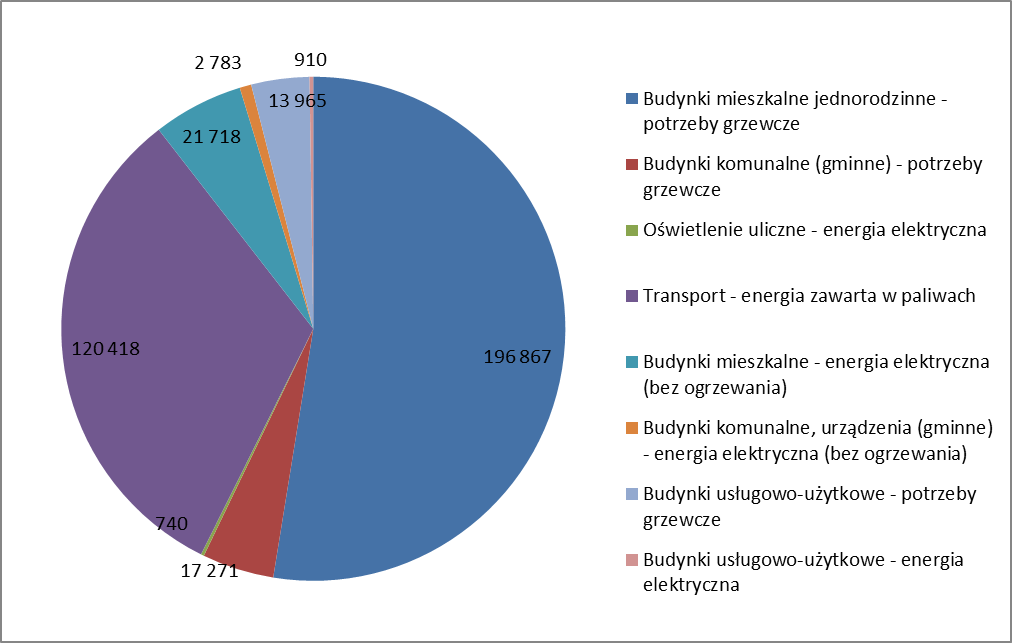 Źródło: Obliczenia własneW Gminie Błażowa największa część energii zużywana jest w gospodarstwach domowych (energia cieplna - ok. 52%). Kolejnym sektorem co do ilości zużycia energii jest sektor transportu (energia zawarta w paliwach - ok. 32%). Udział pozostałych sektorów w ogólnym zużyciu energii jest wyraźnie mniejszy.Wyniki bazowej inwentaryzacji emisji PM10, PM2,5, SO2, NOx, CO2, B(a)P (z podziałem na sektory)Metodyka bazowej inwentaryzacjiDo opracowania bazy danych emisji zanieczyszczeń Gmina została podzielona na następujące sektory:Sektor budownictwa mieszkaniowego,Sektor budownictwa komunalnego (budynki gminne),Sektor działalności gospodarczej,Sektor przemysłowy (fakultatywnie)Sektor oświetlenia ulicznego,Transport publiczny i prywatny,Gospodarka odpadami.Przystępując do obliczeń zanieczyszczeń pochodzących ze źródeł energetycznego spalania paliw w Gminie jak dla sektorów 1-3 czy pochodzących z transportu lub oświetlenia podstawową rzeczą jest określenie ilości i struktura zużytych paliw oraz energii.Na terenie Gminy nie ma większych zakładów przemysłowych, funkcjonują tylko zakłady rzemieślnicze  
i firmy usługowe, jednak mimo to ujęto w bilansie zanieczyszczeń ten sektor z uwagi na  ankiety otrzymane zwrotnie od przedsiębiorstw.Dla każdego z powyższych sektorów z uwagi na różne sposoby pozyskiwania danych oraz różną metodykę wyznaczoną w podręczniku SEAP metodyka została opisana oddzielnie.Emisja zanieczyszczeń wg sektorówPrzed przystąpieniem do obliczeń emisji poszczególnych zanieczyszczeń należy wybrać służącą temu metodykę. Podręcznik SEAP proponuje dwie metody służące do obliczania emisji.  Dokonując wyboru wskaźników emisji można zastosować dwa różne podejścia:Wykorzystać „standardowe” wskaźniki emisji zgodne z zasadami IPCC, które obejmują całość emisji CO2 wynikłej z końcowego zużycia energii na terenie miasta lub gminy – zarówno emisje bezpośrednie ze spalania paliw w budynkach, instalacjach i transporcie, jak i emisje pośrednie towarzyszące produkcji energii elektrycznej, ciepła i chłodu wykorzystywanych przez mieszkańców. Standardowe wskaźniki emisji bazują na zawartości węgla w poszczególnych paliwach i są wykorzystywane w krajowych inwentaryzacjach gazów cieplarnianych wykonywanych w kontekście Ramowej Konwencji Narodów Zjednoczonych w sprawie Zmian Klimatu oraz Protokołu z Kioto do tej konwencji. W tym przypadku najważniejszym gazem cieplarnianym jest CO2, a emisje CH4 i N2O można pominąć (nie trzeba ich wyliczać). Co więcej, emisje CO2 powstające w wyniku spalania biomasy/biopaliw wytwarzanych w zrównoważony sposób oraz emisje związane z wykorzystaniem certyfikowanej zielonej energii elektrycznej są traktowane jako zerowe. Standardowe wskaźniki emisji podane w tym Poradniku bazują na Wytycznych IPCC z 2006 roku. Władze lokalne mogą jednak zdecydować się na wykorzystanie innych wskaźników, które również są zgodne z zasadami IPCC.Wykorzystać wskaźniki emisji LCA (od: Life Cycle Assessment – Ocena Cyklu Życia), które uwzględniają cały cykl życia poszczególnych nośników energii. W podejściu tym pod uwagę bierze się nie tylko emisje związane ze spalaniem paliw, ale też emisje powstałe na wszystkich pozostałych etapach łańcucha dostaw, w tym emisje związane z pozyskaniem surowców, ich transportem i przeróbką (np. w rafinerii). W zakres inwentaryzacji wchodzą więc też emisje, które występują poza granicami obszaru, na którym wykorzystywane są paliwa. W podejściu tym emisje gazów cieplarnianych związane z wykorzystaniem biomasy/biopaliw oraz certyfikowanej zielonej energii elektrycznej są uznawane za wyższe od zera. 
W tym przypadku ważną rolę mogą odgrywać także emisje innych niż CO2 gazów cieplarnianych. 
W związku z tym samorząd lokalny, który zdecyduje się na zastosowanie podejścia LCA, może raportować powstałe emisje jako ekwiwalent CO2. Jeżeli jednak użyta metodologia/narzędzie pozwala na zliczanie jedynie emisji CO2, wówczas emisje należy raportować w tonach CO2.W przypadku Gminy Błażowa wykorzystano metodę standardowych wskaźników emisji. W niniejszym opracowaniu, oprócz CO2 obliczone zostały emisje pyłu zawieszonego PM10 oraz PM2,5 oraz dodatkowo SO2, NOX i CO.Dla sektorów 1-4 w Gminie przed przystąpieniem do obliczeń emisji wyliczono/oszacowano ilości energii końcowej na potrzeby energetyczne na cele grzewcze w tym na podgrzanie powietrza do wentylacji budynków i podgrzania ciepłej wody użytkowej. Ilość obliczonej energii końcowej podana została 
w gigadżulach (jednostka energii lub ciepła w układzie SI o symbolu GJ). Narodowy Fundusz Ochrony środowiska i Gospodarki Wodnej przy współpracy z Funduszami Wojewódzkimi opracował wskaźniki emisji zanieczyszczeń: Pył PM10, Pył PM2,5, CO2, Benzo(a)piren, SO2, NOX dla poszczególnych nośników energii: paliwo stałe (z wyłączeniem biomasy), gaz ziemny, olej opałowy, biomasa - drewno. Ponadto określone zostały wskaźniki dla zamiany sposobu ogrzewania lub wytwarzania ciepłej wody użytkowej na źródła elektryczne (piece, grzałki, pompy ciepła, bojlery, ogrzewacze c.w.u. itp.). Poniżej przedstawiono wskaźniki emisji zanieczyszczeń służące dla wyznaczenia emisji oraz efektu ekologicznego w jednostkach masy na jednostkę energii (źródło: NFOŚiGW).Tabela 14. Wskaźniki emisji zanieczyszczeń dla źródła poniżej 50 KWŹródło: NFOŚiGWTabela 15. Wskaźniki emisji zanieczyszczeń dla źródła od 50 kW do 1 MWŹródło: NFOŚiGWUwagi dodatkowe:W przypadku likwidacji indywidualnych węglowych źródeł ciepła i podłączania odbiorców do sieci ciepłowniczych zasilanych ze źródeł powyżej 50 MW efekt redukcji pyłu PM10, PM2,5, SOX, NOx 
i benzo(a)pirenu należy określić jako 100 % dotychczasowej emisji. Dla CO2 wielkość redukcji należy wyznaczyć w oparciu o wskaźniki uwzględniając dominujące paliwo jakim jest opalane źródło zasilające sieć ciepłowniczą. Tabela 16. Wskaźniki emisji zanieczyszczeń dla ciepła pochodzącego z sieci ciepłowniczej w zależności od rodzaju  paliwaŹródło: NFOŚiGWW przypadku likwidacji indywidualnych węglowych źródeł ciepła i zamiany sposobu ogrzewania lub wytwarzania ciepłej wody użytkowej na źródła elektryczne (piece, grzałki, pompy ciepła, bojlery, ogrzewacze c.w.u. itp.) , efekt redukcji pyłu PM10, PM2,5, SOX, NOx i benzo(a)pirenu należy określić jako 100 % dotychczasowej emisji. Dla CO2 wielkość redukcji należy wyznaczyć w oparciu o wskaźnik 0,812 Mg CO2/MWh uwzględniając obliczeniową ilość energii elektrycznej jaka będzie zużywana na potrzeby ogrzewania lub produkcji ciepłej wody. Wskaźniki emisji CO2 podane w podręczniku SEAP są bardzo zbliżone do powyższych. Do obliczeń emisji 
w Gminie Błażowa wykorzystano powyższe wskaźniki. Sektor budownictwa mieszkaniowegoStruktura zużycia paliw/energii w sektorzeIlość energii końcowej w GJ dla sektora budownictwa mieszkaniowego jednorodzinnego, która posłużyła do określenia struktury zużycia energii z poszczególnych nośników oraz emisji to rzeczywista ilość energii końcowej zużytej dla sektora wg podrozdziału „Bilans energetyczny na podstawie ankiet” dla sektora budownictwa mieszkaniowego.Tabela 17. Zużycie energii z poszczególnych nośników do celów grzewczych dla sektora budownictwa mieszkaniowego w Gminie Błażowa  w roku 2015Źródło: Obliczenia własneWykres 6. Zużycie energii z poszczególnych nośników do celów grzewczych dla sektora budownictwa mieszkaniowego w Gminie Błażowa w roku 2015 [GJ/rok] Źródło: Opracowanie własne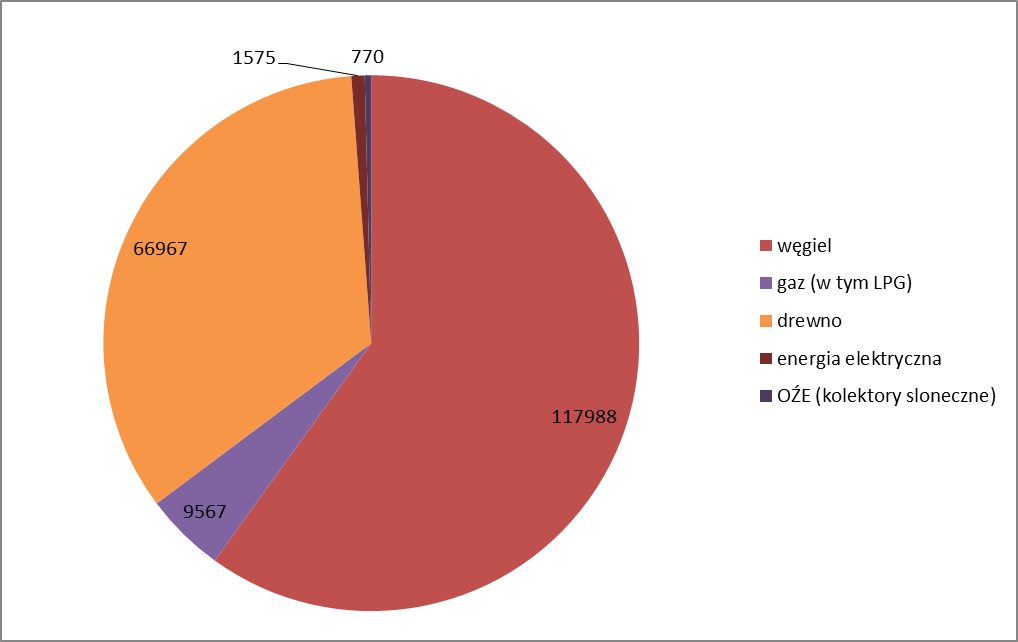 Wielkość emisji w sektorzeTabela 18. Emisja zanieczyszczeń z sektora budownictwa mieszkaniowego w Gminie Błażowa  w roku 2015Źródło: Obliczenia własneWykres 7. Emisja zanieczyszczeń w Mg/rok z sektora budownictwa mieszkaniowego w Gminie Błażowa w roku 2015 [Mg/rok] 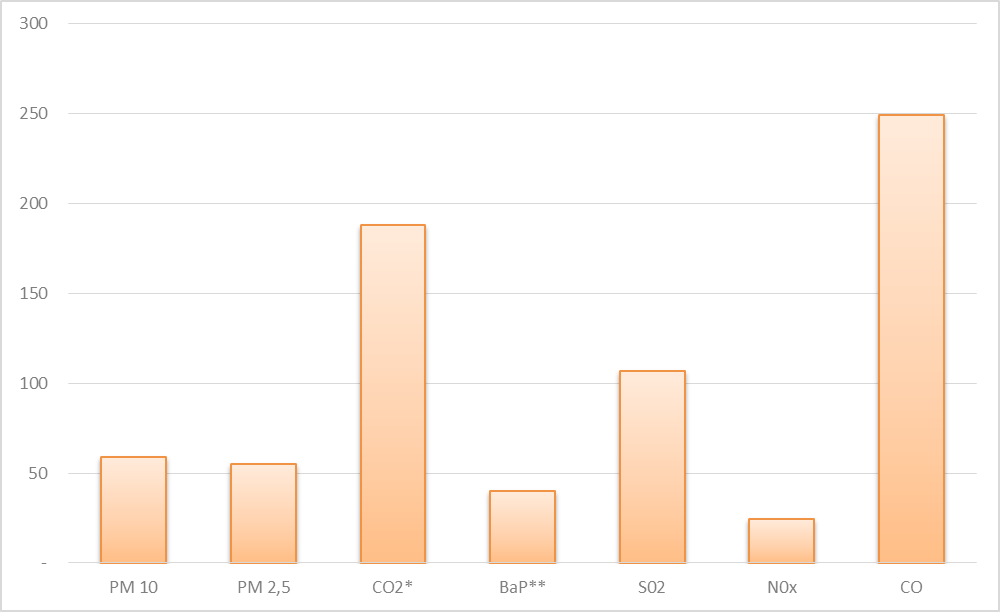 * dla CO2 ilość podana w setkach ton, **ilość BaP na wykresie w kgŹródło: Opracowanie własneSektor budownictwa komunalnego (budynki gminne) i użyteczności publicznejStruktura zużycia paliw/energii w sektorzeIlość energii końcowej w GJ dla sektora budownictwa użyteczności publicznej, która posłużyła do określenia struktury zużycia energii z poszczególnych nośników oraz emisji to rzeczywista ilość energii końcowej zużytej dla sektora wg podrozdziału „Bilans energetyczny na podstawie ankiet” dla sektora budownictwa użyteczności publicznej.Tabela 19. Zużycie energii z poszczególnych nośników do celów grzewczych dla sektora budownictwa użyteczności publicznej w Gminie Błażowa w roku 2015Źródło: Obliczenia własneWykres 8. Zużycie energii z poszczególnych nośników do celów grzewczych dla sektora budownictwa użyteczności publicznej 
w Gminie Błażowa w roku 2015 [GJ/rok]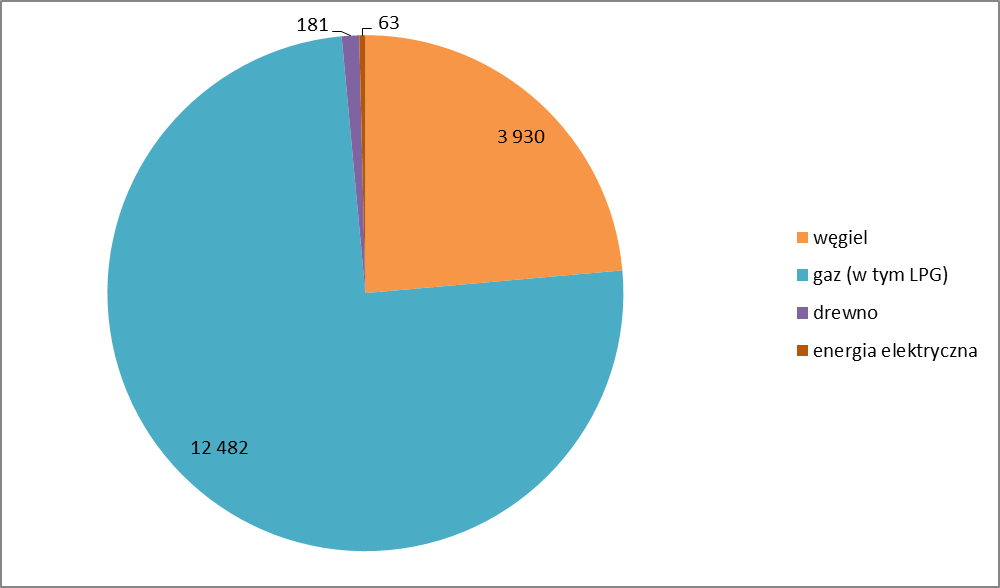 Źródło: Opracowanie własneWielkość emisji w sektorzeTabela 20. Emisja zanieczyszczeń z sektora budownictwa użyteczności publicznej w Gminie Błażowa  w  roku 2015Źródło: Obliczenia własneWykres 9. Emisja zanieczyszczeń z sektora budownictwa użyteczności publicznej w Gminie Błażowa  w roku 2015 [Mg/rok]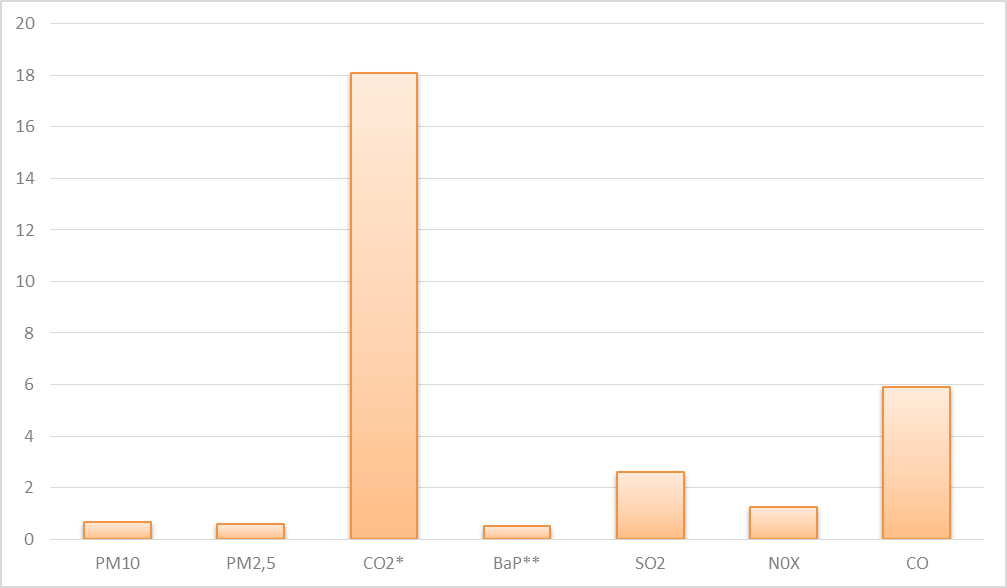 * dla CO2 ilość podana w setkach ton, **ilość BaP na wykresie w kg Źródło: Opracowanie własneSzczegółowa tabela z inwentaryzacji z wynikami emisji znajduje się w załączniku w wersji elektronicznej – Bazowa Inwentaryzacja Emisji (BEI).Sektor działalności gospodarczej (budynki usługowo-użytkowe)Struktura zużycia paliw/energii w sektorzeEmisję zanieczyszczeń obliczono w oparciu o zużycie energii obliczone w rozdziale 4.5.Struktura zużycia paliw i energii na cele grzewcze, w tym na podgrzanie powietrza do wentylacji budynków 
i podgrzania ciepłej wody użytkowej, została oszacowana na podstawie ankiet przeprowadzonych wśród mieszkańców.Tabela 21. Zużycie energii z poszczególnych nośników do celów grzewczych dla sektora działalności gospodarczej w Gminie Błażowa w roku 2015Źródło: Obliczenia własneWykres 10. Zużycie energii z poszczególnych nośników do celów grzewczych dla sektora działalności gospodarczej w Gminie Błażowa w roku 2015 [GJ/rok] Źródło: Opracowanie własne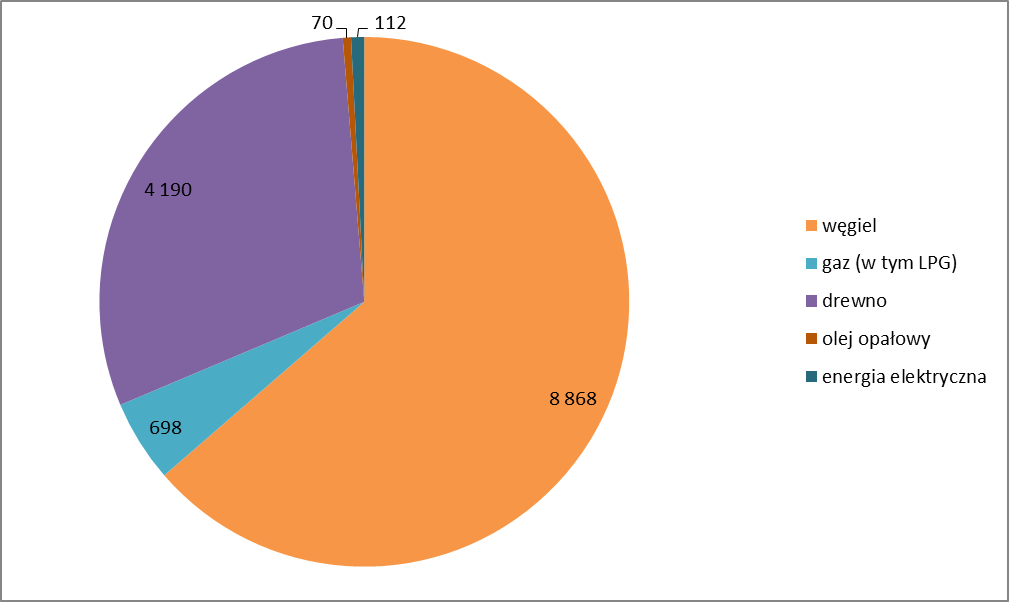 Wielkość emisji w sektorzeTabela 22. Emisja zanieczyszczeń z sektora działalności gospodarczej w roku 2015Źródło: Obliczenia własneWykres 11. Emisja zanieczyszczeń z sektora działalności gospodarczej w Gminie Błażowa  w roku 2015 [Mg/rok]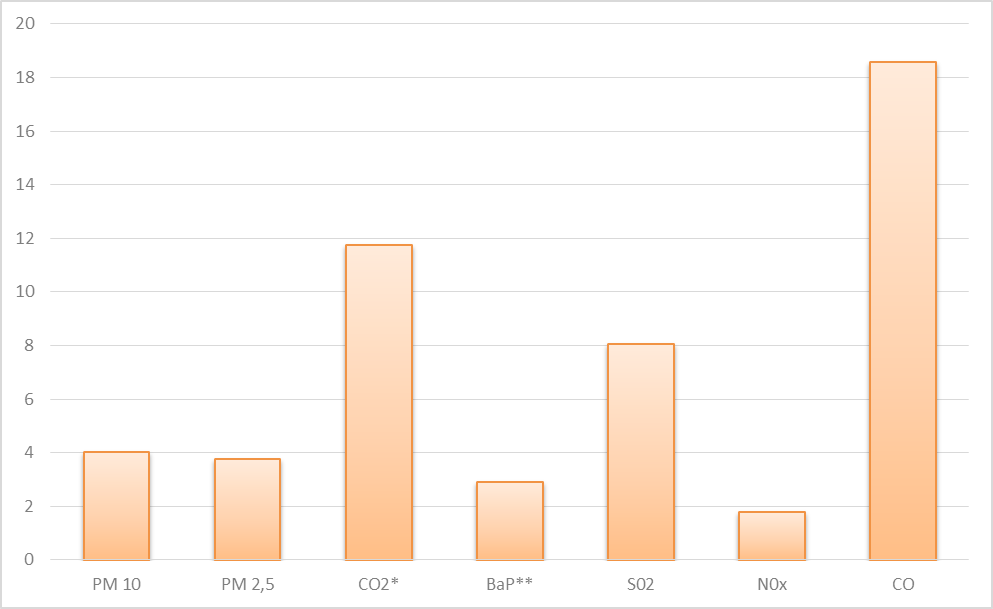 Źródło: Opracowanie własne  * dla CO2 ilość podana w setkach ton, **ilość BaP na wykresie w kg  Oświetlenie uliczneW celu wyliczenia emisji CO2 powstającej w związku ze zużyciem energii elektrycznej, konieczne jest przyjęcie odpowiedniego wskaźnika emisji. Ten sam wskaźnik emisji będzie stosowany dla całości energii elektrycznej wykorzystywanej na terenie Gminy. Lokalny wskaźnik emisji dla energii elektrycznej powinien uwzględniać trzy wymienione poniżej komponenty:a) Krajowy/europejski wskaźnik emisjib) Lokalna produkcja energii elektrycznejc) Zakup certyfikowanej zielonej energii elektrycznej przez samorząd lokalnyPonieważ oszacowania wielkości emisji związanej z energią elektryczną dokonuje się na podstawie danych na temat jej zużycia, a wskaźniki emisji są wyrażane w t/MWhe, zużycie energii elektrycznej należy przeliczyć na MWhe.W przypadku Gminy Błażowa skorzystano z krajowego wskaźnika równego 1,191 [Mg CO2/MWh]Dla tego wskaźnika emisja z oświetlenia ulicznego na terenie Gminy wynosi 244,1 MgCO2/rok. Transport publiczny i prywatnyEmisję obliczono na podstawie rozdziału 5.8 oraz wskaźników emisji  wg Podręcznika SEAP -  EMEP/EEA air pollutant emission inventory guidebook 2013 Technical guidance to prepare national emission inventories.Tabela 23. Roczna emisja substancji z transportuŹródło: Obliczenia własne na podstawie EMEP/EEA air pollutant emission inventory guidebook 2013 Technical guidance to prepare national emission inventoriesGospodarka odpadamiW Gminie Błażowa nie ma składowiska odpadów w związku z tym nie występuje emisja z tego sektora.  Biorąc tą przesłankę pod uwagę, Gmina nie planuje działań inwestycyjnych w gospodarce odpadami, w tym np. odnośnie CH4 ze składowisk. Nie wyklucza się możliwości realizacji takich działań w przyszłości.Łączna emisja zanieczyszczeń w Gminie Błażowa Struktura zużycia paliw w GminiePoniżej przedstawiono strukturę energii pochodzącej z różnych nośników energii niezależnie od celu, któremu ma służyć. Jest to całkowita ilość energii zużywanej w Gminie.Tabela 24. Łączne zużycie energii z poszczególnych nośników w Gminie Błażowa w roku 2015 Źródło: Opracowanie własneWykres 12. Łączne zużycie energii pochodzącej z poszczególnych nośników w Gminie Błażowa w roku 2015 [GJ/rok] Źródło: Opracowanie własne Wykres 13. Zużycie energii pochodzącej z poszczególnych nośników w sektorze budownictwa mieszkaniowego w  Gminie Błażowa 
w roku 2015 [GJ/rok]Źródło: Opracowanie własneW ujęciu globalnym w Gminie Błażowa najwięcej zużywanej energii pochodzi z węgla  (ok. 35%). Kolejnym nośnikiem energii co do ilości zużycia są tutaj paliwa transportowe (ok. 32%), a następnie biomas drzewna (ok. 19%).Dominującą grupą paliw stosowanych w sektorze zużywającym najwięcej energii - gospodarstwach domowych na potrzeby cieplne również są paliwa stałe. W tym sektorze 60% energii końcowej pochodzi z węgla. Drugim paliwem co do wielkości zużycia jest biomasa drzewna (ok. 34%). Pozostałe paliwa oraz energia odnawialna są wykorzystywane w Gminie  w mało znaczącym stopniu. Węgiel i drewno są paliwami, które podczas spalania emitują najwięcej pyłów spośród dostępnych paliw. 
Z uwagi na ten fakt oraz dużą zawartość benzo(a)pirenu w pyle przyczyną przekroczeń dopuszczalnych stężeń pyłów (PM10 oraz PM2,5) oraz benzo(a)pirenu w Gminie jest właśnie spalanie paliw stałych w przestarzałych kotłach w sektorze budynków mieszkalnych.Tabela 25. Łączna emisja zanieczyszczeń w Gminie Błażowa w roku 2015Źródło: Opracowanie własneWykres 14. Łączna emisja zanieczyszczeń w Gminie Błażowa w roku 2015 [Mg/rok]* dla CO2 ilość podana w setkach ton, **ilość BaP na wykresie w kg, Źródło: Opracowanie własneEmisja pyłu PM10 z poszczególnych sektorówW niniejszym rozdziale przedstawiono ilości zanieczyszczeń w postaci pyłu PM10 z poszczególnych sektorów w Gminie z uwagi na jego wysoką szkodliwość na zdrowie ludzi. Konieczność zmniejszenia narażenia ludności na oddziaływanie zanieczyszczeń powietrza w strefach, w których występują znaczne przekroczenia dopuszczalnych i docelowych poziomów zanieczyszczeń, a w szczególności PM10, PM2,5 oraz emisji CO2, wynika z obowiązującej w zakresie ochrony powietrza dyrektywy Parlamentu Europejskiego i Rady 2008/50/WE z 21 maja 2008 r. w sprawie jakości powietrza i czystszego powietrza dla Europy (CAFE).Pył PM10 jest istotnym składnikiem niskiej emisji. W składzie chemicznym pyłu zawieszonego znajdują się groźne dla życia i zdrowia składniki chemiczne np. rakotwórcze wielopierścieniowe węglowodory aromatyczne, najgroźniejsze z trucizn – dioksyny, metale ciężkie, związki chloru, dwutlenki siarki, tlenki azotu, tlenki węgla i wiele innych związków, łączących się ze sobą pod wpływem niekorzystnych warunków atmosferycznych.Wykres 15. Łączna emisja pyłu PM10 z poszczególnych sektorów w Gminie Błażowa  w roku 2015 w [Mg]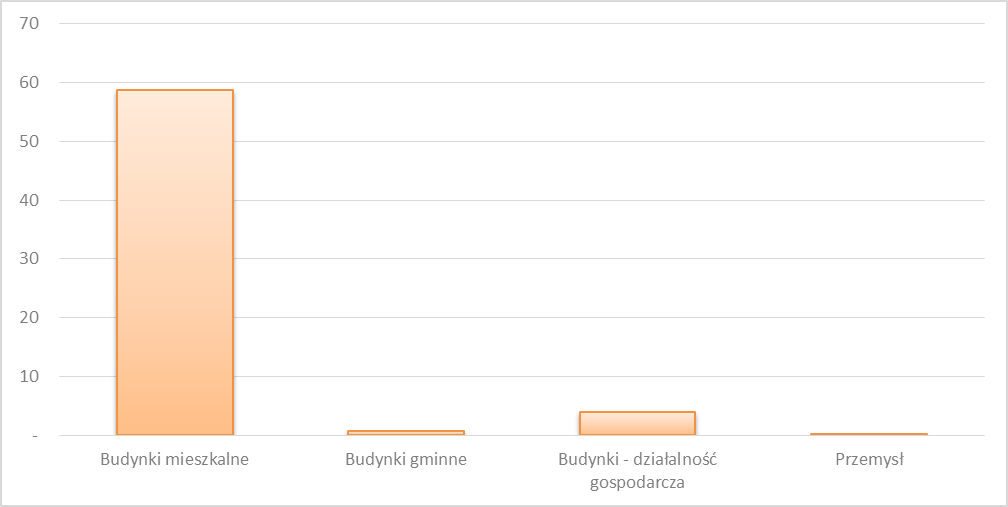 Źródło: Opracowanie własneZ powyższego wykresu wynika, że największym emitorem pyłów jest sektor budynków mieszkalnych, z uwagi na duży odsetek paliw węglowych używanych na potrzeby grzewcze, dlatego należy się skupić na działaniach naprawczych właśnie w tym sektorze.Emisja CO2 z poszczególnych sektorówKolejną substancją, której emisję należy zmniejszać i monitorować, co wynika z Dyrektywy wymienionej 
w poprzednim rozdziale, jest CO2. Wykres 16. Łączna emisja CO2 z poszczególnych sektorów w Gminie Błażowa w roku 2015 w [Mg]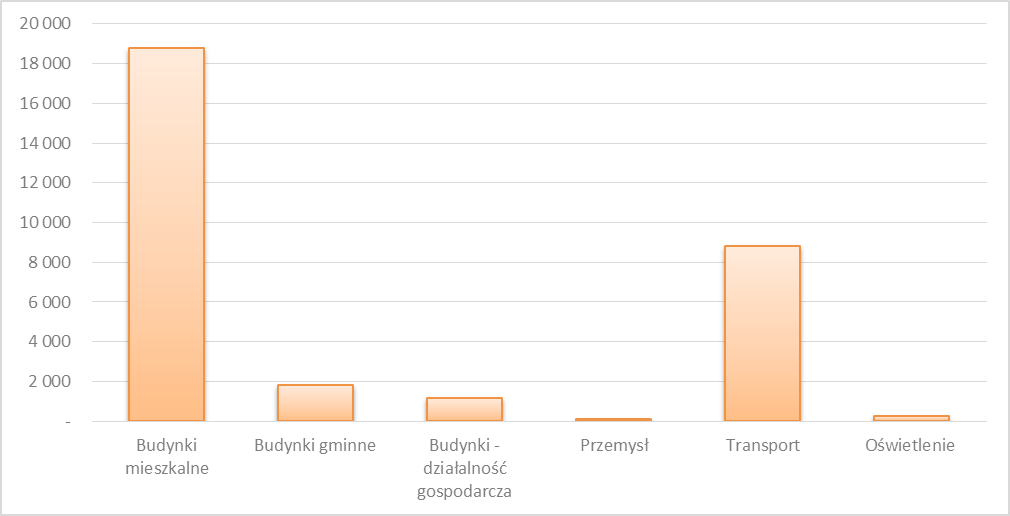 Źródło: Opracowanie własneW przypadku CO2 najwięcej tego zanieczyszczenia pochodzi, podobnie jak w przypadku pyłów, z budynków mieszkalnych. Drugim co do wielkości emisji CO2 sektorem w Gminie jest sektor transportu.Działania/zadania i środki zaplanowane na cały okres objęty PlanemDługoterminowa strategia, cele i zobowiązaniaCele strategiczne Planu Gospodarki Niskoemisyjnej dla Gminy BłażowaPlan Gospodarki Niskoemisyjnej dla Gminy Błażowa ma przyczynić się do osiągnięcia celów Unii Europejskiej określonych w pakiecie klimatyczno-energetycznym do roku 2020, tj.:redukcji emisji gazów cieplarnianych,zwiększenia udziału energii pochodzącej ze źródeł odnawialnych,redukcji zużycia energii finalnej, co ma zostać zrealizowane poprzez podniesienie efektywności energetycznej,a także do poprawy jakości powietrza na obszarach, na których odnotowano przekroczenia jakości poziomów dopuszczalnych stężeń w powietrzu i realizowane są Plany (naprawcze) ochrony powietrza oraz plany działań krótkoterminowych. Celem projektu finansującego wykonania PGN  jest poprawa efektywności energetycznej Gminy oraz redukcja emisji gazów cieplarnianych poprzez opracowanie i wdrożenie planu gospodarki niskoemisyjnej. Wizja długoterminowa Gminy Błażowa:Gmina Błażowa obszarem zrównoważonego rozwoju gospodarczego, wykorzystującym wewnętrzne potencjałyoraz  zapewniającym wysoką jakość życia mieszkańców.DZIAŁANIA DŁUGOTERMINOWE 2016-2023DZIAŁANIE 1. OGRANICZENIE ZUŻYCIA ENERGII  i WYTWARZANIE ENERGII Z ODNAWIALNYCH ŹRÓDEŁ - BUDYNKI I INFRASTRUKTURA  PUBLICZNA.Typ przedsięwzięć:  Audyty energetyczne i efektywności energetycznej budynków publicznych.Modernizacja budynków użyteczności publicznej (termomodernizacja, instalacja OZE, wymiana źródła c.o. i c.w.u., wymiana oświetlenia).Poprawa efektywności energetycznej urządzeń  infrastruktury komunalnej.Modernizacja oświetlenia ulicznego.DZIAŁANIE 2. OGRANICZENIE ZUŻYCIA ENERGII -  TRANSPORT.Typy przedsięwzięćRozwój sieci komunikacji rowerowej (budowa, remont i oznakowanie ścieżek rowerowych).Utrzymanie dróg w sposób ograniczający wtórną emisję zanieczyszczeń (poprzez regularne mycie, remonty i poprawę stanu nawierzchni dróg).Zakup energooszczędnych pojazdów.DZIAŁANIE 3. OGRANICZENIE ZUŻYCIA ENERGII i WYTWARZANIE ENERGII Z ODNAWIALNYCH ŹRÓDEŁ - BUDOWNICTWO MIESZKANIOWE.Typ przedsięwzięć:  	Wymiana pieców węglowych na węglowe i biomasowe tzw. V klasy. Wymiana kotłów węglowych na kotły gazowe.Wymiana kotłów węglowych na kotły olejowe.Montaż kolektorów słonecznych.Montaż paneli fotowoltaicznych.Montaż pomp ciepła.Termomodernizacja budynków mieszkalnych, DZIAŁANIE 4. OGRANICZENIE ZUŻYCIA ENERGII - SEKTOR DZIAŁALNOŚCI GOSPODARCZEJ.Typ przedsięwzięć:  Termomodernizacja budynków,  instalacja odnawialnych źródeł energii, wymiana źródła c.o. i c.w.u.Poprawa efektywności energetycznej urządzeń, technologii i pojazdów.DZIAŁANIE 5. DZIAŁANIA INFORMACYJNE, EDUKACYJNE i PLANISTYCZNE	Typy przedsięwzięć:  Planowanie działań w obszarze efektywności energetycznej (Aktualizacja projektu założeń do planu zaopatrzenia w ciepło…., Aktualizacja Planu Gospodarki Niskoemisyjnej wraz z inwentaryzacją emisji).Zapewnienie stałego funkcjonowania zespołu interesariuszy Planu Gospodarki Niskoemisyjnej.Edukacja i informacja o niskiej emisji /kampanie informacyjne i promocyjne.Wdrożenie zasad zielonych zamówień publicznych w Urzędzie Gminy i jednostkach.Planowanie przestrzenne z uwzględnieniem ochrony powietrza. Cele i działania przyjęte do realizacji w okresie 2016-2023Cel główny Planu na lata 2016-2023:ograniczenie zużycia energii o 8 000,64 GJ/rok,  o 2,14 %,ograniczenie emisji: CO2 o 2 515,18 Mg/rok, o 8,13 %,ograniczenie emisji PM10 o 2,98 Mg/rok, o 4,66%,ograniczenie emisji PM2,5 o 2,62 Mg/rok, o  4,37 %,produkcja energii z OŹE 16 520,28 GJ/rok, ok. 4,75 %,do roku 2023 w stosunku do roku bazowego 2015Cel szczegółowy 1. Ograniczenie emisji CO2 poprzez zmniejszenie zużycia energii w budynkach 
i infrastrukturze oraz produkcja energii z OŹE, uzyskane w okresie 2016-2023.Działanie 1. Ograniczenie zużycia energii  i wytwarzanie energii z odnawialnych źródeł - budynki 
i infrastruktura  publiczna.Cel Szczegółowy 2. Ograniczenie emisji CO2 generowanej przez transport poprzez ograniczenie zużycia energii uzyskane w okresie 2016-2020.Działanie 2. Ograniczenie zużycia energii -  transport.Cel szczegółowy 3. Ograniczenie emisji pyłów, CO2 poprzez zmianę systemów  zaopatrzenia budynków 
w energię elektryczną i cieplną, ograniczające zużycie energii, uzyskane w okresie 2016-2020.Działanie 3 Ograniczenie zużycia energii i wytwarzanie energii z odnawialnych źródeł - budownictwo mieszkaniowe.Cel szczegółowy 4. Aktywizacja sektora działalności gospodarczej i sektora przedsiębiorstw w realizacji działań ograniczających niską emisję.Działanie 4. Ograniczenie zużycia energii - sektor działalności gospodarczej.Cel szczegółowy 5. Zwiększenie świadomości wpływu niskiej emisji w grupach: mieszkańców,  liderów społecznych oraz wdrożenie nowych rozwiązań wewnątrz urzędu w okresie 2016-2020.Działanie 5. Działania informacyjne, edukacyjne i planistyczne.Działania/zadania przewidziane do realizacji w okresie 2016-2023Na podstawie opracowanej bazowej inwentaryzacji emisji (BEI) wyznaczono sektory i obszary problemowe, którym odpowiadają poniższe cele i działania krótkoterminowe. BEI wskazała na potrzebę działań przede wszystkim w sektorze budynków użyteczności publicznej i sektorze budynków mieszkalnych. Efekt ekologiczny i harmonogram działań jest realizacja celów wynikających z analizy BEI. Tabela 26. Opis działań krótkoterminowychŹródło: opracowanie własneBudynki przewidziane do działań inwestycyjnych w ramach działania 1.2.:Gminny Ośrodek Kultury w Błażowej – ocieplenie ścian (wraz z izolacją i dociepleniem fundamentów), ocieplenie stropów, wymiana drzwi zewnętrznych, okien, wymiana kotła węglowego na gazowy, modernizacja instalacji c.o., kompleksowa wymiana oświetlenia w budynku, montaż paneli fotowoltaicznych. Szkoła Podstawowa w Błażowej  - ocieplenie ścian (wraz z izolacją i dociepleniem fundamentów), ocieplenie stropu, wymiana drzwi zewnętrznych, wymiana okien, kompleksowa wymiana oświetlenia w budynku, modernizacja instalacji c.o., montaż paneli fotowoltaicznych. Szkoła Podstawowa i Przedszkole w Kąkolówce - ocieplenie ścian, ocieplenie stropu, wymiana drzwi zewnętrznych, wymiana okien, kompleksowa wymiana oświetlenia w budynku, modernizacja instalacji c.o.Szkoła Podstawowa w Nowym Borku - ocieplenie ścian (wraz z izolacją i dociepleniem fundamentów), ocieplenie stropu, wymiana drzwi zewnętrznych, wymiana okien, kompleksowa wymiana oświetlenia w budynku, modernizacja instalacji c.o., montaż paneli fotowoltaicznych.Wiejski Dom Kultury w Piątkowej -  ocieplenie ścian (wraz z izolacją i dociepleniem fundamentów), ocieplenie stropu, ocieplenie dachu, wymiana drzwi zewnętrznych, wymiana okien, kompleksowa wymiana oświetlenia w budynku, modernizacja instalacji c.o. i c.w.u., wymiana ogrzewania węglowego na gazowe, montaż paneli fotowoltaicznych.Urząd Miejski w Błażowej – ocieplenie stropu, wymiana okien i drzwi zewnętrznych, wymiana 1/3 oświetlenia w budynku, modernizacja instalacji c.o.Budynek Komunalny ul. 3 Maja 15 MGOPS – docieplenie ścian i stropu, wymiana drzwi zewnętrznych, wymiana 50% okien, wymiana kotła węglowego na gazowy, modernizacja instalacji c.o.Budynek Komunalny ul. 3 Maja 25 – Miejsko-Gminna Biblioteka Publiczna – ocieplenie ścian i stropów, wymiana drzwi zewnętrznych i okien, wymiana kotła węglowego na gazowy, modernizacja instalacji c.o., wymiana oświetlenia w budynku, montaż paneli fotowoltaicznych. Liceum Ogólnokształcące w Błażowej – ocieplenie dachu/stropodachu, wymiana drzwi zewnętrznych wymiana 60% okien, modernizacja instalacji c.o. wymiana 1/3 oświetlenia w budynku, montaż paneli fotowoltaicznych.Gimnazjum w Błażowej – wymiana 1/3 oświetlenia.Szkoła Podstawowa w Białce – wymiana 1/3 okien, wymiana 1/3 oświetlenia wewnątrz budynku, wymiana kotła węglowego na gazowy (propan-butan), montaż paneli fotowoltaicznych.Szkoła Podstawowa w Błażowej Dolnej – wymiana kotła gazowego (propan – butan) na nowoczesny gazowy (gaz ziemny), wymiana 30% oświetlenia wewnątrz budynku.Szkoła Podstawowa w Futomie – ocieplenie ścian ok 70% powierzchni, ocieplenie stropów, wymiana 50% drzwi zewnętrznych, wymiana 50% okien, modernizacja instalacji c.o., wymiana 1/3 oświetlenia w budynku, montaż paneli fotowoltaicznych. Budynek Wielofunkcyjny w Kąkolówce – ocieplenie ścian, stropów, wymiana drzwi, wymiana okien, modernizacja instalacji c.o., wymiana oświetlenia w budynku, montaż paneli fotowoltaicznych.OSP Lecka – wymiana 50% oświetlenia, montaż paneli fotowoltaicznych.OSP Nowy Borek – ocieplenie ścian, stropów, wymiana drzwi i okien, , wymiana kotła węglowego na kocioł gazowy, modernizacja instalacji c.o., wymiana oświetlenia w budynku, montaż paneli fotowoltaicznych. Poza tym Gmina planuje inwestycje związane z następującymi budynkami:Szkoła Podstawowa w Piątkowej – ocieplenie ścian, stropu, , wymiana drzwi zewnętrznych i okien modernizacja instalacji c.o. montaż paneli fotowoltaicznych.Przedszkole Publiczne w Błażowej – ocieplenie ścian, stropów, modernizacja instalacja c.o. wymiana 70% oświetlenia wewnątrz budynku, montaż paneli fotowoltaicznych. Budynek biurowy spółki Gospodarka Komunalna w Błażowej sp. z o.o. – ocieplenie ścian, stropów, wymiana drzwi zewnętrznych, wymiana okien, wymiana kotła węglowego na gazowe, modernizacja instalacji c.o. montaż paneli fotowoltaicznych. Budynek po byłej szkole Podstawowej w Nowym Borku  Filia Nowy Borek Przylasek – ocieplenie ścian, stropów, wymiana drzwi, wymiana kotła węglowego na gazowy, montaż paneli fotowoltaicznych OSP Białka – ocieplenie ścian, stropów, wymiana drzwi zewnętrznych, montaż paneli fotowoltaicznych.OSP Futoma – ocieplenie ścian, stropów, wymiana drzwi zewnętrznych, wymiana okien, modernizacja instalacji c.o., montaż paneli fotowoltaicznych.Uwaga do Działania 1: Planując wszelkie prace remontowo-budowlane czy termomodernizacyjne należy wziąć pod uwagę ewentualność występowania i zasiedlania budynków przez gatunki chronionych ptaków i nietoperzy. Przed przystąpieniem do prac remontowych, zarządca budynku powinien zlecić doświadczonemu ornitologowi 
i chiropterologowi inwentaryzację przyrodniczą w celu stwierdzenia ewentualnego występowania gatunków chronionych, aby uniknąć nieumyślnego zniszczenia ich schronień i siedlisk podczas prac remontowych. Wykonana ekspertyza winna wskazać termin wykonywania prac, zalecenia dotyczące zabezpieczenia miejsc lęgowych oraz sposób kompensacji utraconych siedlisk.Szczególną uwagę RDOŚ zwraca na sposób gniazdowania chronionych ptaków - jerzyków (Apus apus), które nie budują gniazda, lecz zasiedlają szczeliny, otwory, wnęki: między płytami, pod parapetami, wykończeniami blacharskimi dachów, za rynnami. Wszelkie czynności ograniczające dostęp chronionych ptaków i nietoperzy do miejsc ich rozrodu i występowania, traktowane jako niszczenie miejsc lęgowych i schronień tych gatunków. Czynności te są prawnie zakazane wobec gatunków objętych ochroną ścisłą i zgodnie z art. 56 ust. 2 pkt 2 oraz ust. 4 ustawy o ochronie przyrody, zezwolenie na ich przeprowadzenie wydaje regionalny dyrektor ochrony środowiska na obszarze swojego działania.Uwaga do Działania 2: Potencjał ograniczenia ruchu jest niewielki – perspektywa rosnącego natężenia ruchu skutkować będzie raczej wzrostem emisji CO2 w  tym  sektorze, Gmina  Błażowa będzie aktywnie działać w obszarze ruchu lokalnego. W szczególności w zakresie: •	wymiany taboru gminnego – w miarę potrzeb,•	promowania systemu podwózek sąsiedzkich tzw. carpooling, •	promowanie wykorzystania samochodów i pojazdów jednośladowych z napędem elektrycznym, •	promowanie zachowań energooszczędnych w transporcie –ECODRIVING. Korzyści wynikające z przeprowadzonych działań wpłyną na zmianę przyzwyczajeń kierowców na bardziej energooszczędne. Sposobów promocji tego typu zachowań jest wiele, np. broszury informacyjne, szkolenia dla kierowców, informacje w prasie lokalnej, kampanie informacyjne. Ekojazda oznacza sposób  prowadzenia  samochodu,  który jest  równocześnie  ekologiczny i ekonomiczny.  Ekologiczny - ponieważ zmniejsza negatywne oddziaływanie samochodu na środowisko naturalne, ekonomiczny - gdyż pozwala na realne oszczędności paliwa.Uwaga do Działania 5. Działania Gminy w zakresie planowania przestrzennego zgodnie z ustawą Prawo Ochrony Środowiska dotyczą opracowywania studium uwarunkowań i kierunków zagospodarowania przestrzennego Gminy oraz miejscowych planów zagospodarowania przestrzennego oraz określania w tych dokumentach rozwiązań  niezbędnych  do  zapobiegania  powstawaniu  zanieczyszczeń, zapewnienia ochrony przed powstającymi zanieczyszczeniami oraz przywracania środowiska do właściwego stanu, warunków  realizacji  przedsięwzięć,  umożliwiających  uzyskanie  optymalnych efektów w zakresie ochrony środowiska.Efekt ekologiczny realizacji działańPoniższy efekt ekologiczny wyznaczono na podstawie wskaźników emisji  wykorzystanych we wcześniejszych rozdziałach. Tabela 27. Efekt ekologiczny realizacji działań w Gminie Błażowa osiągnięty w roku 2023 w porównaniu do roku 2015Źródło: opracowanie własneHarmonogram Tabela 28. Zestawienie przewidzianych  wydatków w okresach  objętych planem [zł]. Koszty całkowite realizowanych działań.Źródło: opracowanie własne.Działania przewidziane w Planie Gospodarki Niskoemisyjnej będą finansowane ze środków zewnętrznych 
i środków własnych Gminy. Kwoty wskazane w tabeli należy traktować jako szacunkowe zapotrzebowanie na finansowanie - nie planowane kwoty do wydatkowania. Realizacja wymienionych  zadań  uzależniona będzie od możliwości Gminy i  intensywności  pozyskanych  dotacji. W tabeli ujęto całkowite  koszty  zadań z uwzględnieniem dotacji oraz partycypacji  mieszkańców  
w ich realizacji. Inwestycje będą realizowane w przypadku uzyskania wsparcia ze źródeł zewnętrznych.Monitoring i ewaluacja realizacji Planu Ocena realizacji Planu polegać będzie przede wszystkim na systematycznej, obserwacji postępów 
we wdrażaniu. Rysunek 15. Układ działań systemu ewaluacji dla Gminy BłażowaŹródło: opracowanie własnePowyższy system wymaga gromadzenia oraz analizy danych.Ewaluacja planu będzie oceną stopnia realizacji Planu i osiąganych oraz osiągniętych efektów na podstawie zbioru informacji pochodzących z monitoringu, wsparta dodatkowymi narzędziami oceny. Czyli odpowiedź 
na pytanie czy działania są w rzeczywistości na tyle skuteczne na ile zakładano i czy nie jest wymagana modyfikacja planu. Jeżeli działania nie będą przynosiły zakładanych rezultatów konieczna będzie aktualizacja Planu Działań.W przypadku ewaluacji PGN będzie to:proces tzw. on going, czyli realizowany  w trakcie wdrażania planu (co do zasady w połowie okresu). Podczas tego procesu poddane analizie zostaną osiągnięte na tym etapie produkty i rezultaty, dokonana zostanie ocena jakości realizacji Planu i stopnia zgodności z założeniami wstępnymi. Ocenione zostaną założenia przyjęte na etapie programowania (cele, wskaźniki). Zdiagnozowany zostanie kontekst realizacji Planu tzn.: uwarunkowania społeczne, ekonomiczne, prawne, organizacyjne. Dokonana zostanie analiza  tego, czy w zaplanowanej formie Plan może i powinien być nadal realizowany.  Ten etap ewaluacji może przyczynić się do pewnych modyfikacji realizacji oraz aktualizacji przyjętych założeń. Stwarza szansę obiektywnego przyjrzenia się dotychczasowym efektom, rezultatom i pozwala zweryfikować pierwotne założenia, które były podstawą 
do stworzenia Planu i jej wdrażania. W ramach procesu zostanie opracowany tzw. raport weryfikacyjny.proces tzw. ex post czyli ewaluacja przeprowadzana po zakończeniu okresu przyjętego dla Planu, 
a przed rozpoczęciem pracy nad nowym. Na tym etapie ocenione zostanie na ile udało się osiągnąć założone cele. Oceniona zostanie: skuteczność i efektywność interwencji oraz jej trafność 
i użyteczność. Zbadane zostaną długotrwałe efekty (oddziaływanie) Planu oraz ich trwałość. Ten etap będzie stanowił źródło informacji użytecznych przy planowaniu kolejnego dokumentu. 
W związku z ewaluacją ex post przeprowadzona zostanie inwentaryzacja terenowa weryfikacyjna oraz w efekcie powstanie aktualizacja planu.Odpowiedzialność za prowadzenie procesów monitoringu i ewaluacji będzie spoczywała na koordynatorze wykonawczym. Gmina może rozważyć także zlecenie usługi koordynacji do instytucji bądź podmiotu zewnętrznego.Ważnym czynnikiem decydującym o skuteczności tych działań jest uporządkowanie i powtarzalność, zarówno w terminach jak i zakresach pozyskiwanych informacji. Poniżej przedstawiony został proponowany harmonogram działań monitoringowych. Tabela 29. Harmonogram monitoringu dla Gminy BłażowaŹródło: opracowanie własneKażdy z raportów będzie musiał być przygotowany i przedstawiony do zatwierdzenia  Burmistrza Miasta 
i Gminy nie później niż do końca I kwartału roku następującego po okresie sprawozdawczym. Wyjątkiem od tej zasady będzie opracowanie Aktualizacji planu, która powinna nastąpić nie później niż do końca 2020 r.  Plan Gospodarki Niskoemisyjnej może być zmieniany i aktualizowany na każdym etapie jego wdrażania. Będzie to decyzja Burmistrza Miasta i Gminy.Opis narzędzi monitoringowych:Raport okresowy - to dokument stanowiący sprawozdanie z realizacji działań i poziomu osiągnięcia wskaźników.Inwentaryzacja terenowa weryfikacyjna – to dokument zawierający wyniki powtórnego procesu inwentaryzacji prowadzonego w trakcie przygotowania PGN. Raport weryfikacyjny - to dokument zawierający ocenę porównawczą działań planowanych i zrealizowanych oraz wskazanie zmian korygujących Planu.Aktualizacja Planu – to przygotowanie dokumentu opartego na nowych danych z inwentaryzacji weryfikacyjnej terenowej.Wskaźniki ilościowe i jakościowe oceny uzyskanych efektówProponuje się przyjąć następujące ilościowe wskaźniki oceny uzyskanych efektów na koniec każdego roku kalendarzowego począwszy od 2016 r.:redukcja zużycia energii 	4 794,39  [GJ /rok],	o 1,28 %,redukcja emisji CO2 		455,05 [Mg/rok],	o 1,47 %,redukcja emisji pyłu PM10 	0,39 [Mg/rok], 		o 0,61 %,produkcja energii z OZE 	149,76 [GJ /rok].	0,28 %.Tabela 30. Wyliczenie wskaźników dla Gminy Błażowa*dla produkcji energii z OŹE uwzględnione zostały działania ograniczające zużycie energiiPrzy określaniu efektu ekologicznego należy kierować się wielkością budynku lub w przypadku danych rzeczywistych obliczyć efekt ekologiczny wybierając wskaźniki emisji dla danego paliwa oraz rzeczywiste zapotrzebowanie na ciepło.Tabela 31. Wskaźniki monitoringowe dla Gminy BłażowaŹródło: opracowanie własne.Przygotowanie koniecznych dokumentów, narzędzi systemowych przeznaczonych do procesu realizacji PlanuTabela 32. Najważniejsze działania i etapy oraz dokumenty i narzędzia systemowe do realizacji PlanuŹródło: opracowanie własnePodsumowanie i wnioskiOcena jakości powietrza w województwie podkarpackim w 2014 roku wykonana wg zasad określonych 
w art. 89 ustawy – Prawo ochrony środowiska na podstawie obowiązującego prawa krajowego i UE przez Wojewódzki Inspektorat Ochrony Środowiska w Rzeszowie,  nie zalicza gminy Błażowa do obszarów przekroczeń normatywnych stężeń zanieczyszczeń.Natomiast w Planie ochrony powietrza dla województwa podkarpackiego gmina Błażowa została zakwalifikowana do strefy nr Pk11sPkB(a)Pa14.  Na obszarze strefy Pk11sPkB(a)Pa14  występują obszary z przekroczonym poziomem docelowym B(a)P/rok. Do tych obszarów należy gmina Błażowa:wartość z obliczeń 	5,0 [μg/m3]wartość z pomiaru 	5,5 [μg/m3]Głównym i znacząco przeważającym powodem występowania obszarów z przekroczonymi wartościami B(a)P na terenach zamieszkałych jest ogrzewanie indywidualne oraz napływ spoza województwa.Do emitorów zanieczyszczeń powietrza zlokalizowanych na terenie Gminy zaliczyć należy przede wszystkim piece i piony kominowe gospodarstw domowych, kotłownie węglowo-koksowe oraz zanieczyszczenia komunikacyjne. Niska emisja jest źródłem takich zanieczyszczenia jak dwutlenek siarki, dwutlenek azotu, tlenek węgla, pył, sadza, a więc typowych zanieczyszczeń powstających podczas spalania paliw stałych 
i gazowych. W przypadku emisji bytowej, związanej z mieszkalnictwem jednorodzinnym zanieczyszczenia uwalniane na niedużej wysokości często pozostają i kumulują się w otoczeniu źródła emisji. Sukcesywne działania prowadzone w ramach Planu Gospodarki Niskoemisyjnej będą prowadziły do zwiększenia udziału odnawialnych źródeł energii w produkcji energii na terenie Gminy, zmniejszenia zużycia energii w budynkach użyteczności publicznej oraz zwiększenia świadomości energetycznej mieszkańców Gminy.Najważniejszym działaniem i najbardziej kosztownym będzie DZIAŁANIE 1. OGRANICZENIE ZUŻYCIA ENERGII  I WYTWARZANIE ENERGII Z ODNAWIALNYCH ŹRÓDEŁ - BUDYNKI I INFRASTRUKTURA  PUBLICZNA.Działania dążące do poprawy stanu powietrza są niezbędne do zapewnienia mieszkańcom Gminy odpowiedniej jakości życia. Gmina Błażowa osiągnie następujące korzyści związane z realizacją PGN:poprawę zdrowia i jakości życia mieszkańców (dzięki poprawie jakości powietrza),dostęp do krajowych i europejskich funduszy,przygotowanie do lepszego wykorzystania dostępnych środków finansowych (środki lokalne, unijne granty i instrumenty finansowe),poprawę dobrobytu mieszkańców,opracowanie przejrzystej, kompleksowej i realistycznej strategii poprawy sytuacji,zyskanie jasnego, rzetelnego i kompletnego obrazu wydatków budżetowych związanych 
z wykorzystaniem energii oraz identyfikację słabych punktów,zaangażowanie w działania społeczeństwa obywatelskiego i umocnienie lokalnej demokracji,poprawę efektywności wykorzystania energii i zmniejszenie rachunków za energię,lepsze przygotowanie do wdrażania krajowych i/lub unijnych polityk i przepisów,włączenie się w ogólnoświatową walkę ze zmianami klimatu – globalna redukcja emisji gazów cieplarnianych ochroni przed zmianami klimatu również obszar Gminy,zademonstrowanie swojego zaangażowania w ochronę środowiska oraz efektywną gospodarkę zasobami,większą polityczną widoczność realizowanych działań,ożywienie poczucia wspólnoty wokół wspólnego projektu,zabezpieczenie przyszłych środków finansowych poprzez ograniczenie zużycia energii i jej lokalną produkcję,zwiększenie niezależności energetycznej Gminy w długim okresie,możliwe synergie z innymi istniejącymi zobowiązaniami i politykami.ZałącznikiZałącznik nr 1 - Ankieta dla jednostek gminnych.Załącznik nr 2- Zestawienie danych z ankiet z wyliczeniami emisji - zabudowa jednorodzinna ( baza emisji – wersja elektroniczna na CD).Załącznik nr 3 - Zestawienie danych z ankiet z wyliczeniami emisji - zabudowa użyteczności publicznej ( baza emisji - wersja elektroniczna na CD).Załącznik nr 4- Źródła finansowania działań.SektorSubstancjaSubstancjaSubstancjaSubstancjaSubstancjaSubstancjaSubstancjaSektorPM10PM2,5CO2BaPSO2NOxCOSektorIlość [Mg/rok]Ilość [Mg/rok]Ilość [Mg/rok]Ilość [Mg/rok]Ilość [Mg/rok]Ilość [Mg/rok]Ilość [Mg/rok]Budynki mieszkalne jednorodzinne 58,7055,1918 779,370,04106,9324,48249,43Budynki komunalne (gminne)0,650,581 808,810,002,611,245,91Budynki usługowo-użytkowe4,013,751 176,660,008,041,7818,60Przemysł0,110,10112,170,000,510,101,14Transport publiczny i prywatny0,500,508 812,290,000,0643,55180,07Oświetlenie uliczne--244,91----Łącznie63,9560,1230 934,200,04118,1571,15455,16L.p.Nazwa działania / Poddziałania Energia końcowa  [GJ/rok]Produkcja energii z OŹE  [GJ/rok]Redukcja emisji  [Mg/rok]Redukcja emisji  [Mg/rok]Redukcja emisji  [Mg/rok]Redukcja emisji  [Mg/rok]Redukcja emisji  [Mg/rok]Redukcja emisji  [Mg/rok]Redukcja emisji  [Mg/rok]L.p.Nazwa działania / Poddziałania Energia końcowa  [GJ/rok]Produkcja energii z OŹE  [GJ/rok]PM 10PM 2,5CO2BaPSO2NOxCODziałanie 1. Ograniczenie zużycia energii  i wytwarzanie energii z odnawialnych źródeł - budynki i infrastruktura  publiczna.Działanie 1. Ograniczenie zużycia energii  i wytwarzanie energii z odnawialnych źródeł - budynki i infrastruktura  publiczna.Działanie 1. Ograniczenie zużycia energii  i wytwarzanie energii z odnawialnych źródeł - budynki i infrastruktura  publiczna.Działanie 1. Ograniczenie zużycia energii  i wytwarzanie energii z odnawialnych źródeł - budynki i infrastruktura  publiczna.Działanie 1. Ograniczenie zużycia energii  i wytwarzanie energii z odnawialnych źródeł - budynki i infrastruktura  publiczna.Działanie 1. Ograniczenie zużycia energii  i wytwarzanie energii z odnawialnych źródeł - budynki i infrastruktura  publiczna.Działanie 1. Ograniczenie zużycia energii  i wytwarzanie energii z odnawialnych źródeł - budynki i infrastruktura  publiczna.Działanie 1. Ograniczenie zużycia energii  i wytwarzanie energii z odnawialnych źródeł - budynki i infrastruktura  publiczna.Działanie 1. Ograniczenie zużycia energii  i wytwarzanie energii z odnawialnych źródeł - budynki i infrastruktura  publiczna.Działanie 1. Ograniczenie zużycia energii  i wytwarzanie energii z odnawialnych źródeł - budynki i infrastruktura  publiczna.Działanie 1. Ograniczenie zużycia energii  i wytwarzanie energii z odnawialnych źródeł - budynki i infrastruktura  publiczna.1.2Modernizacja budynków użyteczności publicznej3236,67149,760,390,35306,100,001,610,343,311.3Modernizacja oświetlenia ulicznego w gminie 117,720,000,000,0038,950,000,000,000,00Działanie 1 Razem3354,39149,760,390,35345,050,001,610,343,31Działanie 2. Ograniczenie zużycia energii -  transport.Działanie 2. Ograniczenie zużycia energii -  transport.Działanie 2. Ograniczenie zużycia energii -  transport.Działanie 2. Ograniczenie zużycia energii -  transport.Działanie 2. Ograniczenie zużycia energii -  transport.Działanie 2. Ograniczenie zużycia energii -  transport.Działanie 2. Ograniczenie zużycia energii -  transport.Działanie 2. Ograniczenie zużycia energii -  transport.Działanie 2. Ograniczenie zużycia energii -  transport.Działanie 2. Ograniczenie zużycia energii -  transport.Działanie 2. Ograniczenie zużycia energii -  transport.2.1Utrzymanie dróg w sposób ograniczający wtórną emisję zanieczyszczeń1440,0000,000,00390,0039110,000,000,000840,44664,0662Działanie 2 Razem1440,000,000,000,00110,000,000,000,454,07DZIAŁANIE 3.Ograniczenie zużycia energii i wytwarzanie energii z odnawialnych źródeł - budownictwo mieszkanioweDZIAŁANIE 3.Ograniczenie zużycia energii i wytwarzanie energii z odnawialnych źródeł - budownictwo mieszkanioweDZIAŁANIE 3.Ograniczenie zużycia energii i wytwarzanie energii z odnawialnych źródeł - budownictwo mieszkanioweDZIAŁANIE 3.Ograniczenie zużycia energii i wytwarzanie energii z odnawialnych źródeł - budownictwo mieszkanioweDZIAŁANIE 3.Ograniczenie zużycia energii i wytwarzanie energii z odnawialnych źródeł - budownictwo mieszkanioweDZIAŁANIE 3.Ograniczenie zużycia energii i wytwarzanie energii z odnawialnych źródeł - budownictwo mieszkanioweDZIAŁANIE 3.Ograniczenie zużycia energii i wytwarzanie energii z odnawialnych źródeł - budownictwo mieszkanioweDZIAŁANIE 3.Ograniczenie zużycia energii i wytwarzanie energii z odnawialnych źródeł - budownictwo mieszkanioweDZIAŁANIE 3.Ograniczenie zużycia energii i wytwarzanie energii z odnawialnych źródeł - budownictwo mieszkanioweDZIAŁANIE 3.Ograniczenie zużycia energii i wytwarzanie energii z odnawialnych źródeł - budownictwo mieszkanioweDZIAŁANIE 3.Ograniczenie zużycia energii i wytwarzanie energii z odnawialnych źródeł - budownictwo mieszkaniowe3.1Montaż kolektorów słonecznych 3206,2510687,502,171,901001,850,009,541,0120,163.1Montaż paneli fotowoltaicznych 0,001853,280,420,37173,730,001,670,293,733.1Montaż kotłów na biomasę 0,003829,740,000,00884,560,000,000,000,00Działanie 3 Razem3206,2516370,522,592,272060,140,0011,201,3023,89Całkowity efekt ekologicznyCałkowity efekt ekologiczny8 000,6416 520,282,982,622 515,180,00412,812,0931,26LPNazwa działania / Poddziałania20162017201820192020202120222023RazemLPWydatki w latach20162017201820192020202120222023RazemDZIAŁANIE 1. OGRANICZENIE ZUŻYCIA ENERGII  i WYTWARZANIE ENERGII Z ODNAWIALNYCH ŹRÓDEŁ - BUDYNKI I INFRASTRUKTURA  PUBLICZNA.DZIAŁANIE 1. OGRANICZENIE ZUŻYCIA ENERGII  i WYTWARZANIE ENERGII Z ODNAWIALNYCH ŹRÓDEŁ - BUDYNKI I INFRASTRUKTURA  PUBLICZNA.2 599 0001.1Audyty energetyczne i efektywności energetycznej budynków publicznych.10 0002 0002 0006 0002 0002 0004 0004 00032 0001.2Modernizacja budynków użyteczności publicznej 0850 000900 00010 00095 000140 00089 000275 0002 359 0001.3Modernizacja oświetlenia ulicznego w gminie 52 00052 00052 00052 000208 000DZIAŁANIE 2. OGRANICZENIE ZUŻYCIA ENERGII -  TRANSPORTDZIAŁANIE 2. OGRANICZENIE ZUŻYCIA ENERGII -  TRANSPORT5 000 0002.1Utrzymanie dróg w sposób ograniczający wtórną emisję zanieczyszczeń1 000 0001 000 0001 000 0001 000 0001 000 0005 000 000DZIAŁANIE 3. OGRANICZENIE ZUŻYCIA ENERGII i WYTWARZANIE ENERGII Z ODNAWIALNYCH ŹRÓDEŁ - BUDOWNICTWO MIESZKANIOWEDZIAŁANIE 3. OGRANICZENIE ZUŻYCIA ENERGII i WYTWARZANIE ENERGII Z ODNAWIALNYCH ŹRÓDEŁ - BUDOWNICTWO MIESZKANIOWE9 000 0003.1Odnawiane źródła energii w Mieście Przeworsku i Gminie Błażowa19 5508 980 4509 000 000DZIAŁANIE 4. OGRANICZENIE ZUŻYCIA ENERGII - SEKTOR DZIAŁALNOŚCI GOSPODARCZEJ.DZIAŁANIE 4. OGRANICZENIE ZUŻYCIA ENERGII - SEKTOR DZIAŁALNOŚCI GOSPODARCZEJ.0DZIAŁANIE 5. DZIAŁANIA INFORMACYJNE, EDUKACYJNE i PLANISTYCZNEDZIAŁANIE 5. DZIAŁANIA INFORMACYJNE, EDUKACYJNE i PLANISTYCZNE40 0005.1Aktualizacja projektu założeń do planu zaopatrzenia,1000010 00020 0005.2Aktualizacja Planu Gospodarki Niskoemisyjnej wraz z inwentaryzacją emisji,15 00015 0005.3Zapewnienie stałego funkcjonowania zespołu interesariuszy PGN05.4Edukacja i informacja o niskiej emisji1 0001 0001 0001 0001 0005 0005.5Wdrożenie zasad zielonych zamówień publicznych w urzędzie gminy i jednostkach05.6Planowanie przestrzenne z uwzględnieniem ochrony powietrza.0Łącznie PGN16 639 000Rodzaj budownictwaPowierzchnia użytkowa [m2]Sektor budownictwa mieszkaniowego268 375Sektor budownictwa produkcyjno-usługowego i handlowego 22 487Sektor budownictwa komunalnego (jednostki gminne)33 617Razem:324 479Budynki budowane w okresieObowiązująca normaOrientacyjne sezonowe zużycie energii na ogrzewanie kWh/(m2rok) Do 1966Brak uregulowań270-3501967-1985BN-64/B-03404BN-74/B-03404240-2801986-1992PN-82/B-02020160-2001993 - 1996PN-91/B-02020120-1601997-2012Zarządzenia MGPiM dot.  wskaźnika „Eo”90-120Rodzaj budynkuRodzaj budynkuOd 1 stycznia 2014Od 1 stycznia 2017Od 1 stycznia 2017Od 1 stycznia 2021Budynek mieszkaniowy:jednorodzinnywielorodzinnyBudynek mieszkaniowy:jednorodzinnywielorodzinny120105958595857065Budynek zamieszkania zbiorowegoBudynek zamieszkania zbiorowego95858575Budynek użyteczności publicznej:opieki zdrowotnej.pozostałe3906539065290601954519545Budynek gospodarczy, magazynowy i produkcyjny110110907070Rodzaj budownictwaPowierzchnia użytkowa [m2]Sektor budownictwa mieszkaniowego268 375Sektor budownictwa produkcyjno-usługowego i handlowego 22 487Sektor budownictwa komunalnego (jednostki gminne)33 617Razem:324 479Budynki budowane w okresieOdsetek powierzchni z danego okresuOdsetek powierzchni poddanej termomodernizacji danego okresuUśredniony wskaźnik zużycia energii po termomodernizacji [kWh/(m2rok)]Uśredniony wskaźnik zużycia energii budynków z danego okresu [kWh/(m2rok)]Uśredniony wskaźnik dla danego sektora łącznieDo 196619,0%30%1102221531967 - 198535,0%57%1101661531986 - 19924,0%52%1101391531993 - 199615,0%26%1051201531997 - 201527,0%0%100110153Budynki budowane w okresieOdsetek powierzchni z danego okresuOdsetek powierzchni poddanej termomodernizacji z danego okresuUśredniony wskaźnik zużycia energii po termomodernizacji [kWh/(m2rok)]Uśredniony wskaźnik zużycia energii budynków z danego okresu [kWh/(m2rok)]Uśredniony wskaźnik dla danego sektora łącznieDo 196638,0%50%1001851541967 - 198524,8%30%901951541986 - 19920,0%0%901601541993 - 199611,1%50%901051541997 - 201526,0%0%-90154Budynki budowane w okresieOdsetek powierzchni z danego okresuOdsetek powierzchni poddanej termomodernizacji z danego okresuUśredniony wskaźnik zużycia energii po termomodernizacji [kWh/(m2rok)]Uśredniony wskaźnik zużycia energii budynków z danego okresu [kWh/(m2rok)]Uśredniony wskaźnik dla danego sektora łącznieDo 19669,0%45%1052121461967 - 198522,0%35%1002051461986 - 199215,0%30%901541461993 - 199613,0%10%901251461997 - 201541,0%15%0105146OpisySamochody osobowe i mikrobusyMotocykleLekkie samochody ciężaroweSamochody ciężaroweAutobusyRazemIlość km SDR drogi  wojewódzkie, gminne i powiatowe87126115640135221144698962Liczba przejechanych kilometrów rocznie [km]31 800 990421 9401 464 7451 905 665527 79036 121 130Wyliczona liczba przejechanych kilometrówBenzyna 18 126 564421 940351 5390018 900 043Olej napędowy8 904 27701 113 2061 905 665527 79012 450 938LPG4 770 14900004 770 149OpisySamochody osobowe i mikrobusyMotocykleLekkie samochody ciężaroweSamochody ciężaroweAutobusyRazemWyliczone zużycie paliwa kg2 800 407Benzyna 1 268 86014 76835 154001 318 781Olej napędowy534 257089 056457 360126 6701 207 342LPG274 2840000274 284SektorIlość energii końcowej [GJ/rok]Udział procentowyBudynki mieszkalne - potrzeby grzewcze196 86752,54%Budynki komunalne (gminne) - potrzeby grzewcze17 2714,61%Oświetlenie uliczne - energia elektryczna 7400,20%Transport - energia zawarta w paliwach120 41832,14%Budynki mieszkalne - energia elektryczna (bez ogrzewania)21 7185,80%Budynki komunalne, urządzenia (gminne) - energia elektryczna (bez ogrzewania)2 7830,74%Budynki usługowo-użytkowe - potrzeby grzewcze13 9653,73%Budynki usługowo-użytkowe - energia elektryczna9100,24%Łącznie374 672100%ZanieczyszczenieWskaźniki emisjiWskaźniki emisjiWskaźniki emisjiWskaźniki emisjiWskaźniki emisjiWskaźniki emisjiWskaźniki emisjiZanieczyszczeniejednostkaPaliwo stałe(z wyłączeniem biomasy)Paliwo stałe(z wyłączeniem biomasy)Gaz ziemnyOlej opałowyBiomasa drewnoBiomasa drewnoZanieczyszczeniejednostkaKotły starej generacjiKotły starej generacjiGaz ziemnyOlej opałowyKotły starej generacjiKotły starej generacjiPył PM10,g/GJ225780,5348034Pył PM2,5g/GJ201700,5347033CO2kg/GJ93,74 93,74 55,82 76,59 0 0 Benzo(a)pirenmg/GJ270 0,079 no 10 121 10 SO2g/GJ900 450 0,5 140 11 11 NOxg/GJ158 165 50 70 80 91 ZanieczyszczenieWskaźniki emisjiWskaźniki emisjiWskaźniki emisjiWskaźniki emisjiWskaźniki emisjiWskaźniki emisjiWskaźniki emisjiZanieczyszczeniejednostkaPaliwo stałe(z wyłączeniem biomasy)Paliwo stałe(z wyłączeniem biomasy)Gaz ziemnyOlej opałowyBiomasa drewnoBiomasa drewnoZanieczyszczeniejednostkaKotły starej generacjiKotły starej generacjiGaz ziemnyOlej opałowyKotły starej generacjiKotły starej generacjiPył PM10,g/GJ190190190190190190Pył PM2,5g/GJ170 70 0,5 3 76 33 CO2kg/GJ93,74 93,74 55,82 76,59 0 0 Benzo(a)pirenmg/GJ270 0,079 no 10 121 10 SO2g/GJ900 450 0,5 140 11 11 NOxg/GJ160 165 70 70 150 91 Wskaźniki emisji dla źródeł ciepła powyżej 50 MW jednostkaWęgiel kamiennyWęgiel brunatnyGaz ziemnyOlej opałowyBiomasaWskaźniki emisji dla źródeł ciepła powyżej 50 MW kg/GJ93,97109,5155,8276,590Rodzaj nośnika energiiIlość energii końcowej [GJ/rok]Udział procentowywęgiel117 98859,93%gaz (w tym LPG)9 5674,86%drewno66 96734,02%energia elektryczna1 5750,80%OŹE (kolektory słoneczne)7700,39%łącznie196 867100,0%SubstancjaPM10PM2,5CO2BaPSO2NOxCOIlość [Mg/rok]58,755,218 779,40,04106,924,5249,4Rodzaj nośnika energiiIlość energii końcowej [GJ/rok]Udział procentowywęgiel3 93019,9%gaz (w tym LPG)12 48273,0%drewno1811,0%olej opałowy5112,9%energia elektryczna632,1%OŹE (kolektory słoneczne)1031,0%łącznie17 470100,0%SubstancjaPM10PM2,5CO2BaPSO2NOxCOIlość [Mg/rok]0,650,581 808,810,002,611,245,91Rodzaj nośnika energiiIlość energii końcowej [GJ/rok]Udział procentowywęgiel8 86863,50%gaz (w tym LPG)6985,00%drewno4 19030,00%olej opałowy700,50%energia elektryczna1120,80%OŹE (kolektory sloneczne)280,20%łącznie13 965,15100,00%SubstancjaPM10PM2,5CO2BaPSO2NOxCOIlość [Mg/rok]4,013,751 176,660,008,041,7818,60OpisySamochody osobowe i mikrobusyMotocykleLekkie samochody ciężaroweSamochody ciężaroweAutobusyRazemEmisja CO2 Mg8 812Benzyna 4 03547112004 194Olej napędowy1 67802801 4363983 791LPG8280000828Emisja CO kg180 073Benzyna 107 4727 35035 15400149 976Olej napędowy1 77906593 4679606 865LPG23 232000023 232Emisja NOX kg43 550Benzyna 11 077984650011 640Olej napędowy6 92401 32815 2624 22727 741LPG4 16900004 169Emisja PM 2,5 kg495Benzyna 19,016,20,40,00,035,6Olej napędowy117,50,067,7215,059,5459,7LPG0,00,00,00,00,00,0Emisja PM 10 kg495Benzyna 19,016,20,40,00,035,6Olej napędowy117,50,067,7215,059,5459,7LPG0,00,00,00,00,00,0Emisja B(a)P g23Benzyna 7,00,10,10,00,07,3Olej napędowy11,40,01,42,30,615,8LPG0,10,00,00,00,00,1Emisja SO2 kg62Benzyna 50,80,61,40,00,052,8Olej napędowy4,30,00,73,71,09,7LPG0,00,00,00,00,00,0Nośnik energii Ilość energii pochodząca z danego nośnika [GJ/rok]Ilość energii pochodząca z danego nośnika [GJ/rok]Ilość energii pochodząca z danego nośnika [GJ/rok]Ilość energii pochodząca z danego nośnika [GJ/rok]Ilość energii pochodząca z danego nośnika [GJ/rok]Ilość energii pochodząca z danego nośnika [GJ/rok]Ilość energii pochodząca z danego nośnika [GJ/rok]Ilość energii pochodząca z danego nośnika [GJ/rok]Ilość energii pochodząca z danego nośnika [GJ/rok]Ilość energii pochodząca z danego nośnika [GJ/rok]Nośnik energii Budynki mieszkalne jednorodzinne - potrzeby grzewczeBudynki komunalne (gminne) - potrzeby grzewczeOświetlenie uliczne - energia elektryczna Transport - energia zawarta w paliwachBudynki mieszkalne - energia elektryczna (bez ogrzewania)Budynki komunalne (gminne) - energia elektryczna (bez ogrzewania)Budynki usługowo-użytkowe - potrzeby grzewczeBudynki usługowo-użytkowe -energia elektryczna (bez ogrzewania)ŁącznieUdziałwęgiel117 9883 930----8 868130 78634,91%gaz (w tym LPG)9 56712 482----69822 7486,07%drewno66 967181----4 19071 33719,04%olej opałowy0511----705810,16%energia elektryczna1 5756374021 7182 78311291027 9027,45%oźe (kolektory słoneczne)770103----289010,24%paliwa transportowe--120 418---120 41832,14%Łącznie196 86717 271740120 41821 7182 78313 965910374 672100,00%SektorSubstancjaSubstancjaSubstancjaSubstancjaSubstancjaSubstancjaSubstancjaSektorPM10PM2,5CO2BaPSO2NOxCOSektorIlość [Mg/rok]Ilość [Mg/rok]Ilość [Mg/rok]Ilość [Mg/rok]Ilość [Mg/rok]Ilość [Mg/rok]Ilość [Mg/rok]Budynki mieszkalne jednorodzinne 58,7055,1918 779,370,04106,9324,48249,43Budynki komunalne (gminne)0,650,581 808,810,002,611,245,91Budynki usługowo-użytkowe4,013,751 176,660,008,041,7818,60Przemysł0,110,10112,170,000,510,101,14Transport publiczny i prywatny0,500,508 812,290,000,0643,55180,07Oświetlenie uliczne--244,91----Łącznie63,9560,1230 934,200,04118,1571,15455,16Lp.DziałanieZadaniaZakres zadaniaNakładyEfekt ekologiczny Proponowane źródło finansowaniaOkres realizacjiOdpowiedzialny[zł][GJ/rok]1.Ograniczenie zużycia energii  i wytwarzanie energii z odnawialnych źródeł - budynki i infrastruktura  publiczna.Audyty energetyczne i efektywności energetycznej  budynków publicznychWykonanie audytu dla 16 budynków.32 000Nie dotyczyBudżet GminyRPOWP2016 - 2023Urząd Miejski w Błażowej1.Ograniczenie zużycia energii  i wytwarzanie energii z odnawialnych źródeł - budynki i infrastruktura  publiczna.Modernizacja budynków użyteczności publicznejRealizacja inwestycji w 16 -u obiektach. Ich przedmiotem będzie: termomodernizacja instalacja nowego kotła c.o. i modernizacja instalacji c.o. oraz  instalacja OZE: kolektory słoneczne i panele fotowoltaiczne.Szczegółowy wykaz obiektów znajduje się poniżej tabeli.2 359 0003 236,67Budżet GminyRPOWP2016-2023Urząd Miejski w Błażowej1.Ograniczenie zużycia energii  i wytwarzanie energii z odnawialnych źródeł - budynki i infrastruktura  publiczna.Modernizacja oświetlenia ulicznego w GminieWymiana 160 pkt świetlnych sodowych na LED.208 000117,72Budżet GminyRPOWP2017-2020Urząd Miejski w Błażowej2.Ograniczenie zużycia energii -  transport2.1 Utrzymanie dróg w sposób ograniczający wtórną emisję zanieczyszczeńM.in. remont 10 km dróg.5 000 0001 440Budżet GminyRPOWP2016-2020Urząd Miejski w Błażowej3.Ograniczenie zużycia energii i wytwarzanie energii z odnawialnych źródeł - budownictwo mieszkaniowe3.1. Odnawialne źródła energii w Mieście Przeworsku i Gminie BłażowaProjekt partnerski z Miastem Przeworsk. Zadanie obejmuje następujące instalacje w Gminie Błażowa:  	Montaż kolektorów słonecznych – 220 instalacjiMontaż paneli fotowoltaicznych  - 310 instalacjiMontaż kotłów na biomasę – 90 szt. Łącznie inwestycjami zostanie objętych 410 gospodarstw domowych9 000 0003206,25RPOWPBudżet GminyŚrodki własne wnioskodawców2017-2018Urząd Miejski w Błażowej4. Ograniczenie zużycia energii - sektor działalności gospodarczej.Głównym głównymi grupami potrzeb przedsiębiorstw zgodnymi z PGN są: termomodernizacja budynków z wykorzystaniem odnawialnych źródeł energii, wymiana źródła c.o. i c.w.u., oraz poprawa efektywności energetycznej urządzeń, technologii, pojazdów. Gmina będzie wspierać realizację projektów w tym zakresie przez podmioty gospodarcze.Głównym głównymi grupami potrzeb przedsiębiorstw zgodnymi z PGN są: termomodernizacja budynków z wykorzystaniem odnawialnych źródeł energii, wymiana źródła c.o. i c.w.u., oraz poprawa efektywności energetycznej urządzeń, technologii, pojazdów. Gmina będzie wspierać realizację projektów w tym zakresie przez podmioty gospodarcze.Nie dotyczyNie dotyczyRPOWP, POIiŚ, NFOŚiGW, WFOŚiGW2016-2020Wnioskodawca5.Działania informacyjne, edukacyjne i planistyczne	Aktualizacja projektu założeń do planu zaopatrzenia.Aktualizacja dokumentu. 20 000Nie dotyczyBudżet GminyWFOŚiGW, NFOŚiGW2016-2020Urząd Miejski w Błażowej5.Działania informacyjne, edukacyjne i planistyczne	Aktualizacja Planu Gospodarki Niskoemisyjnej wraz z inwentaryzacją emisji.Aktualizacja dokumentu poprzedzona inwentaryzacją. 15 000Nie dotyczyBudżet GminyWFOŚiGW, NFOŚiGW2020Urząd Miejski w Błażowej5.Działania informacyjne, edukacyjne i planistyczne	Zapewnienie stałego funkcjonowania zespołu interesariuszy PGN.Organizacja spotkań zespołu interesariuszy.Brak danychNie dotyczyBudżet GminyWFOŚiGW, NFOŚiGW2016-2020Urząd Miejski w Błażowej5.Działania informacyjne, edukacyjne i planistyczne	Edukacja i informacja 
o niskiej emisji.Organizacja imprez, kampanii, spotkań aktualizacja strony internetowej itp. prezentujących tematykę niskiej emisji i sposobów jej ograniczenia oraz źródeł dofinansowania działań.5 000Nie dotyczyBudżet GminyWFOŚiGW, NFOŚiGW2016-2020Urząd Miejski w Błażowej5.Działania informacyjne, edukacyjne i planistyczne	Wdrożenie zasad zielonych zamówień publicznych w Urzędzie Gminy i jednostkach.Dokonanie zmian w dokumentach definiujących procedury zamówień publicznych w Urzędzie Gminy.Działanie bezkosztoweNie dotyczyBudżet GminyWFOŚiGW, NFOŚiGW2016-2020Urząd Miejski w Błażowej5.Działania informacyjne, edukacyjne i planistyczne	Planowanie przestrzenne z uwzględnieniem ochrony powietrza.Inwestycje zawarte w PGN nie wymagają aktualnie wprowadzania zmian do dokumentów z zakresu planowania przestrzennego. Ewentualne  zmiany w tych dokumentach będą wprowadzane, o ile będą konieczne,  w związku z realizowanymi inwestycjami.Nie dotyczyNie dotyczyBudżet GminyWFOŚiGW, NFOŚiGW2016-2020Urząd Miejski w BłażowejL.p.Nazwa działania / Poddziałania Energia końcowa  [GJ/rok]Produkcja energii z OŹE  [GJ/rok]Redukcja emisji  [Mg/rok]Redukcja emisji  [Mg/rok]Redukcja emisji  [Mg/rok]Redukcja emisji  [Mg/rok]Redukcja emisji  [Mg/rok]Redukcja emisji  [Mg/rok]Redukcja emisji  [Mg/rok]L.p.Nazwa działania / Poddziałania Energia końcowa  [GJ/rok]Produkcja energii z OŹE  [GJ/rok]PM 10PM 2,5CO2BaPSO2NOxCODziałanie 1. Ograniczenie zużycia energii  i wytwarzanie energii z odnawialnych źródeł - budynki i infrastruktura  publiczna.Działanie 1. Ograniczenie zużycia energii  i wytwarzanie energii z odnawialnych źródeł - budynki i infrastruktura  publiczna.Działanie 1. Ograniczenie zużycia energii  i wytwarzanie energii z odnawialnych źródeł - budynki i infrastruktura  publiczna.Działanie 1. Ograniczenie zużycia energii  i wytwarzanie energii z odnawialnych źródeł - budynki i infrastruktura  publiczna.Działanie 1. Ograniczenie zużycia energii  i wytwarzanie energii z odnawialnych źródeł - budynki i infrastruktura  publiczna.Działanie 1. Ograniczenie zużycia energii  i wytwarzanie energii z odnawialnych źródeł - budynki i infrastruktura  publiczna.Działanie 1. Ograniczenie zużycia energii  i wytwarzanie energii z odnawialnych źródeł - budynki i infrastruktura  publiczna.Działanie 1. Ograniczenie zużycia energii  i wytwarzanie energii z odnawialnych źródeł - budynki i infrastruktura  publiczna.Działanie 1. Ograniczenie zużycia energii  i wytwarzanie energii z odnawialnych źródeł - budynki i infrastruktura  publiczna.Działanie 1. Ograniczenie zużycia energii  i wytwarzanie energii z odnawialnych źródeł - budynki i infrastruktura  publiczna.Działanie 1. Ograniczenie zużycia energii  i wytwarzanie energii z odnawialnych źródeł - budynki i infrastruktura  publiczna.1.2Modernizacja budynków użyteczności publicznej3236,67149,760,390,35306,100,001,610,343,311.3Modernizacja oświetlenia ulicznego w gminie 117,720,000,000,0038,950,000,000,000,00Działanie 1 Razem3354,39149,760,390,35345,050,001,610,343,31Działanie 2. Ograniczenie zużycia energii -  transport.Działanie 2. Ograniczenie zużycia energii -  transport.Działanie 2. Ograniczenie zużycia energii -  transport.Działanie 2. Ograniczenie zużycia energii -  transport.Działanie 2. Ograniczenie zużycia energii -  transport.Działanie 2. Ograniczenie zużycia energii -  transport.Działanie 2. Ograniczenie zużycia energii -  transport.Działanie 2. Ograniczenie zużycia energii -  transport.Działanie 2. Ograniczenie zużycia energii -  transport.Działanie 2. Ograniczenie zużycia energii -  transport.Działanie 2. Ograniczenie zużycia energii -  transport.2.1Utrzymanie dróg w sposób ograniczający wtórną emisję zanieczyszczeń1440,0000,000,00390,0039110,000,000,000840,44664,0662Działanie 2 Razem1440,000,000,000,00110,000,000,000,454,07DZIAŁANIE 3.Ograniczenie zużycia energii i wytwarzanie energii z odnawialnych źródeł - budownictwo mieszkanioweDZIAŁANIE 3.Ograniczenie zużycia energii i wytwarzanie energii z odnawialnych źródeł - budownictwo mieszkanioweDZIAŁANIE 3.Ograniczenie zużycia energii i wytwarzanie energii z odnawialnych źródeł - budownictwo mieszkanioweDZIAŁANIE 3.Ograniczenie zużycia energii i wytwarzanie energii z odnawialnych źródeł - budownictwo mieszkanioweDZIAŁANIE 3.Ograniczenie zużycia energii i wytwarzanie energii z odnawialnych źródeł - budownictwo mieszkanioweDZIAŁANIE 3.Ograniczenie zużycia energii i wytwarzanie energii z odnawialnych źródeł - budownictwo mieszkanioweDZIAŁANIE 3.Ograniczenie zużycia energii i wytwarzanie energii z odnawialnych źródeł - budownictwo mieszkanioweDZIAŁANIE 3.Ograniczenie zużycia energii i wytwarzanie energii z odnawialnych źródeł - budownictwo mieszkanioweDZIAŁANIE 3.Ograniczenie zużycia energii i wytwarzanie energii z odnawialnych źródeł - budownictwo mieszkanioweDZIAŁANIE 3.Ograniczenie zużycia energii i wytwarzanie energii z odnawialnych źródeł - budownictwo mieszkanioweDZIAŁANIE 3.Ograniczenie zużycia energii i wytwarzanie energii z odnawialnych źródeł - budownictwo mieszkaniowe3.1Montaż kolektorów słonecznych 3206,2510687,502,171,901001,850,009,541,0120,163.1Montaż paneli fotowoltaicznych 0,001853,280,420,37173,730,001,670,293,733.1Montaż kotłów na biomasę 0,003829,740,000,00884,560,000,000,000,00Działanie 3 Razem3206,2516370,522,592,272060,140,0011,201,3023,89Całkowity efekt ekologicznyCałkowity efekt ekologiczny8 000,6416 520,282,982,622 515,180,00412,812,0931,26LPNazwa działania / Poddziałania20162017201820192020202120222023RazemLPWydatki w latach20162017201820192020202120222023RazemDZIAŁANIE 1. OGRANICZENIE ZUŻYCIA ENERGII  i WYTWARZANIE ENERGII Z ODNAWIALNYCH ŹRÓDEŁ - BUDYNKI I INFRASTRUKTURA  PUBLICZNA.DZIAŁANIE 1. OGRANICZENIE ZUŻYCIA ENERGII  i WYTWARZANIE ENERGII Z ODNAWIALNYCH ŹRÓDEŁ - BUDYNKI I INFRASTRUKTURA  PUBLICZNA.2 599 0001.1Audyty energetyczne i efektywności energetycznej budynków publicznych.10 0002 0002 0006 0002 0002 0004 0004 00032 0001.2Modernizacja budynków użyteczności publicznej 0850 000900 00010 00095 000140 00089 000275 0002 359 0001.3Modernizacja oświetlenia ulicznego w gminie 52 00052 00052 00052 000208 000DZIAŁANIE 2. OGRANICZENIE ZUŻYCIA ENERGII -  TRANSPORTDZIAŁANIE 2. OGRANICZENIE ZUŻYCIA ENERGII -  TRANSPORT5 000 0002.1Utrzymanie dróg w sposób ograniczający wtórną emisję zanieczyszczeń1 000 0001 000 0001 000 0001 000 0001 000 0005 000 000DZIAŁANIE 3. OGRANICZENIE ZUŻYCIA ENERGII i WYTWARZANIE ENERGII Z ODNAWIALNYCH ŹRÓDEŁ - BUDOWNICTWO MIESZKANIOWEDZIAŁANIE 3. OGRANICZENIE ZUŻYCIA ENERGII i WYTWARZANIE ENERGII Z ODNAWIALNYCH ŹRÓDEŁ - BUDOWNICTWO MIESZKANIOWE9 000 0003.1Odnawiane źródła energii w Mieście Przeworsku i Gminie Błażowa19 5508 980 4509 000 000DZIAŁANIE 4. OGRANICZENIE ZUŻYCIA ENERGII - SEKTOR DZIAŁALNOŚCI GOSPODARCZEJ.DZIAŁANIE 4. OGRANICZENIE ZUŻYCIA ENERGII - SEKTOR DZIAŁALNOŚCI GOSPODARCZEJ.0DZIAŁANIE 5. DZIAŁANIA INFORMACYJNE, EDUKACYJNE i PLANISTYCZNEDZIAŁANIE 5. DZIAŁANIA INFORMACYJNE, EDUKACYJNE i PLANISTYCZNE40 0005.1Aktualizacja projektu założeń do planu zaopatrzenia,1000010 00020 0005.2Aktualizacja Planu Gospodarki Niskoemisyjnej wraz z inwentaryzacją emisji,15 00015 0005.3Zapewnienie stałego funkcjonowania zespołu interesariuszy PGN05.4Edukacja i informacja o niskiej emisji1 0001 0001 0001 0001 0005 0005.5Wdrożenie zasad zielonych zamówień publicznych w urzędzie gminy i jednostkach05.6Planowanie przestrzenne z uwzględnieniem ochrony powietrza.0Łącznie PGN16 639 000Opracowanie dokumentacji monitoringowej w latach20162017201820192020Przygotowanie raportów okresowych z wdrażania PGNInwentaryzacja terenowa -weryfikacyjnaRaport weryfikacyjnyAktualizacja PlanuZakresEnergia końcowa  [GJ/rok]Produkcja energii z OŹE  [GJ/rok]Emisja zanieczyszczeń  [Mg/rok]Emisja zanieczyszczeń  [Mg/rok]Emisja zanieczyszczeń  [Mg/rok]Emisja zanieczyszczeń  [Mg/rok]Emisja zanieczyszczeń  [Mg/rok]Emisja zanieczyszczeń  [Mg/rok]Emisja zanieczyszczeń  [Mg/rok]ZakresEnergia końcowa  [GJ/rok]Produkcja energii z OŹE  [GJ/rok]PM 10PM 2,5CO2BaPSO2NOxCOWartości w roku bazowym374 672,15901,0063,9560,1230 934,200,04118,1571,15455,16Wartości w roku 2020369 877,761 050,7663,5659,7730 479,160,04116,5470,35447,78Różnica - efekt ekologiczny4 794,39149,760,390,35455,050,001,610,797,38Redukcja [%] w roku 2023 w stosunku do roku bazowego (w przypadku OŹE - wzrost)*1,28%0,28%0,61%0,58%1,47%0,81%1,36%1,11%1,62%LPCel/ działanieWskaźnik produktuSposób mierzenia wskaźnika produktuWskaźnik rezultatuSposób mierzenia wskaźnika rezultatuOgraniczenie zużycia energii  i wytwarzanie energii z odnawialnych źródeł - budynki i infrastruktura  publiczna.Łączne ograniczenie zużycia energii w ramach zrealizowanych przedsięwzięćSprawozdanie 
z realizacji poddziałańRedukcja emisji w Gminie osiągnięta w wyniku realizacji projektów ograniczających zużycie energii Monitoring 
w oparciu 
o aktualizowaną bazę danych inwentaryzacyjnych1.1.Audyty energetyczne 
i efektywności energetycznej budynków publicznych.Wykonanie audytu dla 16 budynków.Dokumentacja audytu, protokół odbioru dokumentacji, dokumenty księgoweUkończenie prac przygotowawczych do realizacji procesu inwestycyjnegoDokumentacja audytu, protokół odbioru dokumentacji, dokumenty księgowe1.2.Modernizacja budynków użyteczności publicznejLiczba budynków / lokalizacji objętych projektami – 16Sprawozdanie z realizacji projektu / inwestycji, lub dokumentacja finansowo księgowa odnosząca się do obiektu inwestoraOgraniczenie zużycia energii, redukcja emisji CO2, produkcja energii z OŹEAnaliza faktur w obiektach objętych projektami. 1.3.Modernizacja oświetlenia ulicznego w GminieLiczba wymienionych pkt świetlnych – 160 szt.Sprawozdanie z realizacji projektu / inwestycji lub dokumentacja finansowo księgowaOgraniczenie zużycia energii, redukcja emisji CO2, Analiza faktur za energię elektryczną2.Ograniczenie zużycia energii -  transport.Łączne ograniczenie zużycia energii w ramach zrealizowanych przedsięwzięćSprawozdanie z realizacji poddziałańRedukcja emisji w Gminie osiągnięta w wyniku realizacji projektów ograniczających zużycie energii w transporcieMonitoring w oparciu o aktualizowaną bazę danych inwentaryzacyjnych2.1.Utrzymanie dróg w sposób ograniczający wtórną emisję zanieczyszczeń,M.in. remont 10 km dróg.Sprawozdanie z realizacji projektuOgraniczenie zużycia energii w transporcie Monitoring w oparciu o bazę danych3.Ograniczenie zużycia energii i wytwarzanie energii z odnawialnych źródeł - budownictwo mieszkanioweŁączne ograniczenie zużycia energii w ramach zrealizowanych przedsięwzięćInwentaryzacja terenowaRedukcja emisji 
w Gminie osiągnięta w wyniku realizacji projektów zmieniających system energetyczny i cieplny. Monitoring w oparciu o aktualizowaną bazę danych inwentaryzacyjnych3.1.Odnawiane źródła energii w Mieście Przeworsku i Gminie BłażowaLiczba lokalizacji objętych projektami – 410 szt.Liczba instalacji  -620 szt.Sprawozdanie z realizacji projektu Produkcja energii z OŹEMonitoring w oparciu o dokumentację projektu4Wskaźniki fakultatywneOgraniczenie zużycia energii - sektor działalności gospodarczej.Liczba zrealizowanych projektów Ograniczenie zużycia energiiIlość wyprodukowanej energii z OŹEBaza danych 5.Działania informacyjne, edukacyjne i planistyczneLiczba zrealizowanych aktywności Roczne sprawozdania z realizacji Planu Gospodarki NiskoemisyjnejZwiększenie świadomości wpływu niskiej emisji – 70% badanych – co najmniej 100 szt. ankiet – na pytanie czy niska emisja szkodzi zdrowiu odpowie „tak”Ankieta badająca świadomość wpływu niskiej emisji 1Aktualizacja projektu założeń do planu…Liczba opracowanych  dokumentów – 2 szt.Dokumentacja związana ze zleconymi działaniamiSpełnienie przez Gminę obowiązków ustawowych TAK / NIERoczne sprawozdania z realizacji zadań Gminy / komórek organizacyjnychAktualizacja Planu Gospodarki Niskoemisyjnej wraz z inwentaryzacją emisjiLiczba opracowanych dokumentów – 1 szt.Dokumentacja związana ze zleconymi działaniamiZapewnienie ciągłości polityki prośrodowiskowej GminyTAK / NIE Roczne sprawozdania z realizacji zadań Gminy / komórek organizacyjnychZapewnienie stałego funkcjonowania zespołu interesariuszy PGNLiczba spotkań - co najmniej  1 w rokuDokumentacja spotkańŚrednia ocena satysfakcji z pracy w zespole na poziomie co najmniej 3+Ankieta satysfakcji z pracy w zespole interesariuszy,  raport z badaniaEdukacja i informacja o niskiej emisjiLiczba imprez, kampanii, spotkań itp. Prezentujących tematykę niskiej emisji –  szt. 2Dokumentacja imprezLiczba poinformowanych mieszkańców Gminy / uczestników imprez ok 500 osóbSprawozdania zbiorcze z realizacji działań promocyjnych Wdrożenie zasad zielonych zamówieńLiczba zmian regulaminu zamówień publicznych BIP GminyWdrożenie nowych standardów w urzędzie zgodnych z zasadami SEAP pozytywnie oddziałujących na środowisko i powietrze. TAK / NIERoczne sprawozdania z realizacji zadań Gminy / komórek organizacyjnychPlanowanie przestrzenne z uwzględnieniem ochrony powietrza.Odpowiednio do konieczności aktualizacji dokumentów planistycznychBIP GminyUmożliwienie realizacji przedsięwzięć TAK / NIE/NIE DOTYCZYRoczne sprawozdania z realizacji zadań Gminy / komórek organizacyjnychDziałania / etapy niezbędne do realizacji PlanuDokumenty / narzędzia systemowePrzyjęcie dokumentu przez Radę MiejskąUchwała Rady MiejskiejWprowadzenie działań finansowych do wieloletniego prognozy finansowej Uchwała Rady MiejskiejUruchomienie systemu monitoringuZarządzenie Wewnętrzne Burmistrza Miasta i Gminy 
o uruchomieniu systemu monitoringu, terminach 
i zakresie przekazywanych informacjiPozyskanie środków finansowych Przygotowanie dokumentów aplikacyjnych, realizacja projektów. Uruchomienie Planów dotacyjnychUchwały Rady Miejskiej o Planach dotacyjnych wraz 
z regulaminem kontroli prowadzonych inwestycjiUruchomienie działań promocyjnych i informacyjnychWg planu działań 